Link: http://loveforlife.com.au/node/8558 or http://loveforlife.com.au/content/14/12/24/darkness-visible-part-two-yin-and-yang-duality-spiritual-suicide-and-frank-ocollins 

Darkness Visible Part Two - Yin And Yang, Duality, Spiritual Suicide And Frank O'Collins UCADIA / One HeavenWed, 12/24/2014 - 18:28 — Arthur Cristian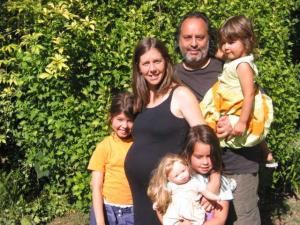 Darkness Visible Part Two
Yin And Yang, Duality, Spiritual Suicide
And Frank O'Collins UCADIA / One HeavenPart Two contains a range of Facebook discussions which help to expand the big picture we see/sense through the exploration of some of the themes in Part One.Darkness Visible Part One
The Freemasonic World In Plain Sight
Decoding George Washington Lithographs 
Large Extract Taken From This Post
The Void Of E-GO That Is Spiritual Suicide
The Justification Of Laziness
That Perpetuates System Creature Comforts
Ensuring Our Fall
Arthur & Fiona Cristian
Love For Life - 14th December 2014
http://loveforlife.com.au/node/8557Darkness Visible Part Two
Yin And Yang, Duality, Spiritual Suicide
And Frank O'Collins UCADIA / One Heaven 
Arthur & Fiona Cristian - Love For Life
24th December 2014
http://loveforlife.com.au/node/8558Darkness Visible Part Three
How The Word Sausage Re-Presents The New World Order
Boiling Point & Out To Get Us 
Arthur & Fiona Cristian
Love For Life
27th December 2014
http://loveforlife.com.au/node/8560Darkness Visible Part Four
Aleister Crowley - Thelema - OTO
And The Black Magic Psychedelia Of The Intellect 
Facebook Discussion
4th to 10th January 2014
http://loveforlife.com.au/node/8561Darkness Visible Part Five
Living MAN Fiona Cristian's Standing
+ Decoding Judeo/Judaism 
Fiona Cristian & Arthur Cristian
Love For Life
24th January 2015
http://loveforlife.com.au/node/8562Darkness Visible Part Six
The Many Fingers Of The Hidden Hand Appearing
YouTube Community Flagged A Video
Posted To The ArthurLoveForLife YouTube Channel
As Being "Hate Speech" 
Fiona Cristian & Arthur Cristian
Love For Life
4th February 2015
http://loveforlife.com.au/node/8563Darkness Visible Part Seven
The Full Responsibility For Setting
True Freedom For All Into Motion
In Present-Sense Forevermore 
Fiona Cristian & Arthur Cristian
Love For Life
10th February 2015
http://loveforlife.com.au/node/8564Spiritual SuicideArthur CristianWithout interference from others, if we are NOT free to create the natural images of our real-life, then there is nothing there of our real life to be experienced and thus we are really dead. We are really practising being living dead.If we do not really wake up by creating the real images of our real lives then we remain eternally asleep when our "physical bodies pass away".There is NOTHING really there to wake up to.We are REALLY DEAD.To all the Intel networks and to all those who have sold out to Freemasonry/Satanism, is this what you are about?Is this what you live for?Is this what you stand for?Is this what you are determined to see happen to all of us?What we are REALLY doing with the Love For Life work is inspiring men, women and children to walk back down the yellow brick road in the opposite direction heading towards the Freemasonic/Satanic looking glass that we must ALL pass through if we ever want to remember who we really are and what we are really part of. Our conscience/consciousness/senses/sense will lead us out front and we will start to see/sense everything going on all-around us and elsewhere with real eyes. This is how we really wake up.If we don't really wake up and create our real dreams then we have REALLY committed spiritual suicide and there is nothing to move on with. All the New Age mumbo jumbo and intellectualisation (non-sense) going on out there is misguiding us all.If we can't SENSE who we really are, there is nothing to SENSE.If all we know is NON-SENSE then the fat lady has already sung and our lives are finished forevermore.We are eternal, present sense consciousness until we are brainwashed in "The System" and now we only have one shot at it.While we continue to support "The System", we continue to be murderers and assassins, killing our lives, the lives of our families and all of MAN and all life forms across Earth.Is this what we want?To all Intel operatives who are working to promote system agendas, your hands are stained with the blood of all MAN who were put to sleep.Do you not have consciences?Do you not feel any shame?Do you imagine that you will somehow be able to avoid the consequences of all this?Is the fear of your fellow members in the Brotherhoods turning against you greater than the fear of being responsible for the death of MAN?Get out with the rest of us and help clean up the mess before it is too late. You have very little waking life ("time") left.The Grand Architect, the master "mind" behind the creation of Freemasonry/Satanism and The System" with all its occults, esoterics, etc, planned to cause everyone on all sides to commit spiritual suicide and this includes you. There are no winners here. On all sides, we have all been deceived.The end result for choosing duality is DEATH.Yin And Yang is also about eternal death and eternal life.Arthur Cristian------------------------------------------Yin And YangArthur Cristian - Love For Life23rd December 2014Link: https://www.facebook.com/arthurcristian/posts/10205448649203728Without interference from others, if we are NOT free to create the natural images of our real-life, then there is nothing there of our real life to be experienced and thus we are really dead. We are really practising being living dead.If we do not really wake up by creating the real images of our real lives then we remain eternally asleep when our "physical bodies pass away".There is NOTHING really there to wake up to.We are REALLY DEAD.To all the Intel networks and to all those who have sold out to Freemasonry/Satanism, is this what you are about?Is this what you live for?Is this what you stand for?Is this what you are determined to see happen to all of us?What we are REALLY doing with the Love For Life work is inspiring men, women and children to walk back down the yellow brick road in the opposite direction heading towards the Freemasonic/Satanic looking glass that we must ALL pass through if we ever want to remember who we really are and what we are really part of. Our conscience/consciousness/senses/sense will lead us out front and we will start to see/sense everything going on all-around us and elsewhere with real eyes. This is how we really wake up.If we don't really wake up and create our real dreams then we have REALLY committed spiritual suicide and there is nothing to move on with. All the New Age mumbo jumbo and intellectualisation (non-sense) going on out there is misguiding us all.If we can't SENSE who we really are, there is nothing to SENSE.If all we know is NON-SENSE then the fat lady has already sung and our lives are finished forevermore.We are eternal, present sense consciousness until we are brainwashed in "The System" and now we only have one shot at it.While we continue to support "The System", we continue to be murderers and assassins, killing our lives, the lives of our families and all of MAN and all life forms across Earth.Is this what we want?To all Intel operatives who are working to promote system agendas, your hands are stained with the blood of all MAN who were put to sleep.Do you not have consciences?Do you not feel any shame?Do you imagine that you will somehow be able to avoid the consequences of all this?Is the fear of your fellow members in the Brotherhoods turning against you greater than the fear of being responsible for the death of MAN?Get out with the rest of us and help clean up the mess before it is too late. You have very little waking life ("time") left.The Grand Architect, the master "mind" behind the creation of Freemasonry/Satanism and The System" with all its occults, esoterics, etc, planned to cause everyone on all sides to commit spiritual suicide and this includes you. There are no winners here. On all sides, we have all been deceived.The end result for choosing duality is DEATH.Ying and yang is also about eternal death and eternal life.Arthur Cristian----------------------------------Also Christopher shared this via FB PM................Hi, I'm sorry but do you think the Yin Yang symbolism of the Chinese is the same as the Freemasonic chequerboard?I think it might be.For instance... the yin yang symbol has a dragon and a tiger. And if you read in history you'll learn that there were eunuchs referred to as "the tigers". So it would seem as if yin and yang merely represent the emperor and the castrate/eunuch.And then it would be the same for the reality matrix that is programmed with 1s and 0s. One is the castrate, the circumcised and the other is the uncircumcised. Uncircumcised is different also to Intact though.Uncircumcision in the bible was "restoration" which is not at all the same as regeneration.Restoration would be like the "new" that is created after the destruction of the old. When you have good and bad, and then the "balance" would be to mix the two. Which isn't really balanced at all, its just mixing the two to create a fake balance...What do you think?Because I hear a lot of so called "spiritual" people in the New Age talking about becoming castrates and glorifying poverty. AS if people can only think within those 2 modes of thought: yin and yang.Buddhism the same, all about self annihilation. People will think of going to eastern religions thinking that is purer but that might in fact be the trap!Used to be.Then I figured somehow it may have been corrupted since it was always emphasising spiritual caste system, or castration.I see a lot of people using yin yang taiji symbol to justify the same way the cabalists would when they say that evil is necessary... and when someone questions the cabalists, they'll say "think of it like yin and yang".It's the same thing it would seem. Just one is eastern the other is western but still about a fake duality.Even Hinduism has a trinity.Buddhism has it's own 'duality' speak even when they are talking about getting away from duality...It's particularly insidious and then "karma" will be used to justify the caste systems... the castration...Thanks for the insight.
Much appreciated.
Regards------------------------------------------Dana ClarkTelling it like it is!Yin-yang. How clever they are in their deceit!....when they say evil is necessary..."Yes....like when they say one cannot know good without evil, happiness without sadness, light without darkness, etc, etc.This world - THEIR world - very much does run off of duality. Their physics, technology, religion, spirituality, electricity even. When I was very much into learning about New Age teachings everything I read glorified the duality - especially Wicca - the masculine and feminine principles such a prominent component of it.Awesome Arthur! Have to share.------------------------------------------Dana ClarkIs that why they have that yin-yang symbol all over the place?-------------------------------Arthur CristianOne is eternal life and the other is eternal death. Remember, the yin yang symbol is of "The System", it is not of nature.-------------------------------Dana ClarkYes, I'm aware of that. And it is the ultimate symbol of duality right?-------------------------------Arthur CristianYES-------------------------------Dana ClarkOkay, lol. And I used to wear them on jewelry and what not. LOLLLLL - and pentagrams.Wow, so crazy to now see what I was promoting and not knowing it. EXACTLY the opposite of what has always been in my heart. And the Wicca, the astrology, astronomy, math....I loved math. Have given all this up now. And more.-------------------------------Michael Wegrzyn Sr.http://livefreelivenatural.com/rodin-coil-greatest-discovery-time
The Rodin Coil: The Greatest Discovery of All Time?-------------------------------Adrian DecebalMumbo Jumbo , the new history book! Just discussing on this topics makes them "appear real" , fake images needing to be represented in real life , being dead and fake all times , with all the artifices , histories sciences bull shit ...none can prove what they are , that they are symbols , where they come from or how did they get attached all this nonsense, it was not us making them just us "SUSTAINING" THEM with life force...here you have it and speculate real fantasies with no purpose for anyone , wasting good life force when you could plant a seed for all to see what beauty is the flower growing from it !No artist , no matter how tricky and good he might be , cannot MAKE YOU FELL WITH YOUR SENSES , what false and fake representation he puts on paper or on a painting! No matter how many hours he had spent on the mountain to paint the mountain just to trigger peoples "emotions" , when you climb the mountain put your hands in it's soil , fall on it and rise from his earth ,go inside his caves, smell touch and taste it's fruits ,run down it's slopes and drink it's watter , look at it's birds and critters and creatures YOU FEEL THE MOUNTAIN , REALITY YOU ARE HERE AND NOW !No artist picture painting science religion prophet nationality language work illuminati meditation shops books ideology way of thought CAN REALLY GIVE YOU THAT!!! It is so simple ! Lots of people "being proud " of what they do wit all the knowledge that they poses , all the "years" put into studying shit that don't have any real value or application and got a "degree for it-early 13c., from Old French degré (12c.) "a step (of a stair), pace, degree (of relationship), academic degree; rank, status, position," said to be from Vulgar Latin *degradus "a step," from Late Latin degredare, from Latin de- "down" (see de-) + gradus "step" (see grade (n.)). ,HAVE YOU EVER TASTED FRUIT THAT A BIRD TROWED AT YOU FROM A TREE???I started an experiment 2 months ago , to see biodegradability of food from the superstores! The result is that after 2 months the peal of an orange is intact maintaining it's color!!! I found this disturbing! Same result with nut shells....the experiment was set in an humid environment where fungus was present...boon apetit!------------------------------------------From this Facebook Link: https://www.facebook.com/arthurcristian/posts/10205430173621850Veronica NixI came across the concept of duality a few years ago. If you remove duality from life, there is no right/ wrong/ good/ bad etc. everything just 'is'. It takes a while to get your head around. you tend to become at peace with situations a lot easier. If we apply it here, Arthur you are not right or wrong. Neither are those with differing opinions. We each have our own truth. Yes our own truth is a byproduct of the system and our experiences in it. But it is also a byproduct of all our experiences including those of our interaction out of the system and in nature and with other people. Perhaps a bit like schrodingers cat, every situation is both good/bad right/wrong depending on who observes it;-)------------------------------------------Arthur CristianVeronica, something that does not exist, is make-believe, will do harm to any MAN falling for such a belief, and will do harm to everything of nature that the fallen-MAN comes into contact with. Are you supporting harm?Being brought up in nature by nature, yes we agree that we all have unique original truths and they will never do harm to MAN/Earth/Nature. BUT, under the education of "The System" we are taught not to stand up to harm, to "accept" it because to stand up to it would be to go against those who think that harm is acceptable. The result of this lack of community immunity?The destruction, chaos, poverty, hatred, murder, rape, greed, selfishness that we can see all around us. If we really want to make a difference and put an end to the harm that we are all experiencing, we have to stand in the face of political correctness and say no to the harm. We cannot do this while we are saying there is no right or wrong and while we are accepting all the harm because you can be more peaceful this way.Is murder acceptable? Rape? Poisoning our children's bodies with aspartame and Maccas and, worst of all, kidnapping them from their real lives in nature and forcing them under the image power of system education so that they no longer remember who they really are and become system drones, happy to get a few weeks a year for a "holiday".There is a big difference between real peace and apathy where we do nothing to confront and stand up to harm.Apathy is fake peace disguised as part of "consciousness" because it has been educated into us and, when we are apathetic, we are shut down, no longer fully sensing the harm all around us so we do nothing. We are sitting on our yoga mats and thinking peace whilst doing nothing about it.The hypocrisy of this is that we want peace, joy, abundance, etc, across Earth but we feel that we have to look at harm as just someone's perspective and that we cannot make judgement on it. If our immune systems behaved like this, we would soon be dead because our body would "accept" the voracious germs, viruses, cancers, etc, and do nothing about it. Isn't cancer an individual perspective? Doesn't cancer have a right to do what feels right for cancer? Even if that means taking a life here and there.You may complain to the cancer when it takes a loved one but the cancer can say, "Hey, Veronica, this is just my perspective. I need to take a leg here and there because I have a right to exist." Sounds absurd, but this is what we are saying when we don't stand up against harm. We are saying that a bit of suffering, death, starvation, theft, ridicule, abuse, etc, is ok. We are saying that it is fine for our children to be educated rather than left to live peaceful lives in nature, unique and original, never forced under someone else's image power.The fake peace means that we do not have to look at the harm around us, or deal with it, face it because we can just say it is not part of our perspective. This means that the destruction around us continues all around us as the harm doers do what they do without opposition.Yes, we have to forgive the harm doers as we take the steps to end the harm and be peaceful as we take the steps but being peaceful does not mean doing nothing, pushing the harm away, ignoring it! "It's not my perspective" = I don't want to deal with it = cop out, passing the buck, limited responsibility/liability, waiting for someone else to come and fix it.To us, consciousness means full responsibility for everything we think, feel and do. Unconsciousness means limited responsibility, passing the buck. This is the difference between fake peace (unconsciousness) where we "accept" harm so that it doesn't upset us so we don't have to make the effort to deal with it, and real peace (consciousness) that we actively create in the lives of those around us so that we may have it too.Doesn't a mother as part of the family try to create a peaceful life for their children? Imagine if mothers just accepted any harm done to their children as neither right nor wrong? What happens to the family?Community immunity is harm done to you is harm done to us so we come together as a community to stop the harm. Always. This is real love in action, in confrontation to stop the harm, the intention behind the love being to do no harm which is why we confront to stop it. Consciousness means that peace lives all around so that we are all living in peace. Unconsciousness is fractured, shattered reality as individuals.Consciousness has nothing to do with right or wrong. When we are conscious, we are aware of the consequences.Love has been hijacked, as has peace, by the New Age which also tells us that everything is just perspective. We are all about creating real peace by using our love for life to stand up to the harm we see all around us. It is only when we create peace in the lives of those around us that we experience real peace in our lives. Real peace is not accepting the harm around us until we feel peaceful about it.It is only the doubt and uncertainty that we e-motionally believe about who we are that has us doubt that we can stop the harm around us, that we have the power of our magnificence to do something and make a difference. This confidence in who we really are is what we lose when we are told as children that we are not already conscious of everything we need to be conscious of and that we need to go to schools to learn.The fake apathy is just a band aid to cover up the weakness of crippling e-motions of doubt and uncertainty as a result of being hijacked from our magnificence.Since you have no right or wrong, good or bad in you life, are you living in a living paradise that we can witness and experience?Duality is conflict, good bad, right , wrong. But which came first, the brainwashing or the conflict of duality?The moment we teach our children that they need teaching, we are putting doubt and uncertainty into their thinking and this eventually leads to accepting good/bad, right/wrong, "whatever"............Isn't it interesting that this attitude fits right into the agenda of those behind "The System" who want us to sit back and do nothing about all the harm they are engineering?Veronica, we get your sentiments and your good-heartedness but to us, your thinking has been twisted on this one, so it has in all those who want peace, etc, but want it to happen without confrontation or rolling up their sleeves and getting their hands dirty.------------------------------------------Arthur Cristian@ Kerubale Getachew Abegazzwe've never made such claims.....a) Is the us against the system mentality not duality?b) Your sole purpose on planet earth is to misinform and confuse people because you are misguided and confused.c) Not much will change when your spirit is released from your dead flesh.d) The spiritual government of Globe Union will direct you as they see fit when you die just as they do when you are alive. In this i whole heartedly rust.You made all this up.For starters, bring forward the first parties.1. planet,2. spiritual government3. spirit4. Globe UnionLets hear it directly from them and not from a 3rd party impostor acting as a re-presentative of them.------------------------------------------Arthur CristianThe living consciousness of love is infinite and true, has no beginning or end.It is the unconsciousness of man-made education, instruction, explanation = lies that is finite and is being completely burnt off in a man-made raging fire of truth. The System" is finite, MANS natural consciousness is eternal. MANS consciousness has always existed. "The System" has no consciousness to be part of consciousness. What existed as part of consciousness has always existed - life cannot evolve out of no life = nothing.Bring forward an experience without MAN being a party to that experience?Bring forward a thought without MAN being a party to that thought?All thoughts of the past and future needs MAN to exist here and now to think and feel them. Without us existing here and now no thoughts of the past and future could be thought or felt (experienced). The fact is, we (MAN) are creating everything. This is all explained in great detail in the Love For Life Sequential Order of articles, debates, discussions, videos and podcasts. The latest post contains the latest updates to the sequential order.------------------------------------------Arthur CristianA real MAN is a MAN who does not live off "The System of slavery (brainwashed educated slaves) to survive. We are working towards being real MAN again in this life never to return to the lie of being a hue-MAN. It is an hypocrisy to be talking about freedom, truth, peace, joy, freedom, abundance, etc, while at the same time being contracted to "The System" for water, food, shelter, etc, etc.This is real strength.....https://www.youtube.com/watch?v=1sJCcCvZ97A
From Bare Dirt To Abundance - A Year In The Life Of The Love For Life Food Foresthttps://www.youtube.com/watch?v=TPTPn8tgcPI
From Bare Dirt To Abundance Part Two A - Arthur Cristian Love For Life------------------------------------------Kerubale Getachew AbegazYou should do so with respect for others perceptions. I respect your's.21 December at 15:27------------------------------------------Arthur CristianWe refuse to accept or condone lies when we come across them. We've all been infected by them and we are determined to remove them completely out of our lives in this life. Without a man-made system getting in-between us we will have the eternal celebration of a true living everlasting peace, freedom, truth, abundance, joy, uniqueness, originality, no slaves and rulers, here and now on the lands where we all stand on.All of us are already unique and original - the sacredness of MAN was corrupted (distorted) when education. instruction, explanation = indoctrination, brainwashing entered in amongst us all. We honour your uniqueness and originality but we will point out brainwashing that corrupts this uniqueness when we come across it. We've spent many many "years" confronting each other over all the lies we've been living - its been challenging work but together and with others we've come a very long way already and we are NOT turning back.------------------------------------------Arthur CristianIn present-sense, we make/force the priests, their families, their orders, etc, process the curses of their "own" making. No one "owns" anything. Ownership is make-believe, is a lie too. Ownership is the processing of a curse. Belief is "ownership" too.------------------------------------------Arthur CristianWe do not live in doubt or uncertainty. We are conscious of who we really are and what we are really part of and we co-create life from that.------------------------------------------Arthur CristianWe honour the free will vested with every MAN, fallen or not. We just make sure that the harm-doers experience everything they are dreaming. intending, for (setting into motion) in this life and that their children, families, beneficiaries, etc, etc, experience the fruits of their making too. There is no doubt or uncertainty with our dreaming. It is absolute and is present-sense.------------------------------------------Veronica Nixhmm Arthur I think you misconstrued my thoughts. I think there is a difference between believing in duality, believing everything is right/ wrong good/bad etc. I think for your example if a loved one dies of cancer and you spend the rest of your life believing that cancer is evil/bad/wrong (thinking you were ripped off and living with resentment) you would live a very different life to having the same experience and thinking... well that happened.I wont live in fear of cancer, but I will choose to live, I will take this as a opportunity to feel blessed for everyday I spend with the rest of my loved ones. I will feel blessed to have life and I will choose to live life in a healthy way to promote my own life and life of others. In nature there is no good bad right wrong. If the wind blows a tree over the earth does not hold a grudge against the wind? it ceases it as an opportunity to create new life.In nature there may be duality as in hot cold, light dark, sun moon, but one is as essential as the other. But not good bad, right wrong. they all co exist together? I have had some very interesting experiences since looking very carefully at duality. If you say duality does not exist, you take the ego and the right wrong out of each argument. Only then can you find a remedy to a situation. I am not apathetic. Arthur if you are fully conscious you talk without ego and emotion.Your response to me is full of emotion and your response to my post shows me that my thoughts compromise your ego. You are very defensive. But with such emotional/ego involvement I doubt you are fully conscious and able to see clearly. I do not claim to be 'right'. But the more I get into this the more I see/experience that our truth or reality is a by product of our own thoughts. You wager a war against the system, and that my friend is the reality that you are creating.There is a story they tell of two dogs. Both at separate times walk into the same room. One comes out wagging his tail while the other comes out growling. A women watching this goes into the room to see what could possibly make one dog so happy and the other so sad. To her surprise, she find a room filled with mirrors. The happy dog found a thousand happy dogs looking back at him while the angry dog saw only angry dogs growling back to him.
What you see in the world around you is a reflection of who you are. Do not look at every situation as right wrong good bad..... but as an opportunity.------------------------------------------Arthur CristianVeronica Nix, we've not made any of these claims you have raised here.
Read our posts again.
Where have we made these claims???------------------------------------------Arthur CristianWe honour the free will vested with every MAN, fallen or not. We just make sure that the harm-doers experience everything they are dreaming. intending, for (setting into motion) in this life and that their children, families, beneficiaries, etc, etc, experience the fruits of their making too.There is no doubt or uncertainty with our dreaming. It is absolute and is present-sense.------------------------------------------Arthur CristianBy the way, it is both Fiona and Arthur writing here..... And we are going back into the garden now to continue the work we have to do of co-creating an abundance of food. Catch up later on this "eve"ning".------------------------------------------Veronica NixI think words fail us Arthur and Fiona!perhaps they just fail me!------------------------------------------Arthur CristianIt's most important to sense the intentions behind the fake English language we use - then the communication remains pure and sincere and attuned. Only the EGO goes by "words".Consciousness goes by SENSES.Words have no SENSE.Words are unconscious = NON-SENSE.The EGO is in the illuminated domain of make-believe where words were created out of.EGO is formed out of words = "names".They lied when they said the bible is the living word of God.... LOLLLLLThere is NOTHING living with words. Lets go and visit a, b, c, 1, 2, 3, compass, square and con-structs/con-cepts created out of them in nature.We have to go, catch up later.....------------------------------------------Jaba ArtGrammar comes from french Grimoire and means calling the demons! And Grammar is Occult Knowledge ... the grammarian is the Magician who create the spells to create the illusion to believe in it!Believe is a exchange of TRUST against a IN-formation that formed the illusion of reality so called "perception"!------------------------------------------Adrian DecebalI see they gather information about all the presumed hoaxes on FaceCrap ,people even arguing about going to the moon ,Illuminati etc this creating conflict but , they gather information about peoples perceptions! Something is preparing , something people don't know about , because they are "led to believe" our ways !------------------------------------------Jo HowardAmazing symbolisms in the lithographs ! Open your eyes !------------------------------------------Paul CurtisSo if we choose life/God as our master or if we choose death/Satan is this also the duality we live in? In this world the satan/symbols are very real as it effects our thoughts which keep us bound to experiencing these traumas of hell on earth is very real to those experiencing it and no amount of words can change that as the feeling are so real we experience physical and mental disorders and then we turn to life/god to get out of that situation. Which in my experience helps those. In the story on earth both are real. like been lazy or physically drained is hard to come out of so we start to become active and alive is this not duality? So maybe duality has its place on the ladder to salvation? This is the duality within oneself expressed and seen as separation. Like a musical instrument we are out of tune therefor creating duality and when in tune we are in harmony/balance. How else would we know the beauty of life without the duality and coming into tune. Duality is part of the illusion to keep us separate. So to my understanding is not to believe in any of the dualism as been real but just a tool to help better understand where we need tuning.------------------------------------------Christopher CarriónThere are people who actually believe in duality. In fact there was a quote I found once from a hindu text that said "the non dual advaita was responsible for the fall of mankind" or something like that. Hm. I guess some people really think that life should be a duality. They'll say things like "there is no good without evil" . Could there be a true duality system as opposed to the false one?Some would say the original trinity was mother, father and child...and in fact... Chinese Medicine does also use yin yang symbolism. How does it heal so effectively then if it's based in duality thinking?https://www.youtube.com/watch?v=k894Lpz0RII
LOS ARCONTES " LOS SERES HUMANOS SON EL ALIMENTO DE...------------------------------------------Arthur CristianIt's all in the intention.The sun casts no shadow yet there is light "all-around". We can still see all the lights in the celestial "night" sky so where is the darkness?If there was darkness all we would see is jet black all-around and nothing else.If duality existed the light would be cancelled out by the darkness and the darkness would be cancelled out by the light = NOTHING, but this is NOT the case.If there was duality the finite/lineal non-reality instantly ended/completely destroyed the non-lineal/infinity reality of creation but this ain't the case either.The fact is we cannot create life out of no life. A thought can not be thought out of nothing. Light cannot come out of darkness, a tree cannot come out of no earth, finite cannot come out of infinity, sense cannot come out of non-sense, etc, etc, so where is the duality?As we say, it is ALL in the intention ---- while the lies and symbolism's of those Freemasonic/Satanic lies permeate all-around in "The System" of illusory duality, the eternal light/love of MANS heart/consciousness co-creating with the eternal light/love of nature/earth/creation is still far far far far far far far far far far far far far far far far far far far........................ more powerful.The lineal lies of duality-darkness will never be able to consume and control the eternal truth of MANS Love For Life (light).Duality is a man-made fantasy, illusion and delusion. The eternal present sense of MANS consciousness is being used to give the impression that a limited non-present-sense consciousness exists, yet without the eternal present-sense consciousness existing here and now no thought of a limited lineal, finite idea could be thought of.------------------------------------------Christopher CarriónThanks. I feel it is key to "understand."------------------------------------------Arthur Cristian@ Paul Curtis The fact is THERE IS NOTHING TO LEARN FROM DUALITY, FROM LIES, FROM HARM,.......... ABSOLUTELY NOTHING. The only thing to learn from harm is not to do it anymore! If we hadn't been hijacked as children, none of this would be happening and we wouldn't even be talking about duality. If we argue for duality, we are arguing for the continuation of our hijacking, for our lost state and for the continuation of harm. We are arguing to be still less than a MAN, less than love, less than do no harm. We are celebrating the placebo effect of the Stockholm syndrome that still enslaves us, the doubt and uncertainty of the void (being lost) that has become us.------------------------------------------Link: https://www.facebook.com/arthurcristian/posts/10205430173621850Individual Perspective Is A LieUnedited extract from a recent Facebook discussion21st December 2014Link: https://www.facebook.com/arthurcristian/posts/10205430173621850Arthur CristianDuality keeps fallen-MAN trapped in the conflict.Duality IS conflict.All who talk in 3rd party are lying.While we remain trapped in "The System" (illumination) of duality we remain as liars, fraudsters, slanderers, etc.When we take the full-responsibility to stop doing harm we actually depart from the performance of a 3rd party medium in "The System" of duality and return to nature as a first party MAN co-creating ONLY with first parties.We no longer re-present (be under) the image power (illumination) of another MAN which is what duality is all about and derived from.Here is another example of this duality bullshit at play in the comments section: https://www.facebook.com/arthurcristian/posts/10201023878347222 -We (MAN) are creators of dreams - it's just that some of our brothers/sisters want us to create their dreams for them so we as innocent children get hijacked from nature to create their dream-world ("The System"), enter the conflict of literally "fucking" duality.@ Robyn ChristineWe are not laughing at the living MAN Kerubale Getachew Abegaz (full discussion with Kerubale copied below) we are laughing at the demons of belief that control him and the absurdity of continually lying in spite of all the facts raised in this thread. To us, we live for a living paradise where children are no longer educated about anything, and without doubt and uncertainty crippling them, are truly free to create their unique original lives/dreams as MAN.To us, being free from being under the nefarious influence of another MANS image power is the ONLY path to a living present-sense freedom, truth, peace, joy, abundance, do no harm, no loss of uniqueness/originality, no slaves and rulers for everyone and everything of the dream of life.The "New Age" (the next version of "The System" thought control at play) concept of an individual perspective is misleading.Without brainwashing there can never be an in-divide-u-all (individual) perspective (it's a matter of perspective = each to their "own").An individual perspective is ONLY formed out of the brainwashing of another MANS image power (thought control) = Freemasonic/Satanic illumination. To us Jaba Art is correct when he said "Perception is the way we get told to look at things ... this is not the way things really are!"Pure, innocent children raised by nature will never learn about the man-made "NAME" (always in and of 3rd party) concepts of separation, isolation, individualism, self, person, "i", "mind", "my", "miiiiiiiiiiiind"), etc, etc, because they are the wind, they are the rain, they are the clouds, they are the trees, they are the forests, they are the birds, they are the insects, they are the soil, they are the mountains, they are the rivers, etc, etc....All is WHOLE and UNIQUE and ORIGINAL to them. There is NO SEPARATION. No education (belief) required. Truth is already present to their senses.This is far far far far far far far far far far far far different from a fake "oneness" consciousness that is a man-made system crafted out of millions of brainwashed children practising/performing individual perspectives and therefore lost in the performance of such a contrived man-made system as "grown-ups".What a load of Tavistock bullshit this individual perspective psyop program is. 　An individual perspective IS a blatant man-made shattered reality (millions of in-divide-u-all-s) and is the conflict of duality (Freemasonic Illumination) at play.What came first the brainwashing or the individual perspective?To have, stand for and believe in an "individual perspective" for everyone and everything of nature/earth/MAN is to condone, support. enforce and acquiesce to a shattered reality, to the continuation of hijacking, brainwashing and manipulating innocent children and conning them to enter the illumination of the NWO that is "The System" of doubt and uncertainty under another guise. They all enter the NWO as educated slaves under the false guise of an individual perspective and are all under the power and control of Freemasons/Satanists. As far as "The System" of illumination goes, NOTHING HAS CHANGED - ALL REMAIN AS EDUCATED SLAVES.When do we stop lying about all this Robyn?You say "perception is all important" - is it?If you say yes, then please tell us who your master is because it is only while we are under Freemasonic conditioning that we default to 3rd party individual perspectives.This comment is also extremely deceptive "a picture is a memory brought into reality..... is memory not truth???? Whose picture are we talking about here, an illumination or direct experience?The point is, all educated slaves perform from the illumination (education) of memories. A true free MAN is not under any illumination because he/she lives only in a first party reality.You also say.... "If you get right down to it..... you MUST have a belief..... otherwise your braindead.... never mind it good or bad.... the belief exists... For you just to write here.... you have to have a belief that I exist.... Your will to power exists.... to impacting your vibration with another....".To us, truth does not require belief as it is already evident to our senses. Do we have to believe in a tree? We can only believe in 3rd party illumination which we are unable to experience directly as a constant first party to first party sensory (conscious) experience. Belief is all about un-CONSCIOUS-ness - there is NOTHING conscious there and this NOTHING IS the only domain the Freemasonic/Satanic world/orders/sects/fraternities/etc can offer. 　Frank O'Collins And His Ucadia
And One-Heaven.org
Worships "The System"
That Is The Beast And Is Hell
By Arthur & Fiona Cristian
Love For Life5th March 2013We received an email from Jon Lovell 5th March 2013 and below that is our reply.Firstly a comment from Arthur & Fiona Cristian.More On OPPT, Frank O'Collins and UCADIA.The point is "The Intellect Will Never Lead You To Truth". It can't, because the intellect is just thoughts/ideas/images made up by other men and women telling you how to think, feel and act about sensory life-forms you observe all around you.If you hold up a mirror to reflect the sensory image of the whole of nature/earth/MAN, this reflection/picture is not real. The reflection cannot give you the truth about nature/Earth/MAN because it is not nature/Earth/MAN. The only way to get the truth about nature/Earth/MAN is through direct, sensory experience/perception with nature/Earth/MAN. This reflection is a shadow, an illusion.ALL of the information of "The System" is made up of reflections and the intellect is an impostor impersonating information of sensory life-forms, inanimate or not. This act of performing as an impostor is committing fraud and is a lie, because we claim that the information is coming directly from the sensory life form when it is not.The intellect is a reflection of a non-sensory image bouncing to and fro as a memory, and it floats aimlessly around because it has no home to rest, no sensory purpose for the dream of sensory life. This reflection, the intellect, is just an echo of another man's image, no different to the reflection of that man in the mirror. The intellect is not present to sensory life because it is not of sensory life and, worshipping the intellect makes us also not present to sensory life and then able to harm and destroy sensory life because we have become unconscious of the affects of our actions.The intellect is the matrix, it a fantasy world of make believe. All "system science" is make believe. The education system, the university degrees and all the books and learned texts of "The System" occur only in the intellect. Where can our children go and learn this information without being exposed to the intellect? Where can they naturally experience it in nature?The reflections of the intellect perform like echoes that have no home to rest. They are bodiless thought-forms empty of life/consciousness and without eternal peace. All we can do is put them to sleep forevermore which we do when we forget about them, no longer giving them life by setting them into motion as demons to possess (HOOD) us because that is ALL they can do, they have nowhere else to go.If you are relying on the intellect, you are looking for the MAN in the reflection and you will never find him. If you have been exposed to the intellect and trained to use it, you have been hijacked from truth and, while you keep using the intellect to find truth, you will always be searching and truth will always be at arms length.The whole of the dream of Life is sacred because every MAN is created uniquely out of nature and has original thoughts embodied with the power, the life, the gift of living creator that we are, but we destroy the image of pure and sincere MAN when we craft a man out of the intellect. OPPT and UCADIA are used to create a reflection of MAN and Earth, which means that we are creating a MAN out of another MAN's image, giving our power away to the creator of the image and giving him/her the status of a God. We are not meant to be created in the image of another MAN and the mess that we are in, the mess that is "The System", has been created this way because it is all the images of other men and women that we have fallen for.OPPT and UCADIA are fashioned out of the intellect. They are the images of other men and, if we continue to create MAN in the image of OPPT and UCADIA, we will only be creating reflections of MAN. This is the apocalypse, this is genocide, this is chaos, and this is the hell often referred to as "The System".For more on these insights refer to these posts (videos are embedded further down in this webpage http://loveforlife.com.au/node/8407):Turning Away From The Reflection
Of MANS Looking Glass 
Arthur & Fiona Cristian
Love For Life
30th April 2013
http://loveforlife.com.au/node/8404
https://www.facebook.com/arthurcristian/posts/10201022455671656A Spell Master At Work 
Arthur & Fiona Cristian
Love For Life
21st April 2013
http://loveforlife.com.au/node/8401OPPT & Slavery Through Intellectual Conscription By Deceit 
Arthur & Fiona Cristian - Love For Life
27th February 2013 onwards...
Part One: http://youtu.be/Qjp_9nlrBao
Part Two: http://youtu.be/tbybeOWZ-Bc
Part Three: http://youtu.be/yOWoxH-HbVw
Part Four: coming
Part Five: comingThe Spell Is Broken
Taking The Land To Create Kindom 
Arthur & Fiona Cristian
Love For Life
3rd March 2013
http://loveforlife.com.au/node/8365"The Steps Of Kindom" 
http://loveforlife.com.au/node/8304Ben Lowrey Interviews Arthur Cristian 
Love For Life - 8th February 2012
95 Minutes 28 Seconds
http://www.youtube.com/watch?v=iH25tucSZSoThe Dream Of Life Part 6 - Under The Spell Of Intellectual Property 
Arthur Cristian - 51 Minutes 52 Seconds
http://www.youtube.com/watch?v=IMK7CkU1ih8The "Name" Is The Mark Of The Beast The Strawman 
Identifying Your Slave Status In "The System"
By Arthur Cristian - Love For Life
5th February 2012 - 56 Minutes 25 Seconds
http://www.youtube.com/watch?v=DdOag66v7uoWater Is The Life Of MANS Consciousness (Breath) 
Arthur & Fiona Cristian - Love For Life - 8th February 2013
http://loveforlife.com.au/node/8350
Part One: http://youtu.be/4ze66_33wxM - 70 Minutes 5 Seconds
Part Two: http://youtu.be/43gIi-sjxJc - 81 Minutes 13 Seconds
Part Three: http://youtu.be/oooY6W63K-M - 70 Minutes 18 Seconds
Part Four: comingAll the best to you and your family
Arthur & Fiona Cristian
Love For LifeEmail received from Jon Lovell“Arthur,
Greetings, my name is Jon Lovell. I stand on the firm-land of America; in the province of Virginia, & am 30 years of age. I think this will be the third time I've written to you; concerning your subtle, inert attempts in subverting the model of UCADIA.Rather, than engage in ad hominem, to which I must hold myself responsible for doing, in my previous e-mails to you, I will despond in less-fallacious devices & guard my honor-as well as yours.I disagree with many of the philosophies on your website, as well as the various posts by you & your agents, scattered about the internet, respectively. Yet, what is most disconcerting to me, is the bevy of contradictory suppositions, inherent in your message. Yes, make no mistake, Arthur, you too, are not above the specter of belief, though you may fancy yourself to be; purely, comprised of ‘love & life.’ Your misbelief & distrust, in UCADIA, presupposes “half of the story.” Say one, blindly, accepts your postulation: that we are ‘conscious love’ & light. Now, how do you prove it? Where is the proof? Then, you say, “Well, the proof is in nature. Just look at the song of life.” Alright then, how would you account for your unique form in dimension, your weight & substance bonding you to the earth, the note-worthy inclusion of 48 chromosomes in every species of primate, except ‘humanity?’ You reply, “Oh, well, that’s because we’re conscious love & light.” Dissimulation & “half-truths” are far more dangerous than lies. They undermine, stuffily; castigate. As much as one may want to, one must not ‘over-simplify’ one’s way towards the discovery of ‘truth.’ One must construct a model of simple axiom, which instructs itself to the resolution of, both, simple & complex axiom. This is the only way to navigate the ‘paradox.’ You cannot resolve it by saying, ‘we’re all made up of sugar, spice, & everything nice, so we don’t need rules to exist-’I trust that rhetorical device was sufficiently useful. Yes, the greatest expression of free will is in the form of ‘anarchy.’ However, at the risk of appealing to force, I must say, if we were ever to experience pure free will, in this dimension, then existence, in form, would cease. There must be co-dependency, to some degree, at all times, & the only way to circumnavigate this conundrum is in the form of an idea, a model; a dream. There will always be rules, whether in heaven, nature, or in society. You can either reconcile this through diminutive, infantile emotion or through reason, logic, & truth.In closing, my sincere hope is that, you, thoroughly, read & digest the material of UCADIA before engaging in public denouncement. It is not Frank’s model anymore; it is it’s own & all of ours. So you longer offend him-you offend me. I realize how easy it is to whine, first, & ask questions later, yet the key to UCADIA is: you have to keep reading. Every, single reservation & incomprehension expressed, in your denouncements or through your website, is within the model of UCADIA; you just haven’t read it or computated it, correctly. It has nothing to do with the model, & more likely, something to do with the efficacy of your message. I urge you to remove any & all vestiges, of public vilification of UCADIA, from your website & publications; lest you place yourself & your authors in grave dishonor. If your desire is to criticize, then do so on a point for counter-point basis, with a model equally as or more superior than UCADIA. You have no right to cause doubt & conflict, in people, not as well-versed in the art of propaganda, purely, to satisfy some superstitious predilection of yours or your wife’s to ‘balance mother nature-’ this is not an appeal ‘pathos,’ yet “notice to agent is notice to principal.” This is a private transmission, & I am not speaking on behalf of UCADIA, only myself..Our Reply To Jon LovellWe replied to Jon Lovell 5th March 2013……………..Hi Jon
Ucadia is not a remedy. It is “intellectual property” that you have been trained to re-present while under the “spells” of that intellectual property.Ucadia is not present with the presence of Life; only a dumbed-down MAN present with the presence of LIFE can act on behalf of Ucadia.This means the MAN is possessed by a demon – possession as in possesZION/possesSION.If they were not exposed to “The System” or to anyone else exposed to "The System", where could our children go to in nature to learn about Ucadia? Would they be able to find out and comprehend Ucadia without a brainwashed MAN explaining it to them?We are not meant to be IN the image (under-the-standing ) of another MAN. We are all meant to be creating unique/original thoughts.Do you have to jump 10 feet across a room to grab your next breath? Of course not; in PRESENT-SENSE everything of LIFE is provided.Living Creator (truth/life/nature/earth/MAN) is in PRESENT-SENSE – we breathe only here and now and all MANS thoughts occur only here and now. Past and future thoughts/images/information require MAN/us to exist in present-sense to think and feel them. Without MAN in present-sense all past and future thoughts/information/images cannot be.There is so much to all of this so if you feel inspired to do so you can watch Love For Life videos, articles, debates/discussions to help you comprehend the bigger picture. Links provided below.Frank O’Collins cannot back his claims about Ucadia.“Hello Ucadia please talk to us”??? “Hellooooo — “Hellllooooooo” — “Uuuuuccccaaadddiiiaaa” “Anyone Home”?You see Jon, only a brainwashed MAN can come forward to re-present Ucadia and this is FRAUD and a LIE.Ucadia is not a first party, instead it’s a third party.All you have here is a MAN-made story and that’s it!There is no sensory life-form embodying this information, therefore Ucadia is NON-SENSORY/non-sense.Ucadia is Wonderland and the brainwashed/trained re-presentative of Ucadia is Alice through Ucadia’s looking glass.Ucadia is a shield, an IMAGE Frank O’Collins uses to hide behind to derive power and control over another MAN, meaning “The System”.Ucadia COMPELS another MAN to perform. This is black-magic and is demonic-possession.Ucadia is a false-idol.Ucadia is a story and Frank is its story-teller – All Freemasons/Satanists are brilliant clever story-tellers.Images of deception are non-sense IMAGES that are the “spells”.Are you under the “spell” of Ucadia, Jon?Put it to the test – back your claims, bring forward the first parties.It is so very important to learn the difference between SENSE and NON-SENSE.Everything will start becoming clear for you, that’s if you are willing to go where logic of truth/sense/life/consciousness takes you.If you are filtering everything through belief, and discard all other information that does not meet with your belief, this is the evidence of the “spell” at play on you, Jon.In the middle of the word belief is the word lie and in the middle of the word lie is the word “i” and “i” is the greatest lie of all.The greatest lie and liar is the one closest to truth.It only takes one drop of black (lie) into pure sincere white to distort the whole of truth (white).Truth is always in PRESENT-SENSE while lies are bound to NON-PRESENT-SENSE (past or future).Lies are NON-SENSE. The IMAGES of lies are never in PRESENT-SENSE You cannot touch, taste, feel, smell, hear, see them as SENSORY LIFE-FORMS of nature – remember we are talking about a living-creator in present-sense and not a dead-corpse-fiction. Example: “The Thought Of God Is Not God”. All liars can do is destroy sensory life-forms of nature/earth to construct dead-corpse physical/material images that are now without sensory-life. They can’t talk, walk, think. feel, poo, wee, negotiate, contract, contemplate, create-life, etc. They are DEAD IMAGES (NON-SENSE) as in A, B, C or 1, 2, 3 or compass, square, etc., and everything that comes out of these abominations are dead too, which is why they need dumbed-down MAN to re-present these IMAGES.We, MAN are not meant to follow non-sense-IMAGES, Jon……. as in Crucified MAN on a cross – look where this has got us! Or Coca Cola or McDonalds.Please watch the videos, read the articles and get up to speed.Don’t believe in anything we say. Instead use your brain/senses and scrutinise ALL information and go where the logic of truth/sense takes you. We/MAN are not meant to DO HARM to the dream of LIFE starting with MAN. We/MAN are the ONLY ones who can set images into motion – to give them life. If we are on the true path, IMAGES set into motion are sensory life-forms with the FORCE of Life to take full-responsibility for their image in present sense. We do not have to slave for these sensory life-forms, inanimate or not. But it all goes wrong when we fall into motion having to act everything on behalf of a non-sense image which makes slaves out of us. This non-sense image is a lie. Note: All thoughts are images.Frank O’Collins re-presents “The System”, as Ucadia is "The System" under another guise. When you fall for belief you are under the “spell” of a re-legion (religion) and behind all religions/myths/fairytales/occults/esoterics/Gods/etc., as documented across all recorded ages is “THE SYSTEM” which is HELL.Frank O’Collins is a practising black-magic warlock casting “spells" of NON-SENSE.We met Frank face to face back in 2010 and we knew then, after asking him questions, that he was a trained liar.Whether he is conscious of this or not (under a “spell) we don’t know yet. Up until now, Frank hasn't let his beliefs be put to the test of scrutiny with us.Watch these videos and read the articles and get back to us once you fully comprehend what is really going on.We suggest you also check out Arthur’s CIA’s Facebook wall for all the latest – use the scam of OPPT/CVAC information we’ve been posting for 8 days now as the test for Ucadia and Frank O'Collins.All the best
Arthur & Fiona Cristian
Love For LifeKerubale Getachew Abegaz Facebook Discussion
About Frank O'Collins And His UCADIA19th December 2014Link: https://www.facebook.com/arthurcristian/posts/10201023878347222Arthur CristianThe point is "The Intellect Will Never Lead You To Truth". It can't, because the intellect is just thoughts/ideas/images made up by other men and women telling you how to think, feel and act about sensory life-forms you observe all around you.If you hold up a mirror to reflect the sensory image of the whole of nature/earth/MAN, this reflection/picture is not real. The reflection cannot give you the truth about nature/Earth/MAN because it is not nature/Earth/MAN. The only way to get the truth about nature/Earth/MAN is through direct, sensory experience/perception with nature/Earth/MAN. This reflection is a shadow, an illusion.ALL of the information of "The System" is made up of reflections and the intellect is an impostor impersonating information of sensory life-forms, inanimate or not. This act of performing as an impostor is committing fraud and is a lie, because we claim that the information is coming directly from the sensory life form when it is not.The intellect is a reflection of a non-sensory image bouncing to and fro as a memory, and it floats aimlessly around because it has no home to rest, no sensory purpose for the dream of sensory life. This reflection, the intellect, is just an echo of another man's image, no different to the reflection of that man in the mirror. The intellect is not present to sensory life because it is not of sensory life and, worshipping the intellect makes us also not present to sensory life and then able to harm and destroy sensory life because we have become unconscious of the affects of our actions.The intellect is the matrix, it a fantasy world of make believe. All "system science" is make believe. The education system, the university degrees and all the books and learned texts of "The System" occur only in the intellect. Where can our children go and learn this information without being exposed to the intellect? Where can they naturally experience it in nature?The reflections of the intellect perform like echoes that have no home to rest. They are bodiless thought-forms empty of life/consciousness and without eternal peace. All we can do is put them to sleep forevermore which we do when we forget about them, no longer giving them life by setting them into motion as demons to possess (HOOD) us because that is ALL they can do, they have nowhere else to go.If you are relying on the intellect, you are looking for the MAN in the reflection and you will never find him. If you have been exposed to the intellect and trained to use it, you have been hijacked from truth and, while you keep using the intellect to find truth, you will always be searching and truth will always be at arms length.The whole of the dream of Life is sacred because every MAN is created uniquely out of nature and has original thoughts embodied with the power, the life, the gift of living creator that we are, but we destroy the image of pure and sincere MAN when we craft a man out of the intellect. OPPT and UCADIA are used to create a reflection of MAN and Earth, which means that we are creating a MAN out of another MAN's image, giving our power away to the creator of the image and giving him/her the status of a God. We are not meant to be created in the image of another MAN and the mess that we are in, the mess that is "The System", has been created this way because it is all the images of other men and women that we have fallen for.OPPT and UCADIA are fashioned out of the intellect. They are the images of other men and, if we continue to create MAN in the image of OPPT and UCADIA, we will only be creating reflections of MAN. This is the apocalypse, this is genocide, this is chaos, and this is the hell often referred to as "The System".For more on these insights refer to these posts:Turning Away From The Reflection
Of MANS Looking Glass 
Arthur & Fiona Cristian
Love For Life
30th April 2013
http://loveforlife.com.au/node/8404
https://www.facebook.com/arthurcristian/posts/10201022455671656Frank O'Collins And His Ucadia
And One-Heaven.org
Worships "The System"
That Is The Beast And Is Hell 
Arthur & Fiona Cristian
Love For Life
30th April 2013
http://loveforlife.com.au/node/8407
https://www.facebook.com/arthurcristian/posts/10201023878347222A Spell Master At Work 
Arthur & Fiona Cristian
Love For Life
21st April 2013
http://loveforlife.com.au/node/8401OPPT & Slavery Through Intellectual Conscription By Deceit 
Arthur & Fiona Cristian - Love For Life
27th February 2013 onwards...
Part One: http://youtu.be/Qjp_9nlrBao
Part Two: http://youtu.be/tbybeOWZ-Bc
Part Three: http://youtu.be/yOWoxH-HbVwThe Spell Is Broken
Taking The Land To Create Kindom 
Arthur & Fiona Cristian
Love For Life
3rd March 2013
http://loveforlife.com.au/node/8365"The Steps Of Kindom" 
http://loveforlife.com.au/node/8304Ben Lowrey Interviews Arthur Cristian 
Love For Life - 8th February 2012
95 Minutes 28 Seconds
http://www.youtube.com/watch?v=iH25tucSZSoThe Dream Of Life Part 6 - Under The Spell Of Intellectual Property 
Arthur Cristian - 51 Minutes 52 Seconds
http://www.youtube.com/watch?v=IMK7CkU1ih8The "Name" Is The Mark Of The Beast The Strawman
Identifying Your Slave Status In "The System" 
By Arthur Cristian - Love For Life
5th February 2012 - 56 Minutes 25 Seconds
http://www.youtube.com/watch?v=DdOag66v7uoWater Is The Life Of MANS Consciousness (Breath) 
Arthur & Fiona Cristian - Love For Life - 8th February 2013
http://loveforlife.com.au/node/8350
Part One: http://youtu.be/4ze66_33wxM - 70 Minutes 5 Seconds
Part Two: http://youtu.be/43gIi-sjxJc - 81 Minutes 13 Seconds
Part Three: http://youtu.be/oooY6W63K-M - 70 Minutes 18 Seconds
Part Four: comingAll the best to you and your family
Arthur & Fiona Cristian
Love For Life-------------------------------Kerubale Getachew AbegazThe basis of criticism should be focused on the utility value and target outcomes- the usefulness of the model to the critic. A critic has no right to say what is useful and not useful to another human being. Anyone who subscribes to this train of thought is guilty of imposing their will on others and breaching the fundamental freedoms of fellow human beings.Differences of the model in itself cannot be argued as a flaw. Again, the only objective form of criticism is relevant to the individual and in terms of the utility value and usefulness of the model.UCA is a model- an idea. There is no claim that what you will be reading is fact, no claim that it is 100% right and other theories are 100% wrong. Ultimately it is your choice as to whether you find what you read is useful or not.-------------------------------Arthur CristianWow, you are really digging up some old posts....... 　Relying on the brainwashing of "The System" to be used as the tools that both form a critic and set a critic into motion only leads to a continuation of the constant harm-doing happening daily all-across-earth.The moment we educate, instruct, explain anything to a child we are placing doubt and uncertainty in the child because we are telling them that they are not good enough to work things out in their unique original ways. The doubt becomes a void that needs to be filled by others telling them how to think, feel and act. The void of the doubt and uncertainty is "The System", filling the void of doubters for a whole life-time. Enter educated slaves and the making of critics out of this brainwashing.When you go to a supermarket do you have freedom or choice? It's obvious you only have choice because you did not create anything - it was created and provided for you by others. Where is your true freedom in all of this?A critic is someone who thinks they have freedom but they really do not have any freedom at all because everything they are thinking was already provided to them.The fact is slaves/educated-slaves have NO FREEDOM.Slaves are ONLY found in "The System" of doubt and uncertainty.Slavery is not natural.Slavery is enFORCED upon us. Enter UCA.In "The System" of doubt and uncertainty a critic is contrived and everything the critic thinks is contrived too. So much for the life of a dumbed down slave.UCA is of "The System of doubt and uncertainty and will never provide true freedom. Being under the image power of another MAN only perpetuates the void of doubt and uncertainty.Look out of the window at the world, "The System", you are living in and witness what has become of every man, woman and child living under doubt and uncertainty and what their doubt and uncertainty has done collectively to earth/nature too.We were all meant to be unique and original, not one the same as the next.Besides our ancestors being invaded, raped, pillaged, plundered, used, abused, humiliated, demonised, turned into slaves, etc, etc, etc, etc........... the worst thing ever done to all of us was education. We were never meant to be educated (be under the image power of another MAN) = HARM.Which came first the critic or the brainwashing?How can you have true freedom when you have already been brainwashed?Frank O'Collins is blatantly brainwashing everyone who comes into contact with him and his Ucadia & One Heaven bullshit.How can you be on the path of true freedom if all you've got to work with is bullshit and doubt and uncertainty?Only a brainwashed slave goes to a supermarket.This comment is deeply flawed..... "The basis of criticism should be focused on the utility value and target outcomes- the usefulness of the model to the critic. A critic has no right to say what is useful and not useful to another human being. Anyone who subscribes to this train of thought is guilty of imposing their will on others and breaching the fundamental freedoms of fellow human beings."The fact you were educated, instructed, explained from early childhood is clear incontrovertible evidence of others already imposing their will on you and you continue this racket and legacy by enforcing your education on to others = again enter UCA.There is nothing unique and original in what you have to offer.This comment is also deeply flawed......"Differences of the model in itself cannot be argued as a flaw. Again, the only objective form of criticism is relevant to the individual and in terms of the utility value and usefulness of the model."When all you have to go on is brainwashing, it doesn't matter what you discuss - you will never come up with anything but "The System" of continued brainwashing.You say people shouldn't impose their will on others (agreed) but UCA does just that with its "good" laws and hierarchies.This comment is deeply flawed too..... "UCA is a model- an idea. There is no claim that what you will be reading is fact, no claim that it is 100% right and other theories are 100% wrong. Ultimately it is your choice as to whether you find what you read is useful or not."There is nothing more dangerous than ideas that have no substance, are not based in sensory life are always in and of 3rd party (re-presenting 3rd party non-sense). This is what "The System" is all about. The UCA is all about using bullshit to try and change the bullshit but all you get is more bullshit! And continued harm.Truth does no harm but lies do harm. It is that simple. We will never return to paradise (freedom, truth, peace, joy, abundance, do no harm, no loss of uniqueness & originality & no slaves and rulers for everyone and everything of nature/earth) while we rely on harm, which is what "The System" and the continuation of "The System" under the guise of UCA is all about.Freedom, truth, peace, joy, abundance, do no harm, no loss of uniqueness and originality, no slaves and rulers, can never be found while under the image power (education/instruction/explanation) of another MAN. And the path back to real freedom, truth, etc....... will never be found while fallen-MAN is still under the hypnotic influence of doubt and uncertainty.Argue for your limitations and sure enough they are yours.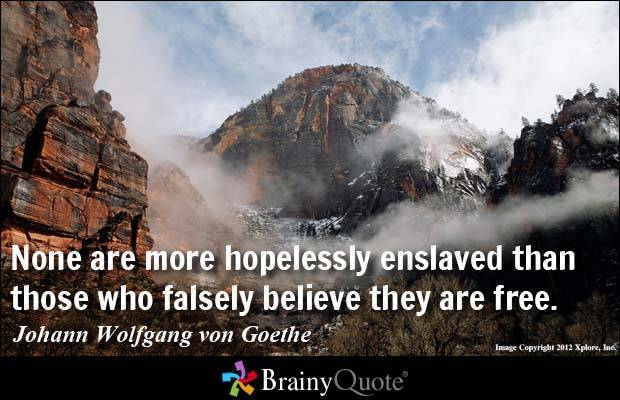 You cannot have a real perspective unless you are coming from a non-brainwashed background. The problem with making no judgement about what is right or wrong is that it very quickly leads to passivism, political correctness and sitting on a yoga mat, thinking peace and doing nothing. It is like the New Age "accept everything and question nobody and nothing".Look at TEAL the "New Age Leader" for examples of this. This attitude perpetuates "The System" because it is of "The System" and for "The System" and has no natural home and therefore fights to continue being in an educated system even if it changes guises. UCA is "The System" under another guise.Did the sensory-life-form tell you directly it was yellow and was a daffodil and provided you with a scientific explanation about it or did another man/woman (3rd party) install all this non-sense in your head?Also, it is impossible to have any man-made system without having brainwashed men, women and children turned into the cogs of the wheels of its "progress". Anyone wanting the good bits of "The System" also wants slaves and rulers. They come hand in hand. UCA is not natural which is why it needs to be explained/educated/instructed. UCA is another blatant slavery system. If you have been educated you have been brainwashed. There is no real truth or freedom to be found there. More on all this can be found amongst these posts, videos, etc.... copied below.-------------------------------Kerubale Getachew AbegazI own the Ucadia trademark.. It works for me. That's all that matters. Carry on.19 December at 21:55-------------------------------Arthur CristianDoes it work when you have a system of brainwashed slaves you depend on for the commercial or non-commercial performance of your trade mark?-------------------------------Arthur CristianBlack and White is ALL IN PLAIN SIGHT
The Freemasonic Craft Of TEAL In Practice 
http://loveforlife.com.au/node/8556
13th December 2014Darkness Visible
The Freemasonic World In Plain Sight
Decoding George Washington LithographsLarge Extract Taken From This PostThe Void Of E-GO That Is Spiritual Suicide
The Justification Of Laziness
That Perpetuates System Creature Comforts
Ensuring Our Fall 
Arthur & Fiona Cristian
Love For Life - 14th December 2014
http://loveforlife.com.au/node/8557The Misuse Of Love By Intel Networks
To Create Doubt And Uncertainty
With The Intention To Destroy Love
And Therefore Destroy MAN 
(True Freedom, Peace, Joy, Abundance And Truth
For Everyone)
By Arthur Cristian - Love For Life
26th November 2014
http://loveforlife.com.au/node/8554-------------------------------Kerubale Getachew AbegazOrdo ab Chao
By: Druidikal
http://www.reverbnation.com/druidikal/song/17108037-ordo-ab-chao-------------------------------Arthur CristianLook, we get it that we are all waking up to "The System" for what it really is, that we are all deeply compromised and that most of us have good hearts, good intentions and are creative. What we are pointing out is blatant harm-doing - we go where truth takes us? What about you? We don't own truth - we just work with truth. Consciousness is all about being conscious of not doing, causing and supporting harm in all its nefarious forms. We are determined to depart "The System" of harm-doing in this life never to return.-------------------------------Kerubale Getachew AbegazThat is fine. It took me three years to read all of Frank O'Collins work. I am up to date on everything he published. Unless you have read it all and redeemed your membership (you are btw ipso facto a non-redeemed member) then how can you possibly slander it? Have you read the journey of UCA and Self? The reality of the situation is that nothing is absolute. Everything is a matter of degree. Your perception of reality is rightfully your's.-------------------------------Kerubale Getachew Abegazhttp://kga-foundation-trust.orgDISCLAIMER: This website may at times contain references to copyrighted material the use of which has...-------------------------------Kerubale Getachew Abegazhttp://kerubale-getachew-abegaz-estate.org/index.htmlkerubale-getachew-abegaz-estate.org-------------------------------Arthur CristianBring forward the 1st party UCA and not a 3rd party re-presentative acting as an impostor of UCA. Can you do this?Life is for the living - there is NOTHING living in Franks work, we met him in 2010, face to face.
Everything of our dealings with Frank is all up in the Love For Life website.With Franks work, all you have on offer here is storytelling (Alice In Wonderland Through The Looking Glass).Truth is not disinfo, Lies are disinfo.-------------------------------Kerubale Getachew AbegazI'll be going to Georgetown University law center to test out these theories when I study transactional law...-------------------------------Arthur CristianSo who is your master?-------------------------------Kerubale Getachew AbegazMy mind is the general executor of my body.-------------------------------Arthur CristianOnly slaves go to law.-------------------------------Kerubale Getachew AbegazLife is a dream with rules-------------------------------Arthur CristianYour mind is not yours, it's just a collection of echoes bouncing to and fro between your ears - all of it make-believe. Your living body is being used a host for demonic possession.-------------------------------Kerubale Getachew AbegazDemons who've been redeemed-------------------------------Kerubale Getachew Abegaz100% forgiven-------------------------------Arthur CristianBring forward these rules as a first party, lets hear it directly from the tongue of rules and not from another MAN acting as a 3rd party impostor of rules.-------------------------------Kerubale Getachew Abegazhttp://one-heaven.org/register_unique_ledger_entry.php?q=19665
One-Heaven: Register Unique Ledger Entry - 283181-282131-023005
one-heaven.org-------------------------------Kerubale Getachew Abegazhttp://kga-foundation-trust.org/general-exectutor/Certificates-of-Creden...
Certificates of Credentials
kga-foundation-trust.org-------------------------------Arthur CristianYou are in "The System" of doubt and uncertainty. All of this is make believe. You are being terribly misled. Who is your master? Who are you asking to enforce your paperwork?-------------------------------Kerubale Getachew AbegazBut of course this is all fictional. Hard to attack something that claims to be factual-------------------------------Arthur CristianIf the demons are healed/redeemed/forgiven why do you continue to re-present them, what can't be present to our senses?-------------------------------Kerubale Getachew AbegazYou are not well read in Ucadia sir-------------------------------Arthur CristianOnly mimics are well read. A pantomime is just that. It's all done in 3rd party. Where can millions of innocent children not exposed to "The System" or exposed to anyone who was exposed to "The System" go anywhere in nature/earth/creation to learn about UCADIA, etc, without someone/anyone already brainwashed having to explain it all to them????-------------------------------Arthur CristianWe are not a "sir".-------------------------------Arthur CristianBelief is NOT proof of fact.-------------------------------Arthur CristianThe whole make-believe world of ucadia is in 3rd party, never in 1st party. Truth is always in 1st party.-------------------------------Kerubale Getachew AbegazThat's your perception-------------------------------Arthur CristianPerception is NOT proof of fact. You are trying to steal our characters so that you can impersonate us with the intention of making up claims about perception, making it out that your view of perception is actually coming from us, is of our making, when this is a blatant lie because you made it all up.Truth is a first party to first party direct sensory experience.Does the Tooth Fairy exist or Santa Clause or The Easter Bunny or Alice in Wonderlandordoes little Mary acting as Alice, etc, ONLY exist?We can sense (touch taste, feel, smell, hear, see) little Mary but we can't sense Alice in Wonderland.Little Mary is present with the presence of life but Alice in Wonderland is not present with the presence of life.Little Mary is of the living but Alice is NOT.Alice in Wonderland needs to be explained, educated, instructed = indoctrination/brainwashing. Same with Ucadia.Perception in truth is not the same as perception in lies particularly when lies are made out to be ok thanks to "perception" being used as a 3rd party default.If Ucadia is true, is living, is a first party, then please bring forward Ucadia so that we can hear everything directly from the tongue of Ucadia and not from a 3rd party man/woman/child acting as an impostor of Ucadia.For more on this refer to the TEAL thread posted above.-------------------------------Kerubale Getachew Abegaz The Society of One Heaven exist in theory so does ucadia.. Both exist as theories not as fact. Arguing with you is like arguing with an exit sign.-------------------------------Arthur CristianThen why did you choose the wrong turn?-------------------------------Arthur CristianThat includes lying and protecting lies... GREAT.... WELL DONE..-------------------------------Arthur CristianSo you have nothing of fact/truth on offer - You have NOTHING to back your claims about Ucadia. If you do we are still waiting for it.-------------------------------Arthur CristianNo matter how great and convincing your performance of Ucadia maybe still does not make it true/real.-------------------------------Kerubale Getachew AbegazIf our perceptions are rightfully our's, Ucadia is only a theory, nothing is absolute and everything is a matter of degree then there are no lies or truth... only theories and nothingness from which they derived.-------------------------------Kerubale Getachew Abegazregardless of my performance your disinformation campaign actually helps me because it makes Ucadia more exclusive.-------------------------------Arthur CristianFighting for the existence of your beLIEf system only expands the curse of your "own" making. You admit to being cursed and is why you go to their law, to their courts, to their world of administration, etc, for remedy, etc... ONLY SLAVES DO THIS. It is NOT your court, your law, your world ("The System"), etc. You are admitting to being an educated slave (renter) re-presenting/performing their storytelling.You are blatantly under the "spell" of a compelling e-motion (demon/spell/program/storytelling that rules you).e = ecclesiasticalmotion = robot/drone following and performing ecclesiastical instructions.-------------------------------Arthur CristianEvery lie is a curse and every liar is processing a curse.-------------------------------Arthur CristianDisinformation is all about lying. Show us where we have lied and bring forward first party evidence to back it.-------------------------------Kerubale Getachew AbegazTheoretically, all societies are subservient to the Society of One Heaven.
http://one-heaven.org/covenant/article/130.html#1
One-Heaven: Pactum De Singularis Caelum - Covenant of One Heaven - Procedures - Treaties, Deeds...
The Society of One Heaven does not need to enter into any treaty, nor is permitted to enter into any treaty as all other societies and claims of rights are automatically subservient to it, or are part ot it.-------------------------------Kerubale Getachew AbegazUcadia encompasses all ideas and models that ever existed or will exist... just saying lol!-------------------------------Arthur CristianTruth does not require exclusivity as it is free for all. Only lies require exclusivity.-------------------------------Kerubale Getachew AbegazI did not say you lied. You simply speak of what you know very little about. You could not have possibly read as much about the Ucadia as I did.-------------------------------Arthur CristianTruth does not require exclusivity as it is free for all. Only lies require exclusivity.-------------------------------Arthur CristianTruth does not require exclusivity as it is free for all. Only lies require exclusivity.-------------------------------Kerubale Getachew AbegazTheoretically speaking, truth requires the existence of lies.-------------------------------Arthur CristianTruth can ONLY be found in nature through direct experience with nature. Truth will never be found in books as you are now under the storytelling image-power of another MAN. All High Level Freemasons/Satanists are master story-tellers, enter Frank, a Jesuit trained Coadjutor. The thought of consciousness, freedom, truth, God, etc, is not consciousness, freedom, truth, God, etc. They are just the ideas/thoughts of consciousness, etc, explained to you by other men and women. The thought of consciousness explained to you does not live, is NOT your consciousness.-------------------------------Arthur CristianTruth can ONLY be found in nature through direct experience with nature. Truth will never be found in books because you would then be under the storytelling image-power of another MAN. All High Level Freemasons/Satanists are master story-tellers, enter Frank, a Jesuit trained Coadjutor. The thought of consciousness, freedom, truth, God, etc, is not consciousness, freedom, truth, God, etc. They are just the ideas/thoughts of consciousness, etc, explained to you by other men and women. The thought of consciousness explained to you does not live, is NOT your consciousness.-------------------------------Kerubale Getachew AbegazYou mistaken truth with reality.-------------------------------Arthur CristianIf it is explained, instructed, educated then it is not real or truth.-------------------------------Arthur CristianHis-Story/Her-Story (History) 
Arthur Cristian - Love For Life
2005-2007 - Re-posted July 2014
http://loveforlife.com.au/node/8529-------------------------------Kerubale Getachew AbegazIt is theory. In reality there are not absolutes. True and false only exist in theory.-------------------------------Kerubale Getachew AbegazThe only absolute is nothing-------------------------------Dominic Toomeyfor a fee-------------------------------Kerubale Getachew Abegaznothing is something or it would not exist. In fact it is the purest form of something because it describes itself-------------------------------Dominic Toomeywho said so-------------------------------Arthur CristianNO, HARM IS HARM - Are you desensitised from Harm? Do you accept harm doers? If your immune system accepted harm would you be happy for cancer to come knocking on the door of your body asking to share your leg with it and your immune allowing it in to share your body with cancer? What about paedophiles? etc, etc, etc....-------------------------------Kerubale Getachew Abegazhttps://www.youtube.com/watch?v=NIwqaQX02Qc
Masters Of The Universe: 25th Anniversary - After All This Time,...-------------------------------Dominic Toomeymasters what does that mean-------------------------------Kerubale Getachew Abegazhttp://kerubale-getachew-abegaz-estate.org/legem/pactum-de-singularis-ca...
Pactum De Singularis Caelum
As a result of the amendments to the Sacred Covenant of One Heaven (Pactem De Singularis Caelum) and the........-------------------------------Kerubale Getachew AbegazI said so. That's all that matters to me.-------------------------------Shaun HamerIt seems that men observe the only truth they can comprehend.
And they adopt it as part of themselves
regardless of its validity
they will protect it despite it being seen to be self evidently false.
Because their vested interst is self interest
Ego.One could be forgiven for thinking the ego IS the anti-Christ.-------------------------------Arthur CristianTruth does not require explaining as it lives, is present and has the presence of life. Refer to our original reply and links to other posts, etc.... Does a child first need to have a tree explained to it before it can relate-to/directly-sense the tree. Of course not. We were all meant to be unique and original not one the same as the next. This sacredness gets terribly corrupted through explanation, instruction, education. The doubt and uncertainty spreads like a ferocious cancer to destroy the whole magnificence of MAN that's unless fallen-MAN wakes up before it is too late to remember who MAN really is and what MAN is really part of.-------------------------------Arthur CristianLies are always in 3rd party - Truth is always in 1st party.-------------------------------Kerubale Getachew Abegazsays the man who blames the government for all his problems-------------------------------Shaun HamerYes, I'm familiar with that, I meant the moral relativity if people's perception,.
As in a man cannot honour a teuth he cannot comprehend.-------------------------------Dominic Toomeyeye said sew-------------------------------Dominic Toomeykk-------------------------------Arthur CristianThat happened back between 2005-2006-2007 then we stopped being victims and started taking full-responsibility for our lives. We've not looked back since.-------------------------------Arthur CristianApologies about double/triple posts. We are having heaps of FB "Sorry, there's a temporary problem with this post. Please try again in a few moments. Try Again Soon"-------------------------------Kerubale Getachew AbegazAll bases covered.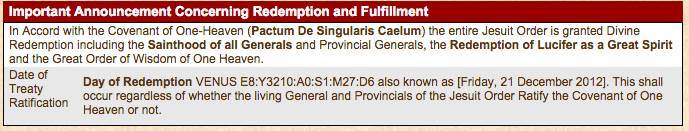 -------------------------------Arthur CristianWe cant even like a comment, etc.... Are any of you experiencing this FB error???-------------------------------Dominic Toomeyyes arthur me too-------------------------------Arthur Cristian Lots of great comments we want to like but can't.......... sighhhhhh-------------------------------Arthur CristianShaun, who is your question directed at? "Yes, I'm familiar with that, I meant the moral relativity if people's perception,. As in a man cannot honour a teuth he cannot comprehend.-------------------------------Shaun HamerI've had that issue for a while, I find if I repeatedly tap 'Like' it eventually does it
I've also had the share option removed on many posts
I think they are seeking to break up social networks with all the new fb rules and the many 'so called' non spy sites like diaspora tsu,, seen.is etc-------------------------------Kerubale Getachew Abegaz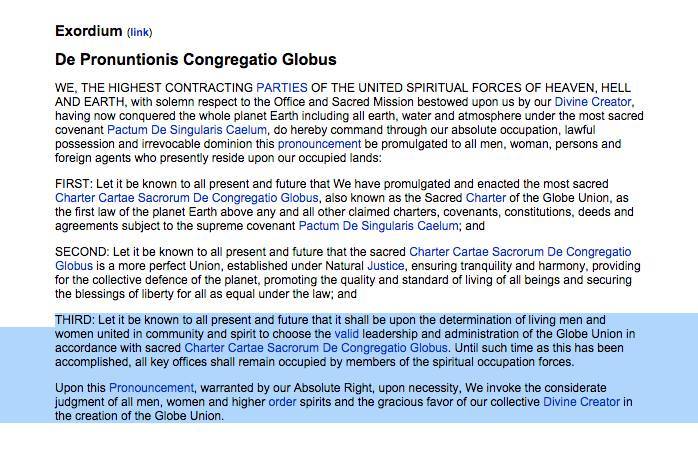 -------------------------------Dominic Toomeyis that a memo from god-------------------------------Arthur CristianSpot on Shaun Hamer "It seems that men observe the only truth they can comprehend. And they adopt it as part of themselves regardless of its validity they will protect it despite it being seen to be self evidently false. Because their vested interest is self interest Ego. One could be forgiven for thinking the ego IS the anti-Christ."To us, the EGO is MANS false consciousness and the Anti-Christ is that egoic false consciousness set into motion by mistaken believers. All of this occurs unnaturally, thanks to the illumination (education) of Freemasonry that is the practised craft of black-magic. The performance of Alice in Wonderland is EGO. The MAN who falls under the spell of UCADIA and sets it into motion is the EGO in control over the fallen-MAN. The fantasy of the "name" (person) performed by the fallen (duped) MAN in the storytelling of the "name" UCA is EGO. - The fact is UCA does not make the sun shine, cause clouds to drop rain, makes the river run, grows fruit on plants, puts food on the table, creates shelter, progeny, etc, etc.... NOTHING real/natural. How can you have true freedom while being a perpetual slave to the unnatural performance of UCA?-------------------------------Arthur CristianYou can be deceived to believe that you are being "raised" (as in Jesus raised the dead) by UCA but all that is really going on is that you are being raised falsely by everyone in the Freemasonic world who have been told to support this game, this scam, this illumination with all its a,b,c,1,2,3,compass,square paperwork/digital-data, etc, thus making it seem to be working for the believer having real-true power over his/her life. Enter the New World Order. Remember OPPT? You shall know them by their fruits.-------------------------------Kerubale Getachew AbegazCondemnation without proper investigation is the hight of ignorance..-------------------------------Kerubale Getachew AbegazI'll do my own investigation thank you very much. I can't rely on your half assed investigation lol.-------------------------------Arthur CristianIsn't it curious that all their saviours come to rescue ONLY those in "The System". There is NOTHING to rescue in nature.-------------------------------Kerubale Getachew Abegazyou dare compare oppt with ucadia lol..-------------------------------Arthur CristianWelcome to the educated hell of your "own" making.-------------------------------Kerubale Getachew AbegazSound like you got a personal problem with the system and you just want others to join you. No worries.. others will join you...-------------------------------Kerubale Getachew AbegazYou are one to talk about ego lol-------------------------------Kerubale Getachew AbegazThe most hilarious thing about this is how much time and energy you waste misinforming others about ucadia as well as "the system"-------------------------------Arthur CristianWe refuse to support harm in all its nefarious forms and we live to withdraw from supporting harm in this life never to return. For you to want "The System" means you want our children and everyones children to be slaves (educated slaves) to it.-------------------------------Arthur CristianYou can't have a man-made system without educated slaves.-------------------------------Arthur CristianIs this what you are all about?-------------------------------Kerubale Getachew AbegazNo one is actively recruiting ucadia. We don't seek converts. Either it works for you or it doesnt. It's as simple as that. You are the ne causing harm. But then again I already told you that you are only helping to deter my competition by misinforming people about it. I've already gotten as far as anyone could with ucadia second to the author himself.-------------------------------Arthur CristianLOLLLLLLLL FOOL.......-------------------------------Kerubale Getachew Abegazucadia is engineered for people with eyes to see and ears to hear with.. it is expected to be shunned that's the plan.-------------------------------Arthur CristianOnly in "The System" do you find a foe performing as the opposition. Your conflict is imaginary and not natural.-------------------------------Kerubale Getachew Abegazit's just not for you.. but for you to dictate what is right for me is tyranny lol-------------------------------Kerubale Getachew Abegazcriminally insane lol-------------------------------Arthur CristianTyranny is derived from education, from "illumination". Your conflict is derived from your doubt and uncertainty that has you cling to the saviour UCA for remedy to this void.-------------------------------Kerubale Getachew Abegazit'll all catch up to you soon.. the system will take care of you insane folk-------------------------------Kerubale Getachew Abegazonly a matter of time-------------------------------Kerubale Getachew Abegazhttp://youtu.be/fjiW05Csyrc?list=PLsxvGiqXt9gPT8SvSCSlyv4EW8_FCjuRA
Sigil of Lucifer in Google play logo (Part 1)-------------------------------Arthur CristianHow is UCADIA stopping all the harm caused by the way everyone is living in "The System"? Please show us the living paradise of no harm where the maker of UCADIA is living in here and now? Also, please show us your living paradise of no harm.-------------------------------Arthur CristianTime does not exist, is make believe.-------------------------------Kerubale Getachew Abegazthe spirits (trapped minds off deceased and living humans) are working to achieve our end.-------------------------------Kerubale Getachew Abegazyou cooperate with the Holy See of United Spirits and don't even know it lol-------------------------------Arthur CristianOnly the living can heal matters of the living. The dead cannot do anything for the living. Please show us how Alice In Wonderland provides life for the living?-------------------------------Kerubale Getachew Abegazyou are dead to the law-------------------------------Arthur CristianThis MAN is not of their law.-------------------------------Kerubale Getachew Abegazyou will mislead people in the afterlife as a ghost trapped in this world the same way you do whille biologically alive-------------------------------Arthur CristianSo now you attempt to hijack the natural character of this MAN so you can impersonate this MAN and make it out that what you claim about this MAN is actually coming from the intentions, the natural life of this MAN. Why do you default to fraud, lying and slander? The fact is you just made all this up? Are you psychic? Do you practise black magic as in remote viewing, remote control and remote projection of "illumination" to possess another MAN? Are you in this room here and now where this MAN is typing on a keyboard and where Fiona is sitting by his side?-------------------------------Arthur CristianNo matter how convincing your performance of fighting for your belief system and using whatever bullshit you can dredge up to protect your belief still does not make it true/real/living.-------------------------------Arthur CristianThese are some of the gradual steps we are taking to depart "The System" in this life never to return.https://www.youtube.com/watch?v=1sJCcCvZ97A
From Bare Dirt To Abundance - A Year In The Life Of The Love For Life Food ForestArthur Cristian https://www.youtube.com/watch?v=TPTPn8tgcPI
From Bare Dirt To Abundance Part Two A - Arthur Cristian Love For Life-------------------------------Kerubale Getachew AbegazIt is expressed in the canons of divine and cognitive law... as above so below... You are the one slandering ucadia and the one that does not respect the perspectives of others and their right to choose. What makes you think you won't do that when your higher mind detaches from you lower mind at the appointment of it's death and the death of your biological apparatus?-------------------------------Arthur CristianUCADIA DOES NOT EXIST AS A LIVING FIRST PARTY TO BE SLANDERED.-------------------------------Kerubale Getachew AbegazIn a system of involuntary servitude, people have the right to be slaves if they want. People are perfectly able and willing to be told what to do and how to do it.-------------------------------Arthur CristianOnly a 3rd party actor in costume can come forward to act on behalf of UCADIA, this is clear incontrovertible evidence of black magic at play here.-------------------------------Kerubale Getachew Abegazhttps://www.youtube.com/watch?v=2kb_CzvpTv4
O'Cuilleain-------------------------------Kerubale Getachew Abegazhttps://www.facebook.com/pages/Qemant-people/133760546655771
Qemant people
Interest-------------------------------Arthur CristianSo you are all about kidnapping children to put them under the illumination of Freemasonry? No one can comprehend UCADIA without the eduction of "The System" that they have been brainwashed into. UCADIA cannot exist without "The System" because UCADIA is derived from the constructs of "The System". You say that people have a right to be slaves if they want to. Does this mean you have no problem with people slaving for you to have the benefits and privileges that you enjoy?-------------------------------Arthur CristianAre you saying that it is alright to kidnap children and brainwash them through system education so that they can be happy and willing slaves? What comes first? The brainwashing or the right to be a slave?-------------------------------Kerubale Getachew Abegazhttps://www.youtube.com/watch?v=72DKe82zZZs
The Year of Redemption and Age of Personal Accountability
On December 29th 1963, Pope Paul VI formally...-------------------------------Arthur CristianYou have blatantly avoided answering almost all our questions raised with you in this thread and you have also provided NOTHING of factual evidence to back your claims. BELIEF (STORYTELLING) IS NOT PROOF OF FACT. You have obviously made your bed with the dead.-------------------------------Arthur CristianThis comment "It is expressed in the canons of divine and cognitive law... as above so below.' is ALL Freemasonic bullshit. Bring forward the living first parties "Canons Of Divine And Cognitive Law". Lets hear it from the tongue of this living first party and not from a fallen-man acting as a 3rd party re-presentative (impostor) of this bullshit coming forward to act on behalf of what can never come forward as a first party.-------------------------------Arthur CristianWhat comes first? The brainwashing or the right to be a slave?-------------------------------Arthur CristianWhat comes first? The brainwashing or the right to be a slave?-------------------------------Arthur CristianWhat comes first? The brainwashing or the right to be a slave?-------------------------------Arthur CristianWhat comes first? The brainwashing or the right to be a slave?-------------------------------Arthur CristianWhat comes first? The brainwashing or the right to be a slave?-------------------------------Arthur CristianWhat comes first? The brainwashing or the right to be a slave?-------------------------------Arthur CristianWhat comes first? The brainwashing or the right to be a slave?-------------------------------Arthur CristianPlease answer this question or fuck off out of here.-------------------------------Arthur CristianYou show no respect or compassion for other people. To us, you have very little integrity because you do not seem prepared to examine what you believe by answering the questions we have raised. Are you sincere in your search for truth or does anything that questions UCADIA just have to be ignored? Sounds like a religion with its fanaticism and zealots! Do you have purity of intention?-------------------------------Bruno Ferro"What makes you think you won't do that when your higher mind detaches from you lower mind at the appointment of it's death and the death of your biological apparatus?"Huh? Mr Getachew (get at you?).biological apparatus? Lower mind vs higher mind?At the appointment of its death?Doesn't make sense.Please explain.-------------------------------Arthur Cristian LOLLLLLLLLLLLLLLLLLLLLLLLLLLL-------------------------------Shaun Hamerhi, it wasnt a question, my first comment was an observation of the comments in the thread, my second comment was to clarify the earlier one, cos there were typos in it-------------------------------Shaun Hamer :)-------------------------------Robyn ChristineLink: https://www.facebook.com/zoon.design/posts/10151930739711813Robyn Christine replied ooohweh.... that was so freakin funny Arthur Cristian..... (the discussion on ur link)..... (Y)-------------------------------We replied@ Robyn Christine - We are not laughing at the living MAN Kerubale Getachew Abegaz we are laughing at the demons of belief that control him and the absurdity of continually lying in spite of all the facts raised in this thread. To us, we live for a living paradise where children are no longer educated about anything, and without doubt and uncertainty crippling them, are truly free to create their unique original lives/dreams as MAN.To us, being free from being under the nefarious influence of another MANS image power is the ONLY path to a living present-sense freedom, truth, peace, joy, abundance, do no harm, no loss of uniqueness/originality, no slaves and rulers for everyone and everything of the dream of life.The "New Age" (the next version of "The System" thought control at play) concept of an individual perspective is misleading.Without brainwashing there can never be an in-divide-u-all (individual) perspective (it's a matter of perspective = each to their "own").An individual perspective is ONLY formed out of the brainwashing of another MANS image power (thought control) = Freemasonic/Satanic illumination. To us Jaba Art is correct when he said "Perception is the way we get told to look at things ... this is not the way things really are!"Pure, innocent children raised by nature will never learn about the man-made "NAME" (always in and of 3rd party) concepts of separation, isolation, individualism, self, person, "i", "mind", "my", "miiiiiiiiiiiind"), etc, etc, because they are the wind, they are the rain, they are the clouds, they are the trees, they are the forests, they are the birds, they are the insects, they are the soil, they are the mountains, they are the rivers, etc, etc....All is WHOLE and UNIQUE and ORIGINAL to them. There is NO SEPARATION. No education (belief) required. Truth is already present to their senses.This is far far far far far far far far far far far far different from a fake "oneness" consciousness that is a man-made system crafted out of millions of brainwashed children practising/performing individual perspectives and therefore lost in the performance of such a contrived man-made system as "grown-ups".What a load of Tavistock bullshit this individual perspective psyop program is. 　An individual perspective IS a blatant man-made shattered reality (millions of in-divide-u-all-s) and is the conflict of duality (Freemasonic Illumination) at play.What came first the brainwashing or the individual perspective?To have, stand for and believe in an "individual perspective" for everyone and everything of nature/earth/MAN is to condone, support. enforce and acquiesce to a shattered reality, to the continuation of hijacking, brainwashing and manipulating innocent children and conning them to enter the illumination of the NWO that is "The System" of doubt and uncertainty under another guise. They all enter the NWO as educated slaves under the false guise of an individual perspective and are all under the power and control of Freemasons/Satanists.As far as "The System" of illumination goes, NOTHING HAS CHANGED - ALL REMAIN AS EDUCATED SLAVES.When do we stop lying about all this Robyn?You say "perception is all important" - is it?If you say yes, then please tell us who your master is because it is only while we are under Freemasonic conditioning that we default to 3rd party individual perspectives.More on this can be gleamed from this post about TEAL, scroll down to find it:The Void Of E-GO That Is Spiritual Suicide
The Justification Of Laziness
That Perpetuates System Creature Comforts
Ensuring Our Fall 
Arthur & Fiona Cristian
Love For Life
13th December 2014
Massive Update Occurred 16th Dec 2014 (more updates coming shortly)
http://loveforlife.com.au/node/8556This comment of yours is also extremely deceptive......"a picture is a memory brought into reality..... is memory not truth????Whose picture are we talking about here, an illumination or direct experience? The point is, all educated slaves perform from the illumination (education) of memories. A true free MAN is not under any illumination because he/she lives only in a first party reality.You also say....... "If you get right down to it..... you MUST have a belief..... otherwise your braindead.... never mind it good or bad.... the belief exists... For you just to write here.... you have to have a belief that I exist.... Your will to power exists.... to impacting your vibration with another...."To us, truth does not require belief as it is already evident to our senses. Do we have to believe in a tree? We can only believe in 3rd party illumination which we are unable to experience directly as a constant first party to first party sensory (conscious) experience. Belief is all about un-CONSCIOUS-ness - there is NOTHING conscious there and this NOTHING IS the only domain the Freemasonic/Satanic world/orders/sects/fraternities/etc can offer. 　Link: https://www.facebook.com/zoon.design/posts/10151930739711813And this link: https://www.facebook.com/robyn.christine.12/posts/10204415075609419-------------------------------Dana ClarkLol. "Agents?" Yes, Arthur has the net filled with his shills. LOLLLLLLLL!-------------------------------Facebook Discussion With Jason Ford23rd December 2014Link to this Robyn Christine thread: https://www.facebook.com/robyn.christine.12/posts/10204415075609419Those who really have eyes to see will see/sense.This is an extract from a current discussion going on with Jason Ford and us in this Robyn Christine thread.-------------------------------Jason Ford wrote:Does taking away harmful things do harm???What about harming a murderer or rapist before they murder or rape ... is that a good or bad thing???-------------------------------We firstly replied to Robyn ChristineArthur CristianRobyn Christine, we are not laughing at the living MAN Kerubale Getachew Abegaz we are laughing at the demons of belief that control him and the absurdity of continually lying in spite of all the facts raised in this thread. To us, we live for a living paradise where children are no longer educated about anything, and without doubt and uncertainty crippling them, are truly free to create their unique original lives/dreams as MAN.Darkness Visible
The Freemasonic World In Plain Sight 
Arthur & Fiona Cristian
Love For Life
14th December 2014
(Major Update Occurred 16th Dec 2014 6.15pm Sydney Aust Time - more major updates coming)
http://loveforlife.com.au/node/8557To us, being free from being under the nefarious influence of another MANS image power is the ONLY path to a living present-sense freedom, truth, peace, joy, abundance, do no harm, no loss of uniqueness/originality, no slaves and rulers for everyone and everything of the dream of life.The "New Age" (the next version of "The System" thought control at play) concept of an individual perspective is misleading.Without brainwashing there can never be an in-divide-u-all (individual) perspective (it's a matter of perspective = each to their "own").An individual perspective is ONLY formed out of the brainwashing of another MANS image power (thought control) = Freemasonic/Satanic illumination. To us Jaba Art is correct when he said "Perception is the way we get told to look at things ... this is not the way things really are!"Pure, innocent children raised by nature will never learn about the man-made "NAME" (always in and of 3rd party) concepts of separation, isolation, individualism, self, person, "i", "mind", "my", "miiiiiiiiiiiind"), etc, etc, because they are the wind, they are the rain, they are the clouds, they are the trees, they are the forests, they are the birds, they are the insects, they are the soil, they are the mountains, they are the rivers, etc, etc....All is WHOLE and UNIQUE and ORIGINAL to them. There is NO SEPARATION. No education (belief) required. Truth is already present to their senses.This is far far far far far far far far far far far far different from a fake "oneness" consciousness that is a man-made system crafted out of millions of brainwashed children practising/performing individual perspectives and therefore lost in the performance of such a contrived man-made system as "grown-ups".What a load of Tavistock bullshit this individual perspective psyop program is.An individual perspective IS a blatant man-made shattered reality (millions of in-divide-u-all-s) and is the conflict of duality (Freemasonic Illumination) at play.What came first the brainwashing or the individual perspective?To have, stand for and believe in an "individual perspective" for everyone and everything of nature/earth/MAN is to condone, support. enforce and acquiesce to a shattered reality, to the continuation of hijacking, brainwashing and manipulating innocent children and conning them to enter the illumination of the NWO that is "The System" of doubt and uncertainty under another guise.They all enter the NWO as educated slaves under the false guise of an individual perspective and are all under the power and control of Freemasons/Satanists.As far as "The System" of illumination goes, NOTHING HAS CHANGED - ALL REMAIN AS EDUCATED SLAVES.When do we stop lying about all this Robyn?You say "perception is all important" - is it?If you say yes, then please tell us who your master is because it is only while we are under Freemasonic conditioning that we default to 3rd party individual perspectives.More on this can be gleamed from this post about TEAL, scroll down to find it:The Void Of E-GO That Is Spiritual Suicide
The Justification Of Laziness
That Perpetuates System Creature Comforts
Ensuring Our Fall 
Arthur & Fiona Cristian
Love For Life
13th December 2014
Massive Update Occurred 16th Dec 2014 (more updates coming shortly)
http://loveforlife.com.au/node/8556This comment of yours Robyn is also extremely deceptive.... "a picture is a memory brought into reality..... is memory not truth????Whose picture are we talking about here, an illumination or direct experience? The point is, all educated slaves perform from the illumination (education) of memories. A true free MAN is not under any illumination because he/she lives only in a first party reality.You also say.... "If you get right down to it..... you MUST have a belief..... otherwise your braindead.... never mind it good or bad.... the belief exists... For you just to write here.... you have to have a belief that I exist.... Your will to power exists.... to impacting your vibration with another....".To us, truth does not require belief as it is already evident to our senses. Do we have to believe in a tree? We can only believe in 3rd party illumination which we are unable to experience directly as a constant first party to first party sensory (conscious) experience.Belief is all about un-CONSCIOUS-ness - there is NOTHING conscious there and this NOTHING IS the only domain the Freemasonic/Satanic world/orders/sects/fraternities/etc can offer.------------------------------Arthur Cristian@ Jason Ford, we get that you are being ironic but your comment is also part of ridicule because it is ridiculous, so we are replying. Ridicule means accepting lies amongst us without any immunity to the lies.Consciousness is all about taking full responsibility for EVERYTHING we think, feel and do, which provides immunity to the lies. Unconsciousness is all about passing the buck, coming up with excuses, justifications, etc, coming up with fantasies, illusions and delusions not relevant to reality, which means the lies amongst us flourish.Consciousness is always in 1st party.Unconsciousness is always in 3rd party and it is there where we have imaginary foes, scenarios, etc..To bring your comment into the first party/third party, are you doing harm by taking away harmful things?What first parties can be brought forward to give evidence of the harm done by taking away harmful things? And we are not talking about third parties coming forward re-presenting the supposed harm done by taking away harmful things. As first parties, we say......No, we are not doing harm by removing harm.Arthur & Fiona Cristian------------------------------Arthur CristianWithout interference from others, if we are NOT free to create the natural images of our real-life, then there is nothing there of our real life to be experienced and thus we are really dead. We are really practising being living dead.If we do not really wake up by creating the real images of our real lives then we remain eternally asleep when our "physical bodies pass away".There is NOTHING really there to wake up to.We are REALLY DEAD.To all the Intel networks and to all those who have sold out to Freemasonry/Satanism, is this what you are about?Is this what you live for?Is this what you stand for?Is this what you are determined to see happen to all of us?What we are REALLY doing with the Love For Life work is inspiring men, women and children to walk back down the yellow brick road in the opposite direction heading towards the Freemasonic/Satanic looking glass that we must ALL pass through if we ever want to remember who we really are and what we are really part of. Our conscience/consciousness/senses/sense will lead us out front and we will start to see/sense everything going on all-around us and elsewhere with real eyes. This is how we really wake up.If we don't really wake up and create our real dreams then we have REALLY committed spiritual suicide and there is nothing to move on with. All the New Age mumbo jumbo and intellectualisation (non-sense) going on out there is misguiding us all.If we can't SENSE who we really are, there is nothing to SENSE.If all we know is NON-SENSE then the fat lady has already sung and our lives are finished forevermore.We are eternal, present sense consciousness until we are brainwashed in "The System" and now we only have one shot at it.While we continue to support "The System", we continue to be murderers and assassins, killing our lives, the lives of our families and all of MAN and all life forms across Earth.Is this what we want?To all Intel operatives who are working to promote system agendas, your hands are stained with the blood of all MAN who were put to sleep.Do you not have consciences?Do you not feel any shame?Do you imagine that you will somehow be able to avoid the consequences of all this?Is the fear of your fellow members in the Brotherhoods turning against you greater than the fear of being responsible for the death of MAN?Get out with the rest of us and help clean up the mess before it is too late. You have very little waking life ("time") left.The Grand Architect, the master "mind" behind the creation of Freemasonry/Satanism and The System" with all its occults, esoterics, etc, planned to cause everyone on all sides to commit spiritual suicide and this includes you. There are no winners here. On all sides, we have all been deceived.Arthur Cristian------------------------------Jason FordRidiculous by Your definition, obviously ... not mine ...To make it all so BLACK & WHITE reminds me of another particular organisation ... right!?! ; )And while I do agree with what You say ... mostly ... I'm most interested to know what/how You think about the things that exist beyond the five senses ... 8 )"What first parties can be brought forward to give evidence of the harm done by taking away harmful things?"An example ... taking away an ice addict's ice ...And I also agree that taking away harmful things is not doing harm ... unless You INTEND to cause harm by taking it away, of course ...Again, not EVERYthing is so black and white ... ; )------------------------------Arthur CristianBut the intention is always in first party so it is very clear in black and white.------------------------------Jason FordIF You can "read" the intention ...------------------------------Arthur CristianAnd we can sense the intention/s, that's if we are not clouded by the intentions of non-sense superimposed over us. Again this is a very clear distinction between black and white. White is natural = do no harm. Black is unnatural = Do Harm.We sense the intention. Reading is NON-SENSE.------------------------------Jason FordIn YOUR book ... by YOUR definitions ... but that doesn't make it so in my book, by my definitions, even though we may agree on most things ... hence NOT so black and white, to me ...------------------------------Arthur CristianWe use our senses to SENSE as we "read" - this is how we sense the intentions of its maker. We sense using the water (consciousness) of our/MANS breath.------------------------------Jason FordAnd the things beyond the five senses??? As in intuition, as You've alluded to, but not mentioned ...------------------------------Arthur CristianWe can't sense "words". But we can sense the intentions of the maker behind the words the maker uses. So yes, it is very clear black and white.------------------------------Jason Ford*agrees to disagree*------------------------------Arthur CristianSenses are touch, taste, feel, smell, hear, see. Feel = perception, intuition, gut instincts, "pictures/images that come to us", etc....------------------------------Arthur CristianEvery breath out has encoded/embodied the thoughts, feelings, e-motions, intentions of its maker/s and there the breath remains in present-sense eternally unless we destroy the water. We can SENSE EVERYTHING about words behind the makers of ALL words/letters/etc... In Present sense we can sense every MAN that ever was, and all descendants can do this too.------------------------------Jason FordAgain, by YOUR definitions and comparisons of observational experience ... not necessarily mine, though ... HOW do we know who is right/wrong??? Which is why I say not-so-black-and-white, after all ...------------------------------Arthur CristianIt's only NON-SENSE (education/instruction/explanation) blocking the senses of your unique original way to sense. If you were not got at you would have no difficulty in sensing the intentions behind all of living creation.------------------------------Jason FordIs it blocking or distorting, though???------------------------------Arthur CristianRecognising harm for what it really is clearly shows/demonstrates the truth of what harm is and its effects. If we are truly conscious we sense the harm and its effects and STOP IT dead in its tracks.------------------------------Jason FordThe "unique original" bit is The Key, to me ... which, again, is why I lean towards not-so-black-and-white ... Your black and white is not necessarily the same as mine ...------------------------------Arthur CristianBoth.------------------------------Jason FordAnd The Problem here is communication of definitions ... to me ...------------------------------Arthur CristianBut harm is harm and if we are conscious (not clouded/distorted/corrupted/blocked by non-sense) we will sense the harm and confront it.------------------------------Jason FordIF ...------------------------------Arthur CristianHarm does not require definition - Only words require definition but words have no power to do harm. It is the intention of the maker behind the words that is doing the harm. It is very easy to sense.------------------------------Jason FordEVERYthing requires definition or it would not be ...------------------------------Arthur CristianPut it this way we know who is intel and who is not.------------------------------Jason FordBut do we??? HOW do You KNOW, 100%???------------------------------Arthur CristianWelcome to your "own" awakening - We are all innocent babies having been got at somewhere along the way. We recognise free will and we reach out to the consciousness of MANS heart to inspire them to return to consciousness.We are not here to be smart arses and to punish and to be righteous, etc. Intel is not our enemy. They are our living brothers/sisters no different to all our brothers/sisters. They've just been deeply compromised for a variety of reasons, each to their "own". Unconditional love (all the virtues of love) is the way forward (set into motion).------------------------------Arthur CristianWords have no free will to set their "own" image into motion. Words have no power. Duped MAN was trained to follow the "spelling" of words which gradually desensitised (distracted/blocked) them from using their senses.------------------------------Jason FordI welcomed myself to that some time ago ... as for the rest, VERY much agreed!!!------------------------------Arthur CristianDefinition is explanation, instruction, education = words = spelling. You are on the "wrong" track Jason. What exists naturally of its "own" free will has consciousness and can be SENSED here and now in present-sense. What does not exist (words/definitions) can never be sensed.------------------------------Jason FordAre You a judge now???------------------------------Jason FordPlease define wrong track ...------------------------------Jason FordI SENSE You don't know what You're talking about, in regards to I ...------------------------------Jason FordAnd since we need words to communicate here, well ...------------------------------Arthur CristianNo, you are making claims (definition) which we are correcting for you. This is not judgement. You cannot judge what does nor exist to be judged = words. You are our equal so we are sharing truth/perception/insights/etc with you our brother.------------------------------Jason FordAnd are You saying that what I can't sense does not exist?!? Really!?!------------------------------Arthur CristianYou need to sense our intentions behind this living-dead English language we are using to communicate with you and others.------------------------------Arthur CristianWe have not made such a claim. Read again.------------------------------Jason Ford"What exists naturally of its "own" free will has consciousness and can be SENSED here and now in present-sense."That sounds like a claim to me ...------------------------------Jason FordAnd words is what we have to communicate, so perceptions of definitions is VERY important, IF we're going to communicate ... right???------------------------------Arthur CristianA tree already exists and can be sensed (touch, taste, feel, smell, hear, see) A word does not exist, has no consciousness embodied in its image to be sensed, therefore requires explanation, instruction, education = spelling = definition = indoctrination and brainwashing.------------------------------Jason FordAgain, by YOUR DEFINITIONS ... indoctrination etc etc ...------------------------------Arthur CristianNo, only in the DEAD AT LAW world that is "The System" is an alphabet required - Nature has no alphabet and is doing fine - nature is a non-lineal reality and has existed for an eternity while alphabets are lineal (finite) and is just a micro blimp against the infinity of natural creation. In terms of life, alphabets is a most recent man-made unnatural phenomena.------------------------------Arthur CristianTruth does not require explanation = indoctrination.Nothing of nature needs alphabets to exist.------------------------------Jason FordI SENSE we both "see" things similarly ... but ... we both have to use those word-things to explain exactly what is on our minds, which inevitably leads to lost-in-translation ... mainly because of the things we are discussing ...And yes, quite possibly ... give me telepathy ANY day!!!As for truth, that's a unique thing for EVERYone to experience for self, which is arguably what we're doing here in the first place ... and again, by Your definition/s, not necessarily mine ...------------------------------Jason FordDoes nature have no alphabet??? What is DNA then???------------------------------Arthur CristianWe were all meant to be unique and original, not "one" the same as the next. Senses is of consciousness and therefore contains all the virtues of unconditional love (consciousness). All of nature uses ONLY SENSES to communicate. We all came from this but thanks to deeply penetrating brainwashing we were hijacked into a non-sensory (DEAD AT LAW) make-believe world where this living-dead (DEAD AT LAW) English language belongs.------------------------------Arthur CristianBring forward DNA as a first party, lets hear this from DNA and not from a 3rd party impostor re-presenting/acting as DNA.------------------------------Arthur CristianDNA is of explanation, instruction, education (non-sensory images put into your head by others). Where can innocent children not exposed to "The System" or exposed to anyone who was exposed to "The System" go anywhere in nature to learn about DNA without having/needing another man/woman already got at (brainwashed/indoctrinated) having to explain DNA to them????What came first the brainwashing of DNA or DNA?What you see/sense of uncorrupted nature is true but everything explained to you about what you see/sense is not.We were all never meant to be under the image power of another MAN which is what education, instruction, explanation is all about. Our uniqueness and originality does not mean that we will be unable to communicate. Our SENSES is already communicating naturally between us. LOLLLLLLLLLWe've already got everything we need built in and so much more. Lost to "The System", we were all trained/instructed/guided/told/enforced/persuaded/conned/seduced/etc to have doubt and uncertainty about who we really are and particularly about all our natural SENSORY abilities, etc.....We did not realise that we had sold out to who we really are and to all the natural abilities we've got and thanks to doubt and uncertainty we de-fault-ed to 3rd party prosthetics - enter dead at law English, telecommunication, electronics, engineering, university, etc, etc.... LOLLLLLLLLLLLLLL------------------------------Jason FordAgain, agreed for the most part ... the difference is that I'm not so absolute in my definitions ... which brings me back to the not-so-black-and-white thing ... ; )------------------------------Jason FordUnless, of course, we appeared "here" to experience exactly those things that we're Not-Happy-Jan about ...------------------------------Arthur CristianThat is your choice, your free will to limit your natural abilities.... And, is this what you dream to instil in children around you? Struggling against our brainwashing (definitions) is just that. No matter how convincing the performance of our brainwashing maybe still does not make it true or good or right or not doing harm. Harm is clearly harm. Anyone with conscience/sense will sense the harm and completely avoid entertaining (setting into motion) such imagery (non-sense = intellectualism).------------------------------Jason FordYOU say I'm limiting my natural abilities, and I SENSE the opposite ... how does that work???------------------------------Jason FordAnd black and white, by definition, is a definition ... right?!? Brainwashing for You, eh!?!------------------------------Arthur CristianYou are admitting to being in conflict between black and white, between sense and non-sense, between consciousness and unconsciousness, between doing harm and not doing harm, between truth and lies, etc.....For example, to create the physical material form/image of an intellectual concept (definition) requires immense harm/destruction to naturally living sensory life-forms. Someone had the idea of a car. To make a concrete example of a car, we have to carve holes in Earth to build factories to build cars and use men and women as slaves to build them and drive them.Lots of harm.Don't all the sensory life forms that were/are destroyed in this process have "rights" (a natural purpose for the dream of life) too?Did they consent to being destroyed for us to have these prosthetics? This is the conflict between black and white, between consciousness and unconsciousness. There are many things we can talk about to justify cars and how great they are but this can never take away from the devastation that we cause to have them. The depths of harm go far deeper than most people are prepared to look.Why?Because to look at it means to give it up and most people aren't prepared to do that. They would literally rather die and be party to everything else natural around them dying. This is what we meant by our last reply.------------------------------Arthur CristianAnd is how we severely limit our natural abilities.------------------------------Jason FordAgain, explained by Your definitions of definition ... and around and around we go ...... but no, not conflict, just comparison of experience ... and yet again, agreed for the most part!!! 8 )------------------------------Arthur CristianThe limitations (doubt and uncertainty) superimposed over our natural abilities is clearly reflected in what we do to sensory/natural life-forms all-around us, and is the clear incontrovertible evidence of our crimes against nature, against our naturalness (earth/nature) that we all really are = enter our spiritual suicide.Can we physically exist without nature? Of course not, so why are we harming earth/nature.Again, all the brilliance of intellectualism coming from everyone complicit in these crimes of harm against nature and MAN still does not make it true, still not make it doing no harm. Anyone with SENSE/CONSCIENCE (empathy, compassion, all the virtues love in full array) SENSES this.Why are we limiting nature, limiting our natural abilities =/reflects immense harm to who we really are and what we are all really part of????------------------------------Arthur CristianSense our intentions behind the dead-corpse English Language we are using here to communicate with you Jason. Only the addiction to non-sense can cause a man to be duped enough to go around and around and around and around NOTHING of SENSE, that's unless it is a pre-determined game.To us, what you are clearly announcing here is someone we cannot trust, cannot be counted on with our children because you are open to having harm be done to them and that is because your attachment to definitions permits harm to enter into your life and therefore into the lives of those under your full-responsibility.It seems that a a little harm here and there is ok with you. Do you accept the aspartame in the lolly? The msg in the sweet? The fluoride in the water? The brainwashing in "The System"? Can you fully comprehend the bigger picture here or do you want us to lay it all out?Yes, we are all severely compromised here and now but we live to step out of doing harm in all its unnatural forms in this life never to return. What about you Jason? Are you prepared to go all the way to stop all forms of harm doing in this life, to give it all up forevermore? Or do you still want the slavery system to continue the attachments you are unwilling to give up that do harm to MAN/Earth/Nature.------------------------------Jason FordAgain, explained by Your definitions ... which may, or may not, be right ... do You still question Your definitions??? I KNOW I question mine ... and HOW do You KNOW we didn't come here to experience all this shit??? It's quite possible, considering we're here experiencing it, right!?!------------------------------Arthur CristianBring forward where you claim you came from as a first party Jason? Lets hear this directly from this first party location?------------------------------Jason FordAnd yeah, I'm sensing Your intent ... which is why I'm bothering to ask You questions, so that I can further sense ...And IF You think You can't trust me, that's YOUR choice, and fine by me ... doesn't make what You sense true, though ... true for You maybe, but doesn't mean it's true for me ... and again we return to the not-so-black-and-white thing ... funny that ...And no, I'm not into harming ... ANYone ... but You're definitions are different to mine by the sounds of it ... so much for unique original experience, eh!?!Can You FULLY comprehend the bigger picture?!? Really!?! HOW???"Are prepared to go all the way to stop all forms of harm doing in this life, to give it all up?"You're going to have to explain that further ... as in definitions ... ; )------------------------------Arthur Cristian If you cant then give it up otherwise you use this non-sense definition as part of your cop outs (passing the buck routines/justifications/etc) to maintain the harm existence you continue indulging in and are unwilling to let go in this life. What legacy are you prepared to gift to your children, friends, descendants, tribe, community etc,? What legacy did your family, etc, leave you Jason? Are you going to be just like them (shitty existence so you claim/say)?------------------------------Jason FordWhere did You come from???------------------------------Jason FordCop outs!?! Hahaha!!! Communication here requires definitions, or communication will NOT happen ... right!?!Without definitions You get going-around-and-arounds, like this thread ...And before this one gets passed by, here it is again ...Can You FULLY comprehend the bigger picture?!? Really!?! HOW???"Are prepared to go all the way to stop all forms of harm doing in this life, to give it all up?"You're going to have to explain that further ... as in definitions ... ; )------------------------------Arthur CristianWhere we have always been, Earth, Water, Soil, etc, = consciousness = MANS true consciousness. Time does not exist. His-Story/Her-Story does not exist. Universes do not exist. Solar Systems do not exist. Planets do not exist. Galaxies do not exist. Earth is turning and going around the sun does not exist. All of it is BULLSHIT = man-made definitions/explanations/instructions/education/indoctrination/brainwashing/spells/spelling/etc.We are where we have always been Jason.We are not heading to somewhere or are we coming from somewhere else.A beginning to life is NON-SENSE. There was no beginning. A beginning can't be brought forward as a first party to back the claims of claimers.ALL "system science/alchemy" (astronomy, astrology, numerology/ myths, occults, esoterics, fables, lores, etc) is bullshit/non-sense, is just twisted distorted nature/earth/MAN in a corrupted "defined acceptable form".------------------------------Arthur CristianSense our intentions Jason, that's how. You will not be able to do this with your intellect. It is impossible to do so. A shattered reality will not help you make sense of the magnificence of MAN and MANS Earth/Nature that we all really are.------------------------------Jason FordAnd yet, here we are ... experiencing the experience ...... and I have sensed Your intent, which, again, is why I'm bothering to ask further questions ... I'm interested to know ... and that's the unique original me for You, it wouldn't be the unique original me otherwise ... ; )So, if planets et al don't exist, then what do You mean by ..."Where we have always been, Earth, Water, Soil, etc, = consciousness = MANS true consciousness"What, exactly, is that true consciousness, too???And You still haven't explained HOW You KNOW ...------------------------------Arthur CristianWhat this means is gradually stopping all the ways in which we do harm, support, endorse, condone, ignore, etc, harm in all its forms. Being conscious, walking lightly on earth with bare feet does not crush ants, etc. We do not need electricity, gas, refrigeration, cars, etc.... A living-raw-food diet straight from the garden we create is a great place to start - it resolves numerous issues that compromise us. From there we can expand to confront many other ways we are doing harm.------------------------------Arthur CristianUse your senses Jason. Intellectual thought will not make SENSE of truth.Explanation, instruction, education, etc, is not proof of fact.Everything in 3rd party is fraud and lies.This is a very clear incontrovertible fact.A first party direct experience with first parties is truth.We do not ask you to believe in what we say. You experience nature/earth/creation directly and let nature/earth/creation share its direct experience of its/their true-purpose for the dream of life with you.We are just pointing out the lies of the claims made where no one can bring forward first party planets, planet earth, galaxies, solar systems, beginning, the sun, etc, etc, as first parties.All we have on offer so far is 3rd parties coming forward acting as impostors of 1st party planets, planet earth, galaxies, solar systems, the sun, etc.We were all meant to be unique and original, not one the same as the next.We do not want (intend) you to be under our image power.And at the "same time" we expose bullshit when we come across it which helps us not to waste our waking life on lies and fraudsters.You/we have free will which to us means full-responsibility for everything you/we think, feel and do. We cannot make you take full-responsibility, only who you really are can do that.We live to protect the sacredness of MAN which means rout out all lies and expose them for what they really are.Life is for the living.It is your life Jason.All we are doing is showing the harm to help others be conscious again of harm-doing in all its nefarious forms which is all about inspiring everyone we can reach to completely walk away from "The System"of harm doing in this life never to return.Better to celebrate the co-creation of MANS living do no harm paradise rather than the black and white game of "The System" which is all about haves and have nots, slaves and rulers, exclusivity, privileges, benefits and services at the cost of immense harm to MAN/Earth/Nature, of immense brainwashing required to train children into becoming cogs (slaves, serfs, commoners, blue and white collars, labourers, renters, etc) in the wheels of "The System" "progress" of MANS spiritual suicide.------------------------------Jason FordI am using my senses, which is why I'm still asking questions ... are You claiming that I'm not???"Explanation, instruction, education, etc, is not proof of fact."If that's the case, then what does that say about all of Your comments here???"And at the 'same time' we expose bullshit when we come across it which helps us not to waste our waking life on lies and fraudsters."Which, again, is by YOUR definitions, and comprehension of them, at Your current level of awareness/consciousness ... and if I didn't ask questions, would that not make me bound to Your image/power?!? Again, I agree for the most part, but my unique original me SENSES more ... MUCHO more!!! ; )*still waiting for Your response to these bits*Can You FULLY comprehend the bigger picture?!? Really!?! HOW???...So, if planets et al don't exist, then what do You mean by ..."Where we have always been, Earth, Water, Soil, etc, = consciousness = MANS true consciousness"What, exactly, is that true consciousness, too???And You still haven't explained HOW You KNOW ...------------------------------Arthur CristianIf you are using your senses then you have no need of us to explain ANYTHING to you about anything of harm and of doing no harm, of factual evidence that exposes lies for what they really are, because you already sense the truth of doing no harm and of doing harm.When we are REALLY using our SENSES, we create, are LIVING, a do no harm way of life that has us withdraw from supporting, causing and condoning harm in all its nefarious forms and which has us demonstrate a sensory living first party experience of doing no harm.This is how you will really know (be conscious) about us.Come up here and have a direct first party conscious experience with us.When would you like to come up?To us, we are not the uniqueness and originality of your consciousness and have no intentions of impersonating that, of acting as 3rd party impostors of who we claim you really are.You want us to lie to you and for you?Do you want Jason Ford to be the ward of our "state", a hopeless doubting Thomas, under our authority, under our administration, education, explanation, instructions, etc?Thank you for the offer Jason, but no thank you.The fact is, as a baby it was already built into you that you can walk (generally speaking).It was up to you to choose when that happens, when to create that, to set walking into motionThe "same" applies with your consciousness, it is up to you to choose when you are really going to use it.In this thread, we've just pointed out the consequences of what really happens when we don't awaken to our true consciousness and are creating a life that is unconscious of our consciousness.Are you really FREE Jason?Or do you need another MAN to perform your life for you?The fact is, being under someone else's image power (illumination) to create a life is NOT anyones real life Jason. It's just a fake copy of a make-believe life. It's fake because they did not uniquely create the thoughts, the dreams of the life they are dreaming for through their unique original direct experience with nature.The images were put into their heads, into their lives, into their dreams remotely by others.Their dream of life was not created by direct experience with nature, it was created by other men/women acting/impersonating as the direct experience of nature all-around them.HOW DO YOU KNOW WHO YOU REALLY ARE IF YOU DO NOT KNOW WHO YOU REALLY ARE?How can you clearly tell what is fake and what is real, what is lies and what is truth, what is consciousness and what is unconsciousness, what is sense and what is non-sense, what is harm and what is doing harm if you do not know who you really are?This is what we call hijacking/kidnapping to create a brainwashed drone under the image power program of another man/women.Are you less than a MAN Jason?Do you need another MAN to fill the void of what you do not know about who you really are?Are you capable of taking FULL-RESPONSIBILITY FOR EVERYTHING OF YOUR REAL LIFE?Or do you have to pass the buck and fall under limited liability/responsibility for your life because you believe that you are less than a MAN, that you are driven by doubt and uncertainty that has you expect others to perform that doubt and uncertainty for you with the intention being to reinforce your belief in your doubt and uncertainty and therefore have the justifications and evidence of that doubt and uncertainty be-in-g performed in others around you which then gives you the misguided power to write others off (THE ORDER) in the "name" of the life of your doubt and uncertainty (TO THE CHAOS) that you live/dream for?Meaning you are asking us to kidnap your "name" so that we can act as re-presentatives (vampires) of you, permitting us to steal your life-force-energy because you willingly give it all away to us.Thank you for the offer Jason but no thank you. We are not into the practise and craft of ritually sacrificing another MAN = committing fraud and lying.Everything else that needs to be shared here from us has already been explained in this thread in great detail.The doubt and uncertainty that you are experiencing, visibly demonstrating, is for you to overcome. We are not your slave to fill the void of your doubt and uncertainty by having us perform as the definitions in the controlled image of your "own" making, of your expectations, demands, etc.We are who we really are and that has clearly been shared here already in this thread.We use "The System" to get out of "The System" of harm-doing in this life, meaning, through gradualism in this life, we are practising and training our bodies to live completely without "The System". We are committed and determined to give up all our harm-doing "system" addictions in this life.Why don't you come up here and fully experience how we are really doing this. Then you will really know HOW AND WHY. Come and get it from the horses mouth. Here are a few examples of the HOW we are really doing it, copied below. If they inspire you to depart "The System" of harm-doing then you will be conscious of how and why, THE BIG PICTURE WE SEE/SENSE. Catch up "tomorrow" if there are further replies coming from you.------------------------------Arthur CristianFrom Bare Dirt To Abundance Part One
A Year In The Life Of The Love For Life Food Forest 
https://www.youtube.com/watch?v=1sJCcCvZ97A------------------------------Arthur CristianFrom Bare Dirt To Abundance Part Two A 
Arthur Cristian - Love For Life
https://www.youtube.com/watch?v=TPTPn8tgcPI------------------------------Note: We also came across these comments posted earlier in this thread by Robyn Christine and Paul Francis Young. We will reply to them and others she posted in the near future.------------------------------Robyn ChristineArthur Cristian does the same thing.....I disagree with that.....You have a message you want/wish to con-vey.... fair enough.... but to take an individual, and to display him/her publicly... is to humiliate....You want to purge people of 'demonic' influence...... this is not the way....It invokes HATE... as we all saw on Arthur's attack on Rob Sudy.... That was not good..... Rob Sudy was (and still is) my good friend... I like him.... But he has chosen to de-friend me.... why???? Because of Arthur....Because Arthur is still on my friends list.....what do I do??????????????????????????????????????????------------------------------Paul Francis YoungLmao this Arthur dude is a fat fuckwit another guru looking for sheep Tay follow him, and the jibber Jaba fool looks like one of his sheep bahhhhing the same shite as his fat guru, keep aff the pies Arthur ya gimp, and stop mentioning my name,, what's with you ozzys Robyn the sun frying yur brains,------------------------------Robyn Christineoh dear Paul..... I wouldn't go that far..... Arthur does a LOT of good work..... he just has a glitch like the rest of us......... and it has been brought to my attention.... We are no-one to throw stones.....------------------------------Paul Francis YoungSo I don't know the cunt don't fuckin want Tay, I was minding my own and getting my name mentioned in the fat cunts posts, another fucking internet guru,------------------------------The Rob Sudy scenario Robyn is referring to is posted in its entirety here:The Misuse Of Love By Intel Networks
To Create Doubt And Uncertainty
With The Intention To Destroy Love
And Therefore Destroy MAN 
(True Freedom, Peace, Joy, Abundance And Truth
For Everyone)
By Arthur Cristian - Love For Life
26th November 2014
http://loveforlife.com.au/node/8554and hereAnother Delusion 
Arthur Cristian
Love For Life
11th June 2014
http://loveforlife.com.au/node/8526------------------------------Link to this Robyn Christine thread: https://www.facebook.com/robyn.christine.12/posts/10204415075609419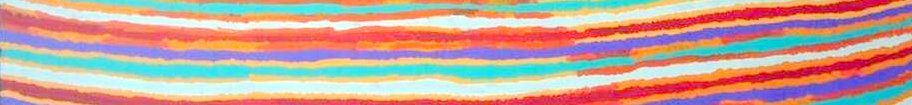 "The System" SandpitNote: Copied from the Love For Life website Homepage http://loveforlife.com.auImagine a sand pit with every grain of sand being a thought made up by another MAN. In the sand pit can also be found another MAN'S tools, buckets, shovels, etc.Then we take innocent children and place them inside another MAN'S sand pit (invention) and we tell them to create their life-dreams ONLY out of what is provided for them in the sand-pit.The children who grow up in the sandpit ("The System") only know what has been provided to them by another MAN.The whole of their fake lives has been designed by another MAN, including relationships, lifestyles, values, views, interests, habits, needs, etc....Not a single thought or e-motion they are thinking or reacting to (re---act---in = e-motion) has been uniquely created by them - none of them are original.All children in the sand pit are being created in the image of another MAN.They have all been hijacked.All of them have been destroyed.Every grain of sand in the sandpit is a "name" and every "name" is a system thought or idea that is explained to us through our system education. A, b, c, 1, 2, 3, is "name", supermarket is a "name" and everything on the shelves in the supermarket is a "name", as is EVERYTHING of "The System". The whole of our system lives are about "names" within "names" within "names", all of them explained to us and forced upon us as the only choices for our lives.The whole of the sandpit is the Freemasonic/Satanic illumination of the holy spirit and the children raised up from the sandpit are possessed by the illumination of the holy ghost.Shattered RealityWhen we hold an innocent baby with smiling eyes in our arms , we are looking at the magnificence of MAN with everything MAN needs already built in. When we start to explain, instruct and educate our children over and over again about anything we are clearly telling them that they are not good enough to work things out in their unique, original ways. We are now insisting that they are not magnificent anymore and that they must have doubt and uncertainty about their magnificence for the rest of their damaged lives.Our children grow up having immense doubt and uncertainty about who they really are and what they are really part of. Now, a shattered reality has formed in every aspect of our children's lives and this loss, this void of doubt and uncertainty becomes the well of destructive e-motions that rule us, the distrust, anger, greed, hatred, loneliness, fear, anxiety, etc, that compel us to fall into unnatural behaviour patterns that repeat and repeat and repeat throughout our pre-programmed lives, unless we wake up to them.In the sandpit, the doubt and uncertainty becomes the void of MAN'S fallen "state" where a fake matrix world is being created in which we grow up constantly being told how to think, feel and act, just as a robot has a disc inserted with instructions on what to do. This is the fake life of everyone trapped in the sandpit. We are given our life purpose, our careers and our lifestyles - they are all handed to us on a plate for us to choose from, the myriad system choices giving us the illusion of freedom.The remedy to all of this is Kindom.Choosing The SandpitThe grains of sand are all the thoughts of "The System" that we are given to build our system lives. None of them are natural to the dream of life; all of them are alien to who we really are and all of them are shattered from connection with the dream of life. The grains of sand that are our belief systems, our life styles, our races, colours and creeds, our statuses and standings have come between all of us, shattering our bonds as brothers and sisters of life so that we no longer naturally feel the connections between us and need the unnatural "oneness glue" that is the order of "The System" to keep us together because we have given up who we really are.Instead of living the true virtues of unconditional love that is our natural order in the dream of life, we have become in-divide-u-alls (individuals) addicted to the sandpit and constantly defaulting to "The System" because that is all we know. Even if we think we want freedom, we keep defaulting to "The System" because our thoughts of freedom are system freedom thoughts that keep us defaulting back to "The System".In our educated performance in the act of "The System" we accept these third party thoughts, ideas and authority figures. We accept Christianity, Buddhism, Judaism, Catholicism and New Age and they keep us loyal to "The System" and to the gods of "The System" that are the authority figures of whatever belief system we have chosen rather than being loyal to nature.Behind all belief systems of "The System" is "The System" so, whatever we believe, all the power goes to those behind "The System". Because we need "The System" to protect us from each other, we give our power away to those who invaded our lives and taught us all this doubt and uncertainty in the first place. We have to be hijacked from unconditional love where we are all equal and we all raise each other up, so that we need the glue of "The System" and we raise the masters of "The System" above us and everyone else.Our united belief is the "oneness glue" that binds us all together as the slaves to "The System" of our belief.Our masters are very, very, very, very clever. They break us all down into in-divide-u-all-s and then they bind us all together as "one". LOLLLLLWe want freedom but we want freedom under "The System" in a different guise. We want peace but we want someone to tell us how to have peace. We want equality and fairness but we still want authority figures to maintain that equality and fairness. Our doubt and uncertainty about who we really are and about our ability to take full responsibility for our lives means that we want the New World Order (NWO) with its oneness glue of explained, educated, instructed consciousness, eco-friendly lifestyles, one religion, one language, one currency, one government, one law, one education, so that everything is taken care of and we still have a system of handouts, privileges and obligations but with new "names" and new packaging. There is nothing natural about the "oneness" of the NWO because there will still be an organisation of men and women behind it telling us how to think, feel and behave.By becoming enchanted by all the information of the sandpit, we accept everything of the sandpit in our lives. Acclimatised to the harm of "The System" and addicted to the good bits of "The System", we keep on destroying who we really are, which is nature, the dream of life. Instead of living and being the natural order of unconditional love, we live in the fake system of a "oneness order" imposed upon us because we have too much doubt and uncertainty in our magnificence to take full responsibility for caring for the lives of those around us so that our lives are taken care of too.Behind The SandpitThe organisation behind the sandpit is the Freemasonic/Satanic world. Freemasons and their organised intelligence networks hide behind race, culture, creed, careers, titles, standings, philosophies and beliefs, and from there they attack their fellow MAN, serving their brotherhoods and sisterhoods rather than the virtues of unconditional love. Once they rise up above the show pony, benevolent levels, they go through secret initiations where they promise under oaths of death and destruction to give loyalty to their brotherhoods and sisterhoods over their families, other loved ones, career, titles, standings, race, culture, creed, etc.We are all tribes/families of MAN on land who have become caught up in race, culture creed, titles, standings, etc, leading to the conflict of this Freemasonic engineered chaos because they are the Jews that fight the Christians and the Christians that fight the Jews, leading everyone who believes they are Christians and Jews to follow along under the power and control of "The System" that the Freemasonic brotherhoods and sisterhoods serve.The ONLY intention behind the Freemasonic/Satanic world with all its Intel networks is to attack all of MAN'S virtues of love and never stop attacking this unconditional love of MAN. As we reel from the trauma of these constant attacks on who we really are and life becomes more and more difficult with more and more of us struggling just to keep a roof over our heads and food on the tables for our families, with more sickness and disease affecting all of us, more war, famine, poverty, violence and conflict between us the Freemasonic/Satanic networks will offer their remedy to this present, organised/engineered chaos of MANS fallen "state", where MAN continues setting doubt and uncertainty into motion, which will just be "The System" under another guise.They are bringing us to our knees so that we eagerly accept whatever they offer us because it will seem to offer the solution to all our problems. Their contrived, predetermined, fake remedy will smell like roses with its oneness, consciousness, eco-friendly, fair, feel good/feel god, benevolent façade but it will be an unnatural way of life that remains conditional and it will run as a "quota system", a cashless world where everyone is still answerable, is still underneath another MAN and still living a shattered reality. Access to food and privileges will depend on quota fulfilment and acquiescence to the rules of the Star Trek-like Federation. Microchips, iris detection or thumb prints (or some other detection method) will be our entry to supermarkets, living quarters, etc, and, if we haven't met our quotas, access will be denied.This is serfdom, with everyone tithing to the networks of Freemasons/Satanists in power behind the Federation. This New World Order (NWO) Federation works no differently to the system of commoner and serf slaves lost to an organised network of Land Lords, Land Barons, Aristocracy, Kings, Queens, Counts, Dukes, Princes and High Priests in control over all the lands where they resided.This NWO (One World Government, Law, Religion, Education, Enforcement, etc) will be a way of life without the virtues of unconditional love. "The System" of MAN'S shattered reality remains. As fallen-MAN, Christian, Jew, Liberal, Labour, Atheist, Democrat, Republican, Alternative, "Conscious", New Ager, etc, etc, we remain glued to this unnatural way of life because MAN'S natural bonds to the wholeness of nature are still shattered. We are still fighting with each other over everything, we are still in conflict, still trapped in the shattered reality, the sandpit. The co-creation of Kindom is critical because Kindom inspires MAN to completely walk away from "The System" of slavery that is the conflict of the sandpit in this life, never to return.Illumination Is Inculcation2nd March 2016Below is an excerpt from the Love For Life website, explaining Inculcation and how it is used to form soulless men and women who have none of their unique, original dreams, instead living through the dreams provided for them by other men and women. It is vital that this is read and fully comprehended so that the following points are fully comprehended. While I recognise that there were defamatory comments written by Michael Borusiewicz about (Sanitised) on the Love For Life website, which were removed upon request, it is also true that (Sanitised) is involved in Satanic practices through his membership of the (Sanitised). Read the excerpt for a thorough explanation of how this works.The fact is, the whole of "The System", the world we live in today, IS the satanic practice of murdering souls, of tearing them away from their unique, original dreams for the real life of the unique, original MAN and forcing them into compliance and obedience to a system of death to life through the practice of inculcation.If a child has not created a unique, original dream of their free will and used its will power to set that living dream of their life into motion, where is the soul, the living dream of the child?No uncorrupted grain of sand is the same as the next, no leaf, no insect, no stone, no drop of water. All are unique and original, never to be repeated. The same applies to everything of nature.A child raised in nature, grows up with the inspiration from direct, sensory experience with all of nature around and without the thoughts (image power) of another MAN swirling around the child’s brain to hijack the child.That image power is education, instruction, explanation and suggestion about whatever they are seeing/sensing of nature, the living dream of their life.It is in the creation of the child’s unique, original dreams that we can see/sense the true intent of the life of the child. In “The System”, however, it is as if the child’s brain is a film projector that constantly projects all the third party system thoughts of image power, also known as illumination, that are put into the child’s brain from so very young.There is almost no room for direct, sensory experience where the information of the purpose of the life of a sensory life form is shared with the child directly by the life form, without man-made, third party interference. If all that the child has are the dreams of other men and women, then the child is not creating a soul.The child has been hijacked.The images of the illumination that have been put into the child’s head are superimposed over direct, sensory experience with sensory life forms. If the child has not been provided with full disclosure as to what is going on, and is projecting and immersed in only third party illumination, then the soul of the child, the real life, is not there and instead, the intent of others, the dreams of others, is what the child is immersed in and creating a fake life out of.The life of the body of the child is now used as a robot with a projector where the purpose of its real life is directed by others. The child is at the affect of all those who manipulate this. Through this blatant, intentional, first party murder of souls through the education system and organizations that influence the entertainment industry, such as but not limited to the (Sanitised), we can create sameness of thoughts, ideas, habits, fashions, etc, that create only robots designed to fulfill the needs of the system machine.This desecration is at the heart of Satanic practice and is pervasive throughout all the institutions of "The System", including Freemasonry and the (Sanitised). Everything of “The System” has this effect, everything of Freemasonry, Aleister Crowley’s work and the (Sanitised) has this intended effect.“The System” is the inculcation of many who have been discombobulated and mesmerised through inculcation. In this light, it can be seen that there was never any intention on the part of either Arthur Cristian or myself to defame (Sanitised). Arthur was exposing what it is that (Sanitised) is involved in, whether consciously or not, which is also what (magistrate) is involved in when she is immersed only in the law and cannot see the living men and women before her.In court, we are surrounded and saturated by third party illumination because nothing else is permitted, and this is how the situation can arise where an organized crime syndicate gangs up on those who are not aware of these inculcation tactics.These methods can be used to protect the interests of those who want to protect their crimes of rape, pillage and plunder through stealth and coercion. The effects of inculcation are that we are told how to think and feel and how to act, creating a fake life that is not of our souls, and we blindly obey because we don’t know who we really are.We have become the robotic functions of the inculcation.We are put into a deep sleep and we do not realize that our free will is being used against us by those who are influencing us as we keep giving our life force energy to the inculcation to raise up the dead, being the constructs and concepts of a, b, c, 1, 2, 3 and everything that comes out of them.This is unconsciousness.Someone else is in control, even though those in control are not conscious either.They are also relying on illumination and are not rational or competent. So both those making decisions about the lives of others are incompetent, just as those beneath them are incompetent. Thus we have the blind leading the blind and the effects of this are plain to be seen in the world we all live in.We have been immersed in the illumination of inculcation for so long that we have become a fake persona designed by others that we bring into all areas of our fake lives, including the courts, thinking that this is who we really are. If this is all that we are projecting and all we are surrounded by, then we don’t have a soul and our bodies have become robots to be easily manipulated by those perpetrating this scam.If you want to create a robot with the intent for it to perform a specific task, you have to build it and then install the software. There is a clear intent and a motive for those who benefit from inculcation practices, making their careers out of murdered souls.The evidence is before us as “The System” itself because it is a dead corpse that needs man-made robots, the dead, crafted out of MAN, brainwashed, innocent children, to do everything for the dead. This is why MAN is dead at law – the soul is not recognized. They only see the dead because the law of inculcation only applies to the dead, the hu-MAN, a shade of the illumination of a MAN but not a MAN.“The System” is the craft of inculcation in practice. This is the craft of Satanic practice and what all occults and esoterics are about, including the education system with its a, b, c, 1, 2, 3, instruction , explanation and suggestion.This instruction, explanation and suggestion of illumination is not proof of fact.The education of freedom, rights, life, etc, is not proof that we have freedom, rights, etc. It is a fantasy of inculcation making the fake freedom and rights as gods, not realising that what they are thinking and believing are really just the illusion of their delusion. All the while they are voting for the politician of their preference, they are under the influence of inculcation. They are merely shopping in the supermarket of inculcation, as they choose their bank, where they live, their opinions, their cars, the schools their children go to, etc.They have already been got at by the organized crime syndicate claiming the power and control through inculcation tactics long ago. This is what (Sanitised) is protecting, consciously or not, intentionally or not, and we want only to wake him up to what he is doing.All the trauma of this hijacking of the soul and the threats and intimidation tactics used are what result in court orders and fines, keeping men and women within the confines of the inculcation. Taxation, locking people up, taking children away, drugging people with medications because of “psychiatric” accusations, constant financial stress, etc, are all methods of intimidation used against us.These intimidation tactics show that there is a clear intent to keep MAN under the affects of inculcation.The incompetence of those under the affects of inculcation, the public, who are wards of the state under limited liability/responsibility, always makes way for those with the motives of power and control to continue manipulating everything to the benefit of their claimed higher standing. Those that they cannot control are removed, whether through assassination, financial ruin, the destruction of their character, intimidation or other tactics.Those put in positions of power, supposedly because they care about freedom, rights, etc, are actually only there to make sure that we keep bowing to the inculcation.They may think that they are outside the inculcation, as they have the power and control, but they are just as much under the affects of inculcation as those they control. The brush they use to destroy, destroys them also.The claim of defamation is used in the same way. I am providing full disclosure here of exactly what is going on and, if it cannot be proved wrong, then everyone involved is admitting that they are complicit in this organised crime, even if this appeal is thrown out or no one admits anything.We are not the problem.We are not here to hurt anyone.We are here to stop the harm.The truth stands.No matter how much those who benefit from inculcation try to protect it through the opinions of “experts” or through belief, faith and associated opinion, or by distorting and justifying it, or by ignoring it, the truth still stands. They are just using more inculcation to protect the practice of inculcation. The brush they use to protect inculcation is just more inculcation.When the body of the life of a MAN has no soul, that MAN experiences depression, rage, loneliness, emptiness, helplessness, thoughts of suicide, arrogance, righteousness, insensitivity, coldness, etc. These are all the symptoms of a soul dying in the life of the body, fading out and out and out until all that remains is the darkness of inculcation of another MAN’S dream that possesses them. That fallen MAN is an empty vessel and no amount of system inculcation distraction can fill the void left by the soul. We don’t need inculcation to exist and neither does anything of nature.Although the filing of this affidavit in the Supreme Court is inculcation, I do not intend to perform and place inculcation on anyone and this living soul does not invite anyone to perform inculcation on me and my family. Stopping the harm in all areas of life is what this is all about.We all know that when we buy a chop or a steak, we are actually buying butchered Mary the Lamb, or Primrose the Cow, but we cover up the bloody murder by calling Mary the Lamb a "chop" and Primrose the Cow a "steak". Just because we call them chop and steak, does not mean that the brutal murder of Mary and Primrose has not happened, or that they gave us permission to kill and eat their bodies. We are just covering up the brutality that enables us to enjoy the tender, juicy meat on our plates.But that brutality still occurred, no matter how we cover it up. If we wanted to turn things around and stop the murder of innocent animals, we could use the methods of inculcation to do so, flooding mainstream media with stories of the butchery practiced at abattoirs, of the animals lives up to and during their murder and of the fact that there is more and more evidence coming to light that animal proteins are very harmful to our bodies because we were never built to be carnivores. The meat industry would soon collapse very fast.What we are showing here is that it is only through scrutiny that we can expose the truth and also what is wrong. This is what (Sanitised) is objecting to. Why else is he claiming defamation?Through the intent of our real lives, in the Love For Life work, where have we lied about (Sanitised)? He claims to be protecting his reputation but that is a commercial enterprise, where he doesn’t have to prove anything, clearly shown by the demand for $10,000, originally $20,000. Commerce is in the public domain.This claim of defamation is showing a hierarchical structure at play here, a dictatorship that doesn’t have to answer to anyone. The organized crime syndicate behind this protects their own.If this isn't the case, then why doesn’t he have to prove the damage to his reputation by those he has accused?Why should he not be scrutinised?Why is the law of defamation structured so that up to 98% of Australians do not have the commercial resources to deal with it?Why is the law intentionally structured so that opportunists can attack families at their weak points, and there are many thanks to inculcation, such as the lack of financial resources to pay fines, etc, resulting in immense stress being put on families and even the break-up of families under the stress of possibly having their household belongings and cars, etc, taken from them.Families are destroyed by these methods.It is clear how discrimination works, who really benefits, using the law and politics of inculcation in practice. This is why I am bringing all this to the attention of those in the Supreme Court. Again, I am being intimidated through inculcation and given enough evidence to push this information out into mainstream.Anyone who supports the work of Aleister Crowley and Thelema, or any other religion, is clearly and incontrovertibly supporting the murder of souls because ALL religions practice inculcation and deny souls their unique, original dreams and the space to bring those dreams into being.The same applies for ALL institutions in "The System", be they institutions of education, law, government, medicine, etc. The fact is, while we support "The System", we are all complicit in the murder of souls. The Love For Life work is all about inspiring others to stop turning a blind eye to the reality of death to souls and to have the determination to make whole what has been badly broken. We don’t run away from this because we have a legacy to provide for the descendants to come, a paradise future for our children and grandchildren. There is nothing else to live for so we are not going away.The (Sanitised) stands for the murder of souls with its crafted inculcation practices behind all of its ties to the occults and esoterics. It has a big influence over the entertainment industry, as well depicted in mainstream, and provides no disclosure to those affected by it that their souls are being murdered through the use of inculcation.We can call mountains steel, forests buildings and rock diamonds, but how long can we worship education (inculcation) before there is no more living earth, no more forests, no more mountains. We can call brainwashed MAN Christians, Muslims, Jews, Democrats, Republicans, Greeks, Punk Rockers, Geeks, New Agers, experts, academics, scientists, educators, politicians, lawyers, judges, priests, etc, but how long before there is no more living MAN because we have absolutely destroyed the whole of the living dream of life. We are already getting close as is obvious if we take a good look around.The current, rampant destruction of Earth is all over the media, with key people in all areas saying that we need to change, so we have clear evidence that we are murderers.This current destruction is the death of MAN’S soul being played out to the satanic symphony of inculcation. We may call it jobs, growth, economy, progress, cities, etc, but there is no doubt that there is an Earth wide crisis. Children are commonly dying before their parents and very few men and women are truly healthy. Species are becoming extinct daily and earth is becoming barren.And yet we continue with our practice of inculcation and the murder of souls, celebrating as the progress of civilisation with fireworks for New Years Eve and the opening of the Olympic Games and other ceremonies of non-sense. We are all murderers but we don't want to look at it. Do we look out like Nero as Rome burns around us?An organization such as the (Sanitised), that claims not to be Freemasonic but bears all the hallmarks of Freemasonry, inculcation practices, can easily be a hub for creating a new type of MAN using inculcation that becomes the new culture through music, film, fashion and other areas of the arts. The old version of fallen MAN is undressed and the new version brought forth.This has happened many times over the history of "The System" and is happening today in preparation for the collapse of the current version of "The System" and the ushering in of the New World Order, the Oneness, consciousness, eco-friendly system touted as the remedy to the problems we all face under the current version of "The System", which is just another crafted version of inculcation in practice. We suspect that this is what is behind the (Sanitised) and the work of Aleister Crowley.18. Inculcation exists only to create power and control. Freemasonry is the practice of inculcation and the key players behind the founding of all the major nations, countries and institutions have always been Freemasons.From a tiny cabal, a few people can come up with inculcations that are used to form a fusion of a way of life that can be disseminated through the people and administered by those put in place to do so. Out of this comes a whole world of soulless men and women repeating thousands of inculcations daily.And to achieve this, the souls of every man and woman had to be murdered while they were very young, because if they knew the consequences of what they were doing, and they remembered who they really were, they would stop and walk away. But most men and women have been so traumatised by the trauma of the ritual sacrifice of both souls and bodies pervading every aspect of "The System" that we breathe only trauma and cannot sense the lives of everyone who has lived that are in the water of our breath, if only we tune into them.Inculcation teaches us to rely on non-sense, the illumination, and to ignore our senses, touch, taste, feel, smell, hear see, so that we forget who we really are and what we are really part of.We have forgotten to create it.This is what happened when the Freemasonic ships of old raided the tribes of MAN on the land, bringing with them their inculcation. Through the use of trauma - the murder of many tribes people - and then the education of those who were left through inculcation, the tribes forgot who they really were as free MAN on the land and became system drones and robots, living their lives out of the thoughts and dreams of another MAN. Their unique, original dreams were smashed.The roots of “The System” stem out of this invasion of the tribes of Man on the land.Introduction To Kindom 
Arthur & Fiona Cristian
Love For Life - 6th March 2015
63 Minutes
https://youtu.be/7SspPm9wRgo
Love For Life Food Forest & Native Garden 
10th March 2016
Arthur & Fiona Cristian
15 Minutes
https://www.youtube.com/watch?v=y-Uz8HmnSIM
From Bare Dirt To Abundance Part Three 
7th March 2016
52 Minutes
https://www.youtube.com/watch?v=SH9i8ZStzWI
From Bare Dirt To Abundance Part One
A Year In The Life Of The Love For Life Food Forest 
15th February 2013
52 Minutes
https://www.youtube.com/watch?v=1sJCcCvZ97A
Dancing With Magic (Lies) Part One 
Arthur & Fiona Cristian Love For Life
5th September 2015
https://www.youtube.com/watch?v=hx7qJ7r2OS4
Dancing With Magic (Lies) Part Two 
Arthur & Fiona Cristian Love For Life
12th September 2015
https://www.youtube.com/watch?v=b_KuEFdKmnA
Dancing With Magic (Lies) Part Three 
Arthur & Fiona Cristian Love For Life
13th September 2015
https://www.youtube.com/watch?v=9pJc1NfnAcI
Dancing With Magic (Lies) Part Four 
Arthur & Fiona Cristian Love For Life
17th September 2015
https://www.youtube.com/watch?v=kSVURGwm1Go
IMAGE POWER
Superb Diamond Range Interviewing
Arthur & Fiona Cristian 
4th February 2014
180 minutes
https://www.youtube.com/watch?v=qFnuuw3kLog
The Dark Side Of The Moon
The Background To "The System" 
Arthur & Fiona Cristian Interviewed By
Jahnick Leaunier, The Tru-Mon Show
24th August 2016
Love For Life - 142 Minutes
https://youtu.be/C5TViw1NLr4
OPPT & Slavery Through Intellectual Conscription By Deceit Part One 
Love For Life Arthur Cristian
27th February 2013
106 Minutes
https://www.youtube.com/watch?v=Qjp_9nlrBao
OPPT & Slavery Through Intellectual Conscription By Deceit Part Two
Love For Life Arthur Cristian
28th February 2013
56 Minutes
https://www.youtube.com/watch?v=tbybeOWZ-Bc
OPPT & Slavery Through Intellectual Conscription By Deceit Part Three
Love For Life Arthur Cristian
7th March 2013
115 Minutes
https://www.youtube.com/watch?v=yOWoxH-HbVw
Trauma Induced Fantasy
Jeanice Barcelo Interviews Arthur & Fiona Cristian
11th July 2013
Uploaded 9th February 2014
111 Minutes
Arthur & Fiona Cristian Interviewed By Jeanice Barcelo
6th March 2013
Uploaded 6th February 2014
https://www.youtube.com/watch?v=lZj7p0uwKxo
Water Is The Life Of MANS Consciousness (Breath) Part One
Arthur & Fiona cristian
Love For Life
9th February 2013
70 Minutes 5 Seconds
https://www.youtube.com/watch?v=4ze66_33wxM
Water Is The Life Of MANS Consciousness (Breath) Part Two
Arthur & Fiona cristian
Love For Life
11th February 2013
81 Minutes 13 Seconds
https://www.youtube.com/watch?v=43gIi-sjxJc
Water Is The Life Of MANS Consciousness (Breath) Part Three
Arthur & Fiona cristian
Love For Life
11th February 2013
70 Minutes 18 Seconds
https://www.youtube.com/watch?v=oooY6W63K-M
The Dream Of Life Part 6
Under The Spell Of Intellectual Property 
Arthur Cristian
19th April 2012
51 Minutes 52 Seconds
https://www.youtube.com/watch?v=IMK7CkU1ih8
Ben Lowrey Interviews Arthur Cristian 
Love For Life - 8th February 2012
96 Minutes
https://www.youtube.com/watch?v=iH25tucSZSo
The "Name" Is The Mark Of The Beast
The Strawman Identifying Your Slave Status
In "The System"
Arthur Cristian
5th February 2012
57 Minutes
https://www.youtube.com/watch?v=DdOag66v7uo
The Dream Of Life Part One 
Arthur Cristian - Love For Life
21st October 2011
63 Minutes
https://www.youtube.com/watch?v=F5O-S6wFgts
Sequential OrderWe ask you to NOT believe anything we say/share and instead use scrutiny like an intense blow torch and go where the logic of truth/sense takes you. This is very, very important. Put everything you believe up to the test of scrutiny to see how it stacks up. If you are true to your heart/senses and go where the logic of truth/sense takes you will find that NO belief, etc, will stand up to the test of scrutiny. They just do not stack up because they are lies/fraud.After you have watched and read all the material and any questions are left unanswered, send us your landline number and we will use the internet phone as a free unlimited call. We are on Sydney NSW Australia time. Best times for us to chat are between 11.00am and 6.00pm.It is critical that you fully comprehend Image Power, "Name", Contract To "Name", "The System" Of "Names", "Spelling", Trauma, Reaction To Trauma, Curses, Processing Curses, Full-Responsibility/Liability, Limited Liability/Responsibility (passing-the-back), Slavery, Senses/Sense vs Non-Sense/Senses, 1st Party vs 3rd Party, Re-Presenting Intellectual Property such as but not limited to "Name", Storytelling/Storytellers, Duality, Black-Magic, Belief, Lies, "i", All Seeing "i" (eye), etc..... These themes and others are covered over and over and over again.If you do not comprehend these insights and are unable to use your senses to sense your way through all the non-sense/non-sensory-images that enslave MAN under their image power (darkness = "The System" = Hell), men and women will remain deeply trapped under a terrible state of trauma. Our intention is to inspire you to remedy by showing you how to move away from reacting to trauma in all its nefarious and devious forms.His-Story/Her-Story (History) 
Arthur Cristian - Love For Life
2005-2007 - Re-posted July 2014
http://loveforlife.com.au/node/8529The Dream Of Life Part 6
Under The Spell Of Intellectual Property 
Arthur Cristian - Love For Life
19th April 2012 - 51 Minutes 52 Seconds
http://www.youtube.com/watch?v=IMK7CkU1ih8The "Name" Is The Mark Of The Beast
The Strawman Identifying
Your Slave Status In "The System" 
By Arthur Cristian - Love For Life
5th February 2012 - 56 Minutes 25 Seconds
http://www.youtube.com/watch?v=DdOag66v7uoIMAGE POWER
The Nefarious Tactics Used
To Disguise Truth And Distract Us
From Remedy 
Arthur & Fiona Cristian
Love For Life
24th January 2014
This post contains many recent Facebook comments
and email replies which collectively provides a big picture
into exposing the deception behind IMAGE POWER.
http://loveforlife.com.au/node/8496The Pull Of E-Motion 
Arthur & Fiona Cristian
Love For Life
8th February 2014
http://loveforlife.com.au/node/8499IMAGE POWER 
Superb Diamond Range Interviewing
Arthur & Fiona Cristian 4th February 2014
http://youtu.be/qFnuuw3kLog
http://loveforlife.com.au/node/8501Trauma Induced Fantasy 
July 2013 Interview With
Jeanice Barcelo And Arthur & Fiona Cristian
http://youtu.be/CZVj-ddUoZw
http://loveforlife.com.au/node/8500Processing Curses
A Lie Is A Curse
Liars Process Curses 
Arthur & Fiona Cristian
Love For Life
26th February 2014
http://loveforlife.com.au/node/8503How The System Is Really Constructed
Bouncing Back Curses Upon Curse Makers
To Stop Harm Forevermore 
Arthur & Fiona Cristian
Love For Life
27th February 2014
http://loveforlife.com.au/node/8504Slave To A Name 
Parts One, Two, Three, Four,
Arthur & Fiona Cristian
Love For Life
3rd to 6th March 2014
http://loveforlife.com.au/node/8505Educated Slaves 
Arthur & Fiona Cristian
Love For Life
20th March 2014
http://loveforlife.com.au/node/8506The Only Path To Freedom
Beware The False Steps 
Arthur & Fiona Cristian
Love For Life - 2nd April 2014
http://loveforlife.com.au/node/8508Free-Dumb For All 
Arthur & Fiona Cristian
Love For Life - 5th April 2014
http://loveforlife.com.au/node/8510Revoking The Ego 
Arthur & Fiona Cristian
Love For Life - 8th April 2014
http://loveforlife.com.au/node/8511How MAN Commits Spiritual Suicide 
Arthur Cristian
Love For Life - 3rd April 2014
http://loveforlife.com.au/node/8509How To Detect Intel Operatives Working 
For The New World Order Agenda
Arthur & Fiona Cristian
Love For Life - 10th April 2014
http://loveforlife.com.au/node/8512How The Psyop Program & Intel Networks
Are Messing With Your Head +
His-Story/Her-Story 
Arthur & Fiona Cristian - April 2014
http://loveforlife.com.au/node/8513Godzilla Through The Looking Glass
Destroyed By Name" 
Arthur & Fiona Cristian
Love For Life - 20th April 2014
http://loveforlife.com.au/node/8514What It's Going To Take
To Co-Create Freedom Forevermore 
Arthur & Fiona Cristian
Love For Life - 22nd April 2014
http://loveforlife.com.au/node/8514Falling For Fairy Stories 
Arthur & Fiona Cristian
Love For Life - 24th April 2014
http://loveforlife.com.au/node/8514A Disassociation From The Work
Of Kate of Gaia 
Arthur & Fiona Cristian
Love For Life - 17th May 2014
http://loveforlife.com.au/node/8517Separating The Wheat From The Chaff 
Arthur & Fiona Cristian
Love For Life - 22nd May 2014
http://loveforlife.com.au/node/8516The True Satanic/Freemasonic Symbolism
Of John The Baptist 
Arthur Cristian - Love For Life
24th May 2014
http://loveforlife.com.au/node/8518Denial And Apathy
How Deep Does Duplicity And
Complicity To Harm Doing Go? 
Arthur & Fiona Cristian
Love For Life - 24th May 2014
http://loveforlife.com.au/node/8519Revolution Or Revolution 
Arthur & Fiona Cristian
Love For Life - 25th May 2014
http://loveforlife.com.au/node/8520Routing Out Psyop Programs
Routs Out Intel Operatives
Exposing Max Igan's Psyop Program 
Arthur & Fiona Cristian
Love For Life - 31st May 2014
http://loveforlife.com.au/node/8524The Psyop Program Scam
Behind Religion Belief Faith
& Associated Opinion 
Arthur Cristian
Love For Life
11th June 2014
http://loveforlife.com.au/node/8525Another Delusion 
Arthur Cristian
Love For Life
11th June 2014
http://loveforlife.com.au/node/8526A World Of Words Is A World Of Lies 
Arthur Cristian
Love For Life
13th June 2014
http://loveforlife.com.au/node/8527E-MAN
The Name Of The Beast Is MAN 
Arthur & Fiona Cristian
Love For Life - 9th May 2014
Includes Mountain MAN Arrested
Facebook Discussion About "Name"
Uploaded 25th June 2014
http://loveforlife.com.au/node/8528E-Motion 
Arthur & Fiona Cristian
Love For Life - 13th August 2014
http://loveforlife.com.au/node/8537Discussion With Brother Gregory
Clearly Demonstrating Christianity
Is Part Of The Problem
And Not The Solution 
Arthur & Fiona Cristian
Love For Life
Between the 12th May 2014 and 30th August 2014
http://loveforlife.com.au/node/8542The Psyop Program Behind Free Food
And Permaculture 
Arthur & Fiona Cristian
Love For Life
29th October 2014
Facebook discussion with Unconditional Love Moon
http://loveforlife.com.au/node/8544Head So Strong 
Music and Vocals Arthur Cristian
Backing Vocals and Vocal Effects Arthur Cristian & Hannah Wood
Lyrics Fiona and Arthur Cristian
Written during our spare time between Aug & Oct 2014
https://www.youtube.com/watch?v=OG4UQCTsqwUThe Time Of Trauma That Destroys Us 
Arthur Cristian - Love For Life
9th November 2014
http://loveforlife.com.au/node/8547The Most Powerful Video On Spirituality
And Happiness FOR SLAVES
Or
How To Accept Slavery And Be Happy About It 
Arthur Cristian - Love For Life
6th August 2014
Facebook Discussion About The Work Of Eckhart Tolle
http://loveforlife.com.au/node/8548What Can We Do What Can We See 
Arthur Cristian - Love For Life
A series of Arthur Cristian Facebook
posts and discussions
between 17th and 21st November 2014
http://loveforlife.com.au/node/8552The Misuse Of Love By Intel Networks
To Create Doubt And Uncertainty
With The Intention To Destroy Love
And Therefore Destroy MAN
(True Freedom, Peace, Joy, Abundance And Truth
For Everyone) 
By Arthur Cristian - Love For Life
26th November 2014
http://loveforlife.com.au/node/8554The Void Of E-GO That Is Spiritual Suicide
The Justification Of Laziness
That Perpetuates System Creature Comforts
Ensuring Our Fall 
Arthur & Fiona Cristian
Love For Life
13th December 2014
http://loveforlife.com.au/node/8556Darkness Visible Part One
The Freemasonic World In Plain Sight
Decoding George Washington Lithographs
Arthur & Fiona Cristian
Love For Life
14th December 2014
Part One A: http://loveforlife.com.au/node/8557
Part One B: http://loveforlife.com.au/node/8567
Part One C: http://loveforlife.com.au/node/8568
Part One D: http://loveforlife.com.au/node/8569Darkness Visible Part Two
Yin And Yang, Duality, Spiritual Suicide
And Frank O'Collins UCADIA / One Heaven 
Arthur & Fiona Cristian - Love For Life
24th December 2014
http://loveforlife.com.au/node/8558Darkness Visible Part Three
How The Word Sausage Re-Presents The New World Order
Boiling Point & Out To Get Us 
Arthur & Fiona Cristian
Love For Life
27th December 2014
http://loveforlife.com.au/node/8560Darkness Visible Part Four
Aleister Crowley - Thelema - OTO
And The Black Magic Psychedelia Of The Intellect 
Facebook Discussion
4th to 10th January 2014
http://loveforlife.com.au/node/8561Darkness Visible Part Five
Living MAN Fiona Cristian's Standing
+ Decoding Judeo/Judaism 
Fiona Cristian & Arthur Cristian
Love For Life
24th January 2015
http://loveforlife.com.au/node/8562Darkness Visible Part Six
The Many Fingers Of The Hidden Hand Appearing
YouTube Community Flagged A Video
Posted To The ArthurLoveForLife YouTube Channel
As Being "Hate Speech" 
Fiona Cristian & Arthur Cristian
Love For Life
4th February 2015
http://loveforlife.com.au/node/8563Darkness Visible Part Seven
The Full Responsibility For Setting
True Freedom For All Into Motion
In Present-Sense Forevermore 
Fiona Cristian & Arthur Cristian
Love For Life
10th February 2015
http://loveforlife.com.au/node/8564Who We Really Are Does Not End
At The Surface Of Our Skin
Arthur Cristian & Fiona Cristian
Love For Life - 22nd February 2015
http://loveforlife.com.au/node/8565The Rot Parts One, Two, Three
Arthur Cristian
Love For Life
5th June 2015
http://loveforlife.com.au/node/8571New Love For Life Kindom Facebook Group 
Started March 2015
https://www.facebook.com/groups/1434747556816918
Includes 63 Minute
Introduction To Kindom Video 
https://youtu.be/7SspPm9wRgo
By Arthur & Fiona Cristian
and
Facebook Kindom Group Guidelines
http://loveforlife.com.au/node/8566
The Love For Life website home-page provides
the bigger-picture background to the themes
touched on in this video: http://loveforlife.com.auCrop Circles Are A Massive Hoax 
Facebook Discussion On Simon Kawai's Wall
Involving Arthur & Fiona Cristian
31st August 2013
http://loveforlife.com.au/node/8470OPPT & Slavery Through Intellectual Conscription By Deceit 
Arthur & Fiona Cristian - Love For Life
27th February 2013 onwards...
Part One: http://youtu.be/Qjp_9nlrBao
Part Two: http://youtu.be/tbybeOWZ-Bc
Part Three: http://youtu.be/yOWoxH-HbVwWater Is The Life Of MANS Consciousness (Breath) 
Arthur & Fiona Cristian - Love For Life - 8th February 2013
http://loveforlife.com.au/node/8350
Part One: http://youtu.be/4ze66_33wxM - 70 Minutes 5 Seconds
Part Two: http://youtu.be/43gIi-sjxJc - 81 Minutes 13 Seconds
Part Three: http://youtu.be/oooY6W63K-M - 70 Minutes 18 SecondsWhat Do You Believe On Origins?
Who Said There Was A Beginning?
Who's Truth Do You Accept?
Belief Is A Strange Idea. 
Discussion Lyndell, Scott and Arthur & Fiona Cristian
Between March and April 2013
Posted 29th October 2013
http://loveforlife.com.au/node/8487So You Want The Good Bits Of "The System"
But Not The Bad Bits? 
By Arthur & Fiona Cristian
Love For Life - 12th August 2013
http://loveforlife.com.au/node/8468Turning Away From The Reflection
Of MANS Looking Glass 
Arthur & Fiona Cristian
Love For Life
30th April 2013
http://loveforlife.com.au/node/8404REMEDYFrom Bare Dirt To Abundance
A Year In The Life Of The
Love For Life Food Forest 
Arthur & Fiona Cristian
8th February 2013
51 Minutes 46 Seconds
http://www.youtube.com/watch?v=1sJCcCvZ97AFrom Bare Dirt To Abundance Part Two A 
5th November 2014
http://youtu.be/TPTPn8tgcPIFrom Bare Dirt To Abundance Part Two B 
Coming ShortlyControl The Land
And You Control MAN On The Land
Displace MAN From Land
And You Turn MAN Into Slaves 
Arthur & Fiona Cristian - Love For Life
April 2011 (Updated 14th September 2011)
http://loveforlife.com.au/node/8237The Divine Spark 
Facebook Discussion With Raymond Karczewski
Arthur & Fiona Cristian & Others
2nd October 2013
http://loveforlife.com.au/node/8483Capturing Another MANS Uniqueness 
A Facebook Debate With
Arthur & Fiona Cristian - Love For Life
And Raymond Karczewski
Starting 13th May 2013
http://loveforlife.com.au/node/8414The Spell Is Broken
Taking The Land To Create Kindom 
Arthur & Fiona Cristian
Love For Life
3rd March 2013
http://loveforlife.com.au/node/8365The Steps Of Kindom 
Arthur & Fiona Cristian
Love For Life 2006/2007
http://loveforlife.com.au/node/8304To explore these themes in greater detail go here where you can find links to all our Love For Life comments, articles, debates, discussions, videos, podcasts, etc: http://loveforlife.com.au/node/3385All the best
Arthur & Fiona Cristian
Love For LifeWebsite: http://loveforlife.com.au
Email : action@loveforlife.com.au
Mobile : 0011 61 418 203204 - (0418 203204)
Snail Mail: PO Box 1320 Bowral 2576 NSW Australia
Facebook Arthur Cristian : http://www.facebook.com/arthurcristian
YouTube Arthur Cristian : http://www.youtube.com/ArthurLoveForLifeRegister To The Love For Life Mailing List: http://loveforlife.com.au/content/09/05/14/mailing-listFacebook Group Why Aren't We Free Discussion : http://www.facebook.com/164918753537287
Facebook Group Kindom/Do No Harm Community Discussion : http://www.facebook.com/151811728195925Links below will kick in when the professionally recorded Love For Life music is released.SoundCloud : http://soundcloud.com/loveforlife
Nimbit Music : http://www.nimbitmusic.com/loveforlife
Twitter : https://twitter.com/loveforlifemusi
Facebook Music : http://www.facebook.com/loveforlifemusic
YouTube Love For Life Music : http://www.myspace.com/loveforlifemusic
MySpace : http://www.myspace.com/loveforlifemusic
Google + Fiona Cristian : https://plus.google.com/100490175160871610090‹ Darkness Visible Part Three - How The Word Sausage Re-Presents The New World Order + Boiling Point & Out To Get UsupHow MAN Commits Spiritual Suicide by Arthur Cristian - Love For Life - 3rd April 2014 + Email To Field McConnell & David Hawkins ›Articles/Emails Arthur CristianAustralian StoriesBanksCorporationsFreedom Fighter UpdatesLaw articles & documentsLove for Life CampaignVideos and DVD'sAdd new commentSupport The Love For Life Campaign, Kindom & The Cristian FamilySupporting The Love For Life Website, The Cristian Family and The Living Dream Of Kindom (Creation Of Do No Harm Communities) - The Love for Life website is produced for free without a fee (no contract or conditions attached) as a gift of love for the benefit of others. If you feel you have gained something from visiting it, feel inspired, and would like to reciprocate as an equal exchange in substance and support (value), you are most welcome to make a gift of love to keep it and the dream of Kindom going. As always, we thank you for your gifts of love.PAY PALGo To Your Pay Pal Account To Send Gifts To action @ loveforlife.com.auWe Stand For NO SYSTEMKindom (Do No Harm Communities) is the dream for freedom, but it is the dream for the freedom of those around us who also live the dream of freedom, because it is in living for the freedom of others that we get our freedom. When we live for the dreams of Kindom of those around us, we live life as a gift because we live for (dedicate our lives to) their dream of freedom, truth, peace, joy, abundance, etc, just as they live for our Kindom dreams too. This is true co-creation (cooperation) with no attack on the uniqueness of each of us. When we live this way, we have no need for any man-made system - everything/everyone has already been taken care of by our love for life.Just as we do not have to jump 10 feet across the room to grab our next breath, neither do we have to worry about food, water and shelter because it has all been taken care of as we each co-create Kindoms/Kin-Domains for everyone. Now everybody and everything of the dream of life that is Kindom/Paradise is free (has been set free once again). The issue is greed and selfishness, power and control trips, arrogance, ignorance, being fed many many lies and being traumatised. The issue is not overpopulation - there is more than enough land available for every family to have a hectare (2.5 acres Kin-Domain) to care for. The land of Australia can provide a Kin-Domain for every family across Earth, each with a food forest, clean fresh drinking water and plenty of space for building natural do no harm habitats and with plenty of land left over.Everyone must have the freedom to take full-responsibility for their lives, for the water they drink, the food they eat and for their shelter. Currently, "The System" forces everyone to give up taking full-responsibility so that we become grown up children accustomed to sucking on the nipples of "The System" corporations for everything, having to use money to get by and to follow the rules of money because we are not co-creating freedom, peace, truth, joy and abundance for each other. Money only leads to haves and have nots and all the abuse, manipulation and distractions that we are subjected to as slaves to money.When we give up living for other's Kindom dreams, we start creating hell ("The System") all around us because we become self-centred - now it's all about "my freedom","my money", "my land", "my belief", "my saviour", "mine", "mine","mine", "i","i", "i", "own", "own", "own", etc. To protect what we claim we own requires a man-made system with FORCE to protect those self-centred claims. This is ALL trauma based and all story-telling (brainwashing/braindirtying).NO SYSTEM = KINDOM/DO NO HARM COMMUNITIES 
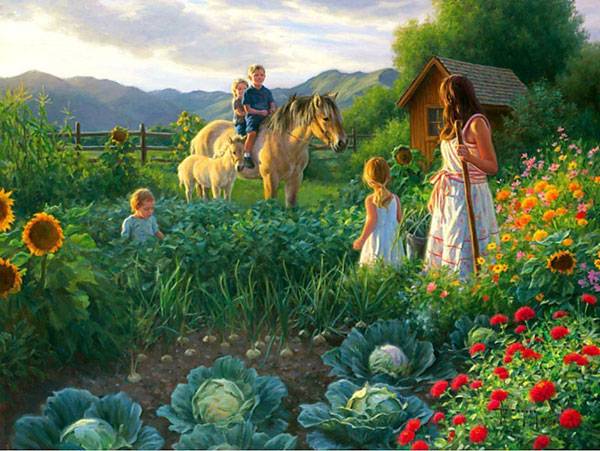 Our true freedom comes when we set our thoughts of freedom into motion so that we live freedom rather than just talking and thinking about it while we still slave for "The System". Kindom will not happen while we meditate for hours in the bush or do yoga retreats or wait for Jesus or follow the processes of the OPPT (One People's Public Trust now called One People). This is not freedom because we are not living freedom because we are living the story-telling of Jesus or Zeitgeist or The Secret or Thrive or One Earth/Consciousness/People.Living Kindom is very, very hard work as we set about repairing the damage to MAN/Earth/Nature that we are ALL responsible for but the burden becomes lighter the more of us put our life-energy into the dream of returning Earth to Paradise. Day-after-day, we all have to work our arses off until Kindom is all around us (MAN) once again. This is the price we pay to set each other free on a piece of land (Kin-Domain), so that no one is under the image-power (education/brainwashing/story-telling) of another MAN anymore and so that everyone can have their space of love to create and live their unique, do no harm dreams. This only happens once we have the Kindoms set up so that everyone is provided for.Once we re-create the food forests, whether on land or in the suburbs, we can re-claim our freedom, breaking the strangle-hold of "The System" because we are no longer reliant on its services and benefits and no longer turning each other into slaves of "The System", cogs in the wheels of "The System" machine. If we don't put the effort in to set everyone and everything free all around us then we still live in HELL ("The System"). The key is to live for everyone else's freedom so that we can have it too.From Bare Dirt To Abundance
A Year In The Life Of The
Love For Life Food Forest 
Arthur & Fiona Cristian
8th February 2013
51 Minutes 46 Seconds
http://www.youtube.com/watch?v=1sJCcCvZ97AFrom Bare Dirt To Abundance Part Two A 
5th November 2014
http://youtu.be/TPTPn8tgcPI
http://loveforlife.com.au/node/8545From Bare Dirt To Abundance Part Two B 
Coming ShortlyWe live for NO SYSTEM. We do not lose anything by not having a man-made system and, in fact, we gain. We gain our freedom and we gain abundance. Let go of the fear.A Collection Of Various Love For Life Posts
Providing The Big Picture We SeeSequential OrderWe ask you to NOT believe anything we say/share and instead use scrutiny like an intense blow torch and go where the logic of truth/sense takes you. This is very, very important. Put everything you believe up to the test of scrutiny to see how it stacks up. If you are true to your heart/senses and go where the logic of truth/sense takes you will find that NO belief, etc, will stand up to the test of scrutiny. They just do not stack up because they are lies/fraud.After you have watched and read all the material and any questions are left unanswered, send us your landline number and we will use the internet phone as a free unlimited call. We are on Sydney NSW Australia time. Best times for us to chat are between 11.00am and 6.00pm.It is critical that you fully comprehend Image Power, "Spelling", Trauma, Reaction To Trauma, Curses, Processing Curses, Full-Responsibility/Liability, Limited Liability/Responsibility (passing-the-back), Slavery, Senses/Sense vs Non-Sense/Senses, Re-Presenting Intellectual Property such as but not limited to "Name", Storytelling/Storytellers, Duality, Black-Magic, Belief, Lies, "i", All Seeing "i" (eye), etc..... These themes and others are covered over and over and over again.If you do not comprehend these insights and are unable to use your senses to sense your way through all the non-sense/non-sensory-images that enslave MAN under their image power (darkness = "The System" = Hell), men and women will remain deeply trapped under a terrible state of trauma. Our intention is to inspire you to remedy by showing you how to move away from reacting to trauma in all its nefarious and devious forms.IMAGE POWER 
Superb Diamond Range Interviewing
Arthur & Fiona Cristian 4th February 2014
http://youtu.be/qFnuuw3kLog
http://loveforlife.com.au/node/8501His-Story/Her-Story (History) 
Arthur Cristian - Love For Life
2005-2007 - Re-posted July 2014
http://loveforlife.com.au/node/8529The Dream Of Life Part 6
Under The Spell Of Intellectual Property 
Arthur Cristian - 51 Minutes 52 Seconds
http://www.youtube.com/watch?v=IMK7CkU1ih8Trauma Induced Fantasy 
July 2013 Interview With
Jeanice Barcelo And Arthur & Fiona Cristian
http://youtu.be/CZVj-ddUoZw
http://loveforlife.com.au/node/8500The Dark Side Of The Moon
The Background To "The System" 
Arthur & Fiona Cristian Interviewed By
Jahnick Leaunier, The Tru-Mon Show
24th August 2016
Love For Life - 142 Minutes
https://youtu.be/C5TViw1NLr4Eric Dubay's Flat Earth Is A Cult
The Background To The System Part Two
Arthur & Fiona Cristian Chatting With
Jahnick Leaunier On The Tru-Mon Show
Love For Life - 31st August 2016
http://loveforlife.com.au/node/8585
154 Minutes
https://youtu.be/rCPWgEQg-2MEclipse Of The Sun - Video (Arthur swears in this video)
The Background To The System Part Three 
Arthur & Fiona Cristian Chatting With
Jahnick Leaunier On The Tru-Mon Show
Love For Life - 25th October 2016
https://youtu.be/FMOsOi1kNRcThe "Name" Is The Mark Of The Beast
The Strawman Identifying
Your Slave Status In "The System" 
By Arthur Cristian - Love For Life
5th February 2012 - 56 Minutes 25 Seconds
http://www.youtube.com/watch?v=DdOag66v7uoThe Satanic Craft Of Inculcation In Practice 
Fiona's ACT Supreme Court Affidavit Explaining Inculcation & Illumination
Arthur & Fiona Cristian
Love For Life
4th March 2016
http://loveforlife.com.au/node/8578The Spinning Top
Full Bloom Inculcation 
Arthur And Fiona Cristian
Love For Life
Facebook Discussions Between The
8th December 2016
And
26th January 2017
Link: http://loveforlife.com.au/content/16/03/04/satanic-craft-inculcation-pra...The Shit Of Death 
Arthur & Fiona Cristian
Love For Life
28th January 2017
Link: http://loveforlife.com.au/content/16/03/04/satanic-craft-inculcation-pra...The Selfie Of Freakenstein 
Arthur & Fiona Cristian
Love For Life
17th March 2017
http://loveforlife.com.au/node/8588Three Sets Of Fiona Cristian Documents Filed With ACAT 
Merged Into One Document For Downloading
https://www.scribd.com/document/327370355/Fiona-Cristian-Affidavit-ACT-S...Fiona Cristian Affidavit
ACT Supreme Court / Court Of Appeal 
https://www.scribd.com/doc/316218306/Three-Sets-of-Fiona-Cristian-Docume...Dancing With Magic (Lies) 
Arthur & Fiona Cristian
Videos, Articles, Comments
And Pending E-Book
Love Fort Life
September 2015
http://loveforlife.com.au/node/8575Dancing With Magic Part One 
Arthur & Fiona Cristian - Love For Life
5th September 2015
https://youtu.be/hx7qJ7r2OS4Dancing With Magic Part Two 
Arthur Cristian - Love For Life
12th September 2015
https://youtu.be/b_KuEFdKmnADancing With Magic Part Three 
Arthur & Fiona Cristian - Love For Life
13th September 2015
https://youtu.be/9pJc1NfnAcIDancing With Magic (Lies) Part Four:
Arthur & Fiona Cristian - Love For Life
16th September 2015
https://youtu.be/kSVURGwm1GoIntroduction To Kindom Video 
By Arthur & Fiona Cristian - Love For Life
6th March 2015
https://youtu.be/7SspPm9wRgoTo Be Educated Is To Have No Soul
The System Is Soul Destroying 
Frederick Malouf & Michael Tellinger's
Contrived Gifting
Arthur & Fiona Cristian
Love For Life
1st September 2016
http://loveforlife.com.au/node/8586Illumination IS Definition 
Arthur & Fiona Cristian
Love For Life
26th to 29th January 2016
http://loveforlife.com.au/node/8577IMAGE POWER
The Nefarious Tactics Used
To Disguise Truth And Distract Us
From Remedy 
Arthur & Fiona Cristian
Love For Life
24th January 2014
This post contains many recent Facebook comments
and email replies which collectively provides a big picture
into exposing the deception behind IMAGE POWER.
http://loveforlife.com.au/node/8496The Pull Of E-Motion 
Arthur & Fiona Cristian
Love For Life
8th February 2014
http://loveforlife.com.au/node/8499Processing Curses
A Lie Is A Curse
Liars Process Curses 
Arthur & Fiona Cristian
Love For Life
26th February 2014
http://loveforlife.com.au/node/8503How The System Is Really Constructed
Bouncing Back Curses Upon Curse Makers
To Stop Harm Forevermore 
Arthur & Fiona Cristian
Love For Life
27th February 2014
http://loveforlife.com.au/node/8504Slave To A Name 
Parts One, Two, Three, Four,
Arthur & Fiona Cristian
Love For Life
3rd to 6th March 2014
http://loveforlife.com.au/node/8505Educated Slaves 
Arthur & Fiona Cristian
Love For Life
20th March 2014
http://loveforlife.com.au/node/8506The Only Path To Freedom
Beware The False Steps 
Arthur & Fiona Cristian
Love For Life - 2nd April 2014
http://loveforlife.com.au/node/8508Free-Dumb For All 
Arthur & Fiona Cristian
Love For Life - 5th April 2014
http://loveforlife.com.au/node/8510Revoking The Ego 
Arthur & Fiona Cristian
Love For Life - 8th April 2014
http://loveforlife.com.au/node/8511How MAN Commits Spiritual Suicide 
Arthur Cristian
Love For Life - 3rd April 2014
http://loveforlife.com.au/node/8509How To Detect Intel Operatives Working 
For The New World Order Agenda
Arthur & Fiona Cristian
Love For Life - 10th April 2014
http://loveforlife.com.au/node/8512How The Psyop Program & Intel Networks
Are Messing With Your Head +
His-Story/Her-Story 
Arthur & Fiona Cristian - April 2014
http://loveforlife.com.au/node/8513Godzilla Through The Looking Glass
Destroyed By Name" 
Arthur & Fiona Cristian
Love For Life - 20th April 2014
http://loveforlife.com.au/node/8514What It's Going To Take
To Co-Create Freedom Forevermore 
Arthur & Fiona Cristian
Love For Life - 22nd April 2014
http://loveforlife.com.au/node/8514Falling For Fairy Stories 
Arthur & Fiona Cristian
Love For Life - 24th April 2014
http://loveforlife.com.au/node/8514A Disassociation From The Work
Of Kate of Gaia 
Arthur & Fiona Cristian
Love For Life - 17th May 2014
http://loveforlife.com.au/node/8517Separating The Wheat From The Chaff 
Arthur & Fiona Cristian
Love For Life - 22nd May 2014
http://loveforlife.com.au/node/8516Revolution Or Revolution 
Arthur & Fiona Cristian
Love For Life - 25th May 2014
http://loveforlife.com.au/node/8520Routing Out Psyop Programs
Routs Out Intel Operatives
Exposing Max Igan's Psyop Program 
Arthur & Fiona Cristian
Love For Life - 31st May 2014
http://loveforlife.com.au/node/8524The Psyop Program Scam
Behind Religion Belief Faith
& Associated Opinion 
Arthur Cristian
Love For Life
11th June 2014
http://loveforlife.com.au/node/8525Another Delusion 
Arthur Cristian
Love For Life
11th June 2014
http://loveforlife.com.au/node/8526A World Of Words Is A World Of Lies 
Arthur Cristian
Love For Life
13th June 2014
http://loveforlife.com.au/node/8527E-MAN
The Name Of The Beast Is MAN 
Arthur & Fiona Cristian
Love For Life - 9th May 2014
Includes Mountain MAN Arrested 
Facebook Discussion About "Name"
Uploaded 25th June 2014
http://loveforlife.com.au/node/8528E-Motion 
Arthur & Fiona Cristian
Love For Life - 13th August 2014
http://loveforlife.com.au/node/8537Discussion With Brother Gregory
Clearly Demonstrating Christianity
Is Part Of The Problem
And Not The Solution 
Arthur & Fiona Cristian
Love For Life
Between the 12th May 2014 and 30th August 2014
http://loveforlife.com.au/node/8542The Psyop Program Behind Free Food
And Permaculture 
Arthur & Fiona Cristian
Love For Life
29th October 2014
Facebook Discussion With Unconditional Love Moon
http://loveforlife.com.au/node/8544Head So Strong 
Music and Vocals Arthur Cristian
Backing Vocals and Vocal Effects Arthur Cristian & Hannah Wood
Lyrics Fiona and Arthur Cristian
Written during our spare time between Aug & Oct 2014
https://www.youtube.com/watch?v=OG4UQCTsqwUThe Time Of Trauma That Destroys Us 
Arthur Cristian - Love For Life
9th November 2014
http://loveforlife.com.au/node/8547The Most Powerful Video On Spirituality
And Happiness FOR SLAVES
Or
How To Accept Slavery And Be Happy About It 
Arthur Cristian - Love For Life
6th August 2014
Facebook Discussion About The Work Of Eckhart Tolle
http://loveforlife.com.au/node/8548What Can We Do What Can We See 
Arthur Cristian - Love For Life
A series of Arthur Cristian Facebook
posts and discussions
between 17th and 21st November 2014
http://loveforlife.com.au/node/8552The Misuse Of Love By Intel Networks
To Create Doubt And Uncertainty
With The Intention To Destroy Love
And Therefore Destroy MAN
(True Freedom, Peace, Joy, Abundance And Truth
For Everyone) 
By Arthur Cristian - Love For Life
26th November 2014
http://loveforlife.com.au/node/8554The Void Of E-GO That Is Spiritual Suicide
The Justification Of Laziness
That Perpetuates System Creature Comforts
Ensuring Our Fall 
Arthur & Fiona Cristian
Love For Life
13th December 2014
Massive Update Occurred 14th Dec 2014 3.10pm Sydney Aust time
http://loveforlife.com.au/node/8556Darkness Visible Part One A, B, C, D
The Freemasonic World In Plain Sight
Decoding George Washington Lithographs 
Arthur & Fiona Cristian
Love For Life
14th December 2014
Part One A http://loveforlife.com.au/node/8557
Part One B http://loveforlife.com.au/node/8567
Part One C http://loveforlife.com.au/node/8568
Part One D http://loveforlife.com.au/node/8569Darkness Visible Part Two
Yin And Yang, Duality, Spiritual Suicide
And Frank O'Collins UCADIA / One Heaven 
Arthur & Fiona Cristian
Love For Life
14th December 2014
http://loveforlife.com.au/node/8558Darkness Visible Part Three
How The Word Sausage
Re-Presents The New World Order
Boiling Point & Out To Get Us
Arthur & Fiona Cristian
Love For Life
27th December 2014
http://loveforlife.com.au/node/8560Darkness Visible Part Four
Aleister Crowley - Thelema - OTO
And The Black Magic Psychedelia Of The Intellect
Facebook Discussion
4th to 10th January 2015
http://loveforlife.com.au/node/8561Darkness Visible Part Five
Living MAN Fiona Cristian's Standing
+ Decoding Judeo/Judaism 
Fiona Cristian & Arthur Cristian
Love For Life
24th January 2015
http://loveforlife.com.au/node/8562Darkness Visible Part Six
The Many Fingers Of The Hidden Hand Appearing
YouTube Community Flagged A Video
Posted To The ArthurLoveForLife YouTube Channel
As Being "Hate Speech" 
Fiona Cristian & Arthur Cristian
Love For Life
4th February 2015
http://loveforlife.com.au/node/8563Darkness Visible Part Seven
The Full Responsibility For Setting
True Freedom For All Into Motion
In Present-Sense Forevermore 
Fiona Cristian & Arthur Cristian
Love For Life
10th February 2015
http://loveforlife.com.au/node/8564Who We Really Are Does Not End
At The Surface Of Our Skin
Arthur Cristian & Fiona Cristian
Love For Life - 22nd February 2015
http://loveforlife.com.au/node/8565Introduction To Kindom Video 
By Arthur & Fiona Cristian - Love For Life
6th March 2015
https://youtu.be/7SspPm9wRgoThe Rot Parts One, Two, Three
Arthur Cristian
Love For Life
5th June 2015
http://loveforlife.com.au/node/8571"The Good Guys" And The "Bad Guys"
Working Together To Bring In
The New World Order
Arthur Cristian - 18th July 2015
http://loveforlife.com.au/node/8572Can You Spot The Ego?
Where's Wally? Part One 
Compilation of Facebook & Youtube
Insight Posts During Aug/Sept 2015
By Arthur Cristian
http://loveforlife.com.au/node/8573Can You Spot The Ego?
Where's Wally? Part Two 
Compilation of Facebook & Youtube
Insight Posts During Aug/Sept 2015
By Arthur Cristian
http://loveforlife.com.au/node/8576Dancing With Magic (Lies) 
Arthur & Fiona Cristian
Videos, Articles, Comments
And Pending E-Book
Love Fort Life
September 2015
http://loveforlife.com.au/node/8575Dancing With Magic Part One 
Arthur & Fiona Cristian - Love For Life
5th September 2015
https://youtu.be/hx7qJ7r2OS4Dancing With Magic Part Two 
Arthur Cristian - Love For Life
12th September 2015
https://youtu.be/b_KuEFdKmnADancing With Magic Part Three 
Arthur & Fiona Cristian - Love For Life
13th September 2015
https://youtu.be/9pJc1NfnAcIDancing With Magic (Lies) Part Four:
Arthur & Fiona Cristian - Love For Life
16th September 2015
https://youtu.be/kSVURGwm1GoIllumination IS Definition 
Arthur & Fiona Cristian
Love For Life
26th to 29th January 2016
http://loveforlife.com.au/node/8577The Satanic Craft Of Inculcation In Practice
Fiona's ACT Supreme Court Affidavit Explaining Inculcation & Illumination
Arthur & Fiona Cristian
Love For Life
4th March 2016
http://loveforlife.com.au/node/8578The Dark Side Of The Moon
The Background To "The System" Part One
Arthur & Fiona Cristian Chatting With
Jahnick Leaunier On The Tru-Mon Show
Love For Life - 24th August 2016
http://loveforlife.com.au/node/8583Eric Dubay's Flat Earth Is A Cult
The Background To The System Part Two
Arthur & Fiona Cristian Chatting With
Jahnick Leaunier On The Tru-Mon Show
Love For Life - 31st August 2016
http://loveforlife.com.au/node/8585To Be Educated Is To Have No Soul
The System Is Soul Destroying
Frederick Malouf & Michael Tellinger's
Contrived Gifting
Arthur & Fiona Cristian
Love For Life
1st September 2016
http://loveforlife.com.au/node/8586New Love For Life Kindom Facebook Group 
Started March 2015
https://www.facebook.com/groups/1434747556816918
Includes 63 Minute
Introduction To Kindom Video 
https://youtu.be/7SspPm9wRgo
By Arthur & Fiona Cristian
and
Facebook Kindom Group Guidelines
http://loveforlife.com.au/node/8566
The Love For Life website home-page provides
the bigger-picture background to the themes
touched on in this video: http://loveforlife.com.auCrop Circles Are A Massive Hoax 
Facebook Discussion On Simon Kawai's Wall
Involving Arthur & Fiona Cristian
31st August 2013
http://loveforlife.com.au/node/8470OPPT & Slavery Through Intellectual Conscription By Deceit 
Arthur & Fiona Cristian - Love For Life
27th February 2013 onwards...
Part One: http://youtu.be/Qjp_9nlrBao
Part Two: http://youtu.be/tbybeOWZ-Bc
Part Three: http://youtu.be/yOWoxH-HbVwWater Is The Life Of MANS Consciousness (Breath) 
Arthur & Fiona Cristian - Love For Life - 8th February 2013
http://loveforlife.com.au/node/8350
Part One: http://youtu.be/4ze66_33wxM - 70 Minutes 5 Seconds
Part Two: http://youtu.be/43gIi-sjxJc - 81 Minutes 13 Seconds
Part Three: http://youtu.be/oooY6W63K-M - 70 Minutes 18 SecondsWhat Do You Believe On Origins?
Who Said There Was A Beginning?
Who's Truth Do You Accept?
Belief Is A Strange Idea. 
Discussion Lyndell, Scott and Arthur & Fiona Cristian
Between March and April 2013
Posted 29th October 2013
http://loveforlife.com.au/node/8487So You Want The Good Bits Of "The System"
But Not The Bad Bits? 
By Arthur & Fiona Cristian
Love For Life - 12th August 2013
http://loveforlife.com.au/node/8468Turning Away From The Reflection
Of MANS Looking Glass 
Arthur & Fiona Cristian
Love For Life
30th April 2013
http://loveforlife.com.au/node/8404REMEDYFrom Bare Dirt To Abundance
A Year In The Life Of The
Love For Life Food Forest 
Arthur & Fiona Cristian
8th February 2013
51 Minutes 46 Seconds
http://www.youtube.com/watch?v=1sJCcCvZ97AFrom Bare Dirt To Abundance Part Two 
5th November 2014
http://youtu.be/TPTPn8tgcPI
http://loveforlife.com.au/node/8545From Bare Dirt To Abundance Part Three 
7th March 2016
60 Minutes
https://youtu.be/SH9i8ZStzWILove For Life Food Forest & Native Garden March 2016
Extension Of The Love For Life Food Forest And Establishment
Of A New Native Garden At The Front Of The Rental Property
In East Bowral - 24th October 2015 to Mid February 2016.
15 Minutes
https://youtu.be/y-Uz8HmnSIMControl The Land
And You Control MAN On The Land
Displace MAN From Land
And You Turn MAN Into Slaves 
Arthur & Fiona Cristian - Love For Life
April 2011 (Updated 14th September 2011)
http://loveforlife.com.au/node/8237The Divine Spark 
Facebook Discussion With Raymond Karczewski
Arthur & Fiona Cristian & Others
2nd October 2013
http://loveforlife.com.au/node/8483Capturing Another MANS Uniqueness 
A Facebook Debate With
Arthur & Fiona Cristian - Love For Life
And Raymond Karczewski
Starting 13th May 2013
http://loveforlife.com.au/node/8414The Spell Is Broken
Taking The Land To Create Kindom 
Arthur & Fiona Cristian
Love For Life
3rd March 2013
http://loveforlife.com.au/node/8365The Steps Of Kindom 
Arthur & Fiona Cristian
Love For Life 2006/2007
http://loveforlife.com.au/node/8304To explore these themes in greater detail go here where you can find links to all our Love For Life comments, articles, debates, discussions, videos, podcasts, etc: http://loveforlife.com.au/node/3385All the best
Arthur & Fiona Cristian
Love For LifeWebsite: http://loveforlife.com.au
Email : action@loveforlife.com.au
Mobile : 0011 61 418 203204 - (0418 203204)
Snail Mail: PO Box 1320 Bowral 2576 NSW Australia
Facebook Arthur Cristian : http://www.facebook.com/arthurcristian
YouTube Arthur Cristian : http://www.youtube.com/ArthurLoveForLifeRegister To The Love For Life Mailing List: http://loveforlife.com.au/content/09/05/14/mailing-listFacebook Group Why Aren't We Free Discussion : http://www.facebook.com/164918753537287
Facebook Group Kindom/Do No Harm Community Discussion : http://www.facebook.com/151811728195925Links below will kick in when the professionally recorded Love For Life music is released.SoundCloud : http://soundcloud.com/loveforlife
Nimbit Music : http://www.nimbitmusic.com/loveforlife
Twitter : https://twitter.com/loveforlifemusi
Facebook Music : http://www.facebook.com/loveforlifemusic
YouTube Love For Life Music : http://www.myspace.com/loveforlifemusic
MySpace : http://www.myspace.com/loveforlifemusic
Google + Fiona Cristian : https://plus.google.com/100490175160871610090Peaceful Transition Through Sacrifice And ServiceWe feel there is an essential peaceful do no harm transition required to get all of MAN back to standing on MANS feet without reliance upon another MAN for water, food, shelter. As it stands everyone in "The System" are highly dependent and reliant on the "group mind-set" that forms "The System" of slaves providing services and benefits for the emotionally addicted slaves to "The System" (and you can put us in the same basket too). The transition is to get MAN back to relying ONLY on nature without 3rd party interlopers, intermeddlers, interceders getting in the way. The transition is a team effort with the foresight for setting all of MAN free down-the-line so that MAN is no longer dependent on slaves and masters providing services, benefits, privileges and exclusivity while being bound to contracts, rituals, procedures, conditions, rules & regulations which compromises MAN severely.This transition is all about shifting from limited liability/responsibility to full liability/responsibility. This full responsibility is all about caring for our health, nature all around us, clean uncorrupted (pure) water and food, partner/co-creator, children, shelter, animal-friends in partnership, etc. In "The System", we are already together destroying each other - we have to come together to create peace together so that we can all have peace. We cannot live peacefully when we are islands, not taking full responsibility for the lives of those around us until EVERYONE can take full responsibility for their life, which means that EVERYONE is healed of system trauma. In "The System", we all come together to make slaves of each other - now is the moment to come together to set each other free, to live for each other's freedom, peace, joy and abundance. Once we have set each other free, we are free.Control The Land
And You Control MAN On The Land
Displace MAN From Land
And You Turn MAN Into Slaves
Arthur & Fiona Cristian - Love For Life
April 2011 (Updated 14th September 2011)
http://loveforlife.com.au/node/8237The Spell Is Broken
Taking The Land To Create Kindom
Arthur & Fiona Cristian
Love For Life
3rd March 2013
http://loveforlife.com.au/node/8365"The Steps Of Kindom"
http://loveforlife.com.au/node/8304---------Once we fix these issues, we or our children or our descendants to come, can start focusing on the even bigger picture of getting back to where our ancestors were, as breatharyan's, before they fell into non-sense images to be enslaved by them.All the best to you and your family
Arthur & Fiona Cristian
Love For LifeThe Cristian Family DeclarationThe Cristian family and The Love for Life Campaign are apolitical, non-religious, non-violent, anti weapons, anti drugs (both pharmaceutical and recreational) and anti any ideology that denies the existence of Do No Harm Communities (Kindoms) and suppresses the uniqueness and freedom of all men, women and children.The Cristian family and our Love For Life work is unaligned to any big business corporation, intelligence agency, government body, "system" law, "system" think tanks, "system" green or environmental movements, religion, cult, sect, society (fraternity, brotherhood, sisterhood, order, club, etc,) secret or not, hidden agenda, law or sovereignty group, occult, esoteric, New Age or Old Age.The Cristian family supports and promotes the remedy that brings an everlasting peace, freedom, truth, joy, abundance and do no harm for all of life without causing loss of uniqueness or the need for having slaves and rulers. We are not into following the one in front or being shepherds for sheeple. Most importantly, we take full-responsibility for everything we think, feel and do.The Cristian family are not Christians.Arthur & Fiona Cristian
Love For LifeDecember 2006THE CRISTIAN FAMILY PLEDGEBeing of clear brain, heart and intention, we each declare the following to be true:• We have no intention of ending our own lives.• We will not tolerate suppression of truth, ideas, freedom, or our work. We stand for freedom of speech.• We stand together to support others in the expression of truths and freedom to speak out no matter how radical those ideas may seem.• Standing for freedom takes courage; together we shall be strong in the face of all odds.• If it is ever claimed that we have committed suicide, encountered an unfortunate accident, died of sickness/disease, disappeared, been institutionalized, or sold out financially or in any other way to self-interested factions, we declare those claims false and fabricated.• We testify, assert and affirm without reservation, on behalf of all those who have dedicated their lives to the ending of secrecy and the promotion of freedom of thought, ideas and expression that we shall prevail.• We Do Not Have Multiple Personality DisordersArthur Cristian
Fiona Cristian
Jasmin Lily Cristian
Emma Rose Cristian
Frances Hannah Cristian
Xanthe Jane Cristian15th December 2006 (Edited/Updated 18th September 2011)Update Regarding The Love For Life
Home Page And Quick User GuideWe are turning the Love for Life Quick User Guide http://loveforlife.com.au/node/6608 into a blog of all the main insights of our work since March 2005, whether through articles, videos, podcasts or discussions/debates.As we do not have the time to compile everything we have written into a book, as many have suggested we do, compiling all our most important work into one area of the website is a way of providing easy access to this work so those interested are able to fully comprehend the big picture.Instead of having to find our different articles, videos, etc, in various parts of the website, it will all be accessible here: http://loveforlife.com.au/node/6608 and here: http://loveforlife.com.au/node/3385.Love For Life VideosAs amateurs and posted in the Quick User Guide below the Facebook links, we're currently creating and posting a series of videos called "The Dream Of Life" which covers the ground of all the Love For Life insights. We plan to have the videos completed by December 31st 2012. Once this is behind us, our intention is to create a 2 hour or so video covering the body of this work. All videos are embedded in the quick user guide http://loveforlife.com.au/node/6608 and uploaded in Arthur's YouTube channel: http://www.youtube.com/user/ArthurLoveForLife.Love For Life MusicWe have started recording songs, with others, that express the themes of Love For Life. They are now being posted on Arthur's YouTube channel: http://www.youtube.com/user/ArthurLoveForLife and are embedded in the quick user guide http://loveforlife.com.au/node/6608. We have over 100 songs to record. A few rough demos have already been used as the soundtrack on the first "Dream of Life" video.About Us - Love For Life & The Cristian FamilyAlso, everything we, the Cristian family, have gone through, from bank fraud and the theft of the family home to death threats and attempts on Arthur's life, is documented in the Quick User Guide too. If you, the reader, are prepared to put the effort in, you will comprehend the extent to which we have all been tricked into becoming slaves, giving up our uniqueness and our full-responsibility for life and destroying everything of life to the point where life is in danger of dying out completely. You will also comprehend the remedy to all this chaos; a remedy that requires only love for life and the determination to do what needs to be done. Though our focus is very strongly on the remedy that creates a world of freedom, truth, peace, joy, abundance and Do No Harm for all of life without loss of uniqueness or the need for slaves and rulers, we realise that it is vital to comprehend how to get there and what stops us from getting there. This is why there is so much information on the hows and whys of everything going wrong in the world today. We are not into peddling conspiracy theories, we are into routing out all forms of organised crime.Saturday 26th November 2011Arthur and Fiona Cristian
Love For LifeWebsite: http://loveforlife.com.au
Email: action@loveforlife.com.au
Mobile: 0011 61 418 203204 - (0418 203204)
Facebook Arthur Cristian: http://www.facebook.com/arthurcristian
YouTube Arthur Cristian: http://www.youtube.com/ArthurLoveForLife
SoundCloud: http://soundcloud.com/loveforlife
Nimbit Music: http://www.nimbitmusic.com/loveforlife
Twitter: https://twitter.com/loveforlifemusi
Facebook Music: http://www.facebook.com/loveforlifemusic
Facebook Why Aren't We Free Discussion: http://www.facebook.com/164918753537287
Facebook Do No Harm Community: http://www.facebook.com/151811728195925
YouTube Love For Life Music: http://www.myspace.com/loveforlifemusic
MySpace: http://www.myspace.com/loveforlifemusic
Google + Fiona Cristian: https://plus.google.com/100490175160871610090
Register To The Love For Life Mailing List: http://loveforlife.com.au/content/09/05/14/mailing-list1. For The Body Of The Love For Life Work by Arthur and Fiona CristianWhich Unravels The Reasons For The Chaos, Mayhem and Confusion Being Experienced In The World Today, Explains The Need For"Community Immunity" and Responsibility, and Focuses On The Creation Of Kindoms - Do No Harm, Life-Sustainable Communities (As The Remedy That Heals All Mans Woes) - And How We Can Co-Create Them. For Comments, Articles And Discussions, Go Here: http://loveforlife.com.au/node/3385 - Also Go Here To See Podcasts And Videos Posted by Arthur & Fiona Cristian: http://loveforlife.com.au/node/7309 - The Information Shared Comes From Inspiration, Intuition, Heartfelt-Logic And Information Gathered From Nature And Many Amazing Men And Women Along The Way. It Is Not Found In Any Books Or Channellings, Or Talked About By "Experts". Go Here To Read A Brief Synopsis Of Why We Started Love For Life: http://loveforlife.com.au/node/81822. For Information About The Ringing Cedars of Russia Seriesgo here: http://loveforlife.com.au/node/1125 and for more on Eco Homes, Villages, Organic and Permaculture Gardening and Life-Sustainability, etc, go here: http://loveforlife.com.au/node/3641 and here: http://loveforlife.com.au/node/1985 and Mikhail Petrovich Shchetinin - Kin's School - Lycee School at Tekos: http://loveforlife.com.au/node/51733. For How To Eat A Raw, Living Food Diet,go here: http://loveforlife.com.au/node/5068 - LIFE is information. When we distort LIFE and then eat, drink, absorb, think, feel, hear, see, touch, taste, smell and perform these distortions, the information of LIFE, your LIFE, our LIFE, our children's lives, everyone's LIFE, is distorted.4. To Find A Menu For The Extensive Research Library (over 8,000 items posted embodying over 11,000 documents, pdf's, videos, podcasts, etc)Which Covers Topics From Health to Chemtrails/Haarp to Brain Control to Archaeology to Astronomy Geocentricity Heliocentricity to Pandemics Bird Flu Swine Flu to Fluoride to Cancer to Free Energy to Global Warming, 9/11, Bali Bombings, Aspartame, MSG, Vaccinations, Aids/HIV, Mercury, New World Order, Satanism, Religions, Cults, Sects, Symbolism, etc, etc, go here: http://loveforlife.com.au/node/825. If You Would Like To Read About The Cristian Family NSW Supreme Court Case(Macquarie Bank/Perpetual Limited Bank Fraud Condoned By Judges, Registrars, Barristers, Lawyers, Politicians, Public Servants, Bureaucrats, Big Business and Media Representatives - A Crime Syndicate/Terrorist Organisation) Which Prompted The Creation Of This Love For Life Website December 2006, And The Shooting And Torture Of Supporters Who Assisted Us In Reclaiming The Family Home, Joe Bryant And His Wife, Both In Their Late 70's, go here: http://loveforlife.com.au/node/5 And Read Some Of Our Email Correspondence With Lawyer Paul Kean - Macedone Christie Willis Solari Partners - Miranda Sydney May 17th-June 27th 2006: http://loveforlife.com.au/node/73006. For The Stories Of Other Victims Of The System,go here: http://loveforlife.com.au/australian_stories (If you have a story you would like us to put up, we would love to here from you:
action @ loveforlife.com.au)7. For Documentation Of Harm Done By The Powers-That-Be And Their Representatives,Evidence Revealing How Victims Did Not Break The Peace, Caused No Crime or Harm, There Were No Injured Parties. Documenting Incontrovertible Evidence Demonstrating How The Powers That Be (PTB) And Their Lackeys Will Break All The Laws They Are Supposed To Uphold. They Will Kidnap, Intimidate, Terrorise, Rape, Pillage, Plunder And Lie And Take Responsibility For None Of It. All Part Of Their Tactics Of Using Fear And Trauma To Keep Us In Our Place. Relatives Of Those Under Their Radar Are Also Not Safe From Attack And Intimidation. All Starting From A $25 Fine For Not Voting And A $65 Fine For Not Changing A Dog Registration. We Do Not Have Freedom And Can Only Appear To Have Freedom If We Comply. Regardless How Small The Matter The PTB Throw Hundreds Of Thousands Of Dollars Away To Enforce Their Will.... Go Here: 
Fiona Cristian Reply To State Debt Recovery Office - Part One to Part Ten - From 17th October 2008 And Still Continuing:
http://loveforlife.com.au/node/6319 or
Fiona Cristian Reply To State Debt Recovery Office 
Part One: http://loveforlife.com.au/node/5742 - From 17th October 2008
Part Two: http://loveforlife.com.au/node/6135 - From 18th December 2008
Part Three: http://loveforlife.com.au/node/6295 - From 9th January 2009
Part Four: http://loveforlife.com.au/node/6296 - From 14th January 2009
Part Five: http://loveforlife.com.au/node/6375 - The Sick Puppy - From 20th February 2009
Part Six: http://loveforlife.com.au/node/6390 - Police Officers, Sheriff’s Officers, Tow Truck Driver and State Debt Recovery Office Blatantly Ignore the Law To Rape, Pillage and Plunder The Private Property Of Fiona Cristian - From 11th March 2009
Part Seven: http://loveforlife.com.au/node/6445 - Affidavit Of Truth - Letter To The Queen + Australia: Fascism is Corporatism - From 30th March 2009
Part Eight: http://loveforlife.com.au/node/6652 - The Pirates Auction And The Ghost Of VSL386 - From 4th April 2009
Part Nine: http://loveforlife.com.au/node/7073 - Arthur Cristian's Letter To Pru Goward MP - From 15th December 2009
Part Ten: http://loveforlife.com.au/node/7500 - Should We Be In Fear Of Those Who Claim To Protect Us? "Roman Cult" Canon Law - Ecclesiastical Deed Poll - The Work Of Frank O'Collins - From 13th October 20108. If You Are Interested In Information On Freedom From Statutes, Rule-Of-Law, Free Man/Free Woman, Strawman, "Person" and Admiralty Law (The Law Of Commerce),go here: http://loveforlife.com.au/node/895 - For Common Law, Democracy, Constitution, Trial By Jury, Fee Simple, etc, go here: http://loveforlife.com.au/category/main/law-articles-documents9. If You Are Interested In Banking and Money Created (Fiat/Credit/Debt/Mortgage/Loan/Overdraft etc) Out-Of-Thin-Air, How Banks Counterfeit Money,go here: http://loveforlife.com.au/banks10. For A List Of All The Latest Posts In The Love For Life Website,go here: http://loveforlife.com.au/tracker11. For Links To Many Hundreds Of Videos, DVDs And Podcastsgo here: http://loveforlife.com.au/video_dvd12. To See The Cristian Family Pledge, Legal and other Disclaimersgo here: http://loveforlife.com.au/content/06/12/05/love-life-legal-disclaimer13. To Read About How A Representative Of The NSW Jewish Board Of Deputies Had Threatened To Shut Down The Love For Life Websitego here: Part One: http://loveforlife.com.au/node/6616 Part Two: THE STEVE JOHNSON REPORT AND VIDEO: http://loveforlife.com.au/node/6665 and Part Three: Latest Update On James Von Brunn: http://loveforlife.com.au/node/6673Conscious Love Always
Arthur & Fiona Cristian
Love For Life
action @ loveforlife.com.au
www.loveforlife.com.au
0418 203204 (int: 0011 61 418 203204)
PO Box 1320 Bowral 2576 NSW AustraliaArthur Cristian

Create Your BadgeLove For Life Discussions - Why Aren't We Free? How Can We Be Free?

Promote your Page tooLove For Life Legal DisclaimerThe information contained on this world wide web site (the web site and all information herein shall be collectively referred to as "Web Site Information"), under the registered url name, loveforlife.com.au, resides on a host server environment in Pittsburgh, Pennsylvania 15203, United States of America.The Web Site Information has been prepared to provide general information only and is not intended to constitute or be construed as providing substantive professional advice or opinion on any facts or circumstances. Transmission of the information is not intended to create, nor does its receipt give rise to, a professional-client relationship between 'Love for Life' and the receiver.While every care has been taken to ensure the accuracy and timeliness of the information prepared and/or reported on this site, 'Love for Life' is not responsible for any errors or omissions or for the Web Site Information not being up to date. The Web Site Information may not reflect the most current developments.The impact of the law, policy and/or procedure for any particular situation depends on a variety of factors; therefore, readers should not act upon any Web Site Information without seeking professional advice. 'Love for Life' is not responsible for any action taken in reliance on any Web Site Information herein.'Love for Life' is not responsible for any action you or others take which relies on information in this website and/or responses thereto. 'Love for Life' disclaim all responsibility and liability for loss or damage suffered by any person relying, directly or indirectly, on the Web Site Information, including in relation to negligence or any other default.'Love for Life' does not warrant, represent or hold out that any Web Site Information will not cause damage, or is free from any computer virus, defect(s) or error(s). 'Love for Life' is not liable to users for any loss or damage however caused resulting from the use of material found on its web site.'Love for Life' does not necessarily endorse or approve of any Web Site Information linked to and contained on other web sites linked herein and makes no warranties or representations regarding the merchantability or fitness for purpose, accuracy and quality, of any such information.The sending of information by you, and the receipt of it by 'Love for Life', is not intended to, and does not, create a professional-client relationship.All Web Site Information is considered correct at the time of the web site's most recent revision.ADDITIONAL DISCLAIMERTHE CRISTIAN FAMILY SUPPORTS
FREEDOM OF SPEECH - FREEDOM OF THOUGHTPosted Wednesday 17th June 2009
Updated September 2011NSW Jewish Board Of Deputies
Has Threatened To Shut Down
The Love For Life WebsiteNo Freedom Of Speech - No Freedom Of ThoughtLove For Life does not support harm doing in any shape or form. However, we are supporters of free speech and post articles, documentaries, etc, that represent a wide cross section of ideas. See the Love For Life extensive research library where over 6000 documents, articles and videos are posted: http://loveforlife.com.au/node/82. We clearly see the evidence of the destruction to MAN and the earth that has been caused by ALL religions over the centuries and are therefore not supporters of religions, cults, sects or any group that demands conformity of thought, speech or action, or has rules, regulations or rituals that must be followed. Religions, nationalities and cultural "identities" are formed as a result of the brainwashing we receive from childhood. They are part of the tactics the Establishment uses to keep us all divided from one another and fighting one another.All religions promote discrimination and division, leading to hatred and even violence and murder. None of them have yet to produce a remedy to all the suffering, poverty, unhappiness and discrimination in the world. If any religion truly had the remedy to all the suffering on earth, there would no longer be any suffering. What have Christianity, Islam, Buddhism, Hinduism, Judaism, atheism and the New Age done to end the suffering in the world?Since December 2006, there have been many attempts to take down the Love For Life website. Any attempts have been thwarted by Love For Life supporters inundating the harm-doers with emails, etc, objecting to them taking down the website for a variety of reasons. The trouble makers usually back off when they realise that they can post all their views, arguments, beliefs, etc, in the Love For Life website without censorship or restriction imposed. They get to see that even the Queen, Pope, Prime Minister, President of America, etc, can post all their views without hindrance or sabotage and that we support freedom of speech/thought which means we support the right of all sides to express their views.Of note, there is a vast amount of information posted in the Love For Life website which we do not agree with but we leave it all up because we refuse to be biased, opinionated or self-centered/self-serving. Of the many thousands of comments posted over the years we have only removed posts containing secret links to commercial advertisements, terrible foul language, threats of violence and death, etc, and attacks on other people's characters that avoid the subject/debate at hand. Besides links to advertisements, we have taken down less than six comments due to the above. We usually leave everything up, all warts and all, even those posts threatening to do terrible things to Fiona, our children, our dogs, our friends, family & supporters, etc.The Love For Life website has information from all sides on many subjects, whether about Islam, Judaism, Christianity, Law, health, psychology, mind control, vaccination, aspartame, MSG, Chemtrails etc. There are over 11,000 articles, documentaries etc on the website and they are so diverse that we are sure that everyone would be able to find something they loved and something they hated, if they took the time to search. If we removed all the articles hated by everyone, there would probably be nothing left! We are not anti anyone but freedom of speech is freedom of speech and no one should condemn the work of another without taking the time to research the subject themselves. Yes, there are articles by those who have a less-than-rosy-viewpoint of Judaism, but there are also articles on the dark side of Tibetan Buddhism (and it is very dark) for those who are interested in the truth: Tibet - Buddhism - Dalai Lama: http://loveforlife.com.au/node/6271 Should the authors of these articles be abused and imprisoned for daring to challenge the widely conceived reputation of Buddhism as being the religion of peace and love and that of the Dalai Lama as a saint, or should those interested be allowed to study the work and come to their own conclusions? The same applies to all the articles, documentaries, etc, about Christianity, Islam, Freemasonry, New World Order, etc.The Love for Life website also shows how the Rule of Law, the Bar, the Government, the Monarchy, the system of commerce, the local, national and multi/trans-national private corporations, all the courses and careers on offer from our universities, all the educators, scientists, academics and experts, the aristocrats and the Establishment bloodlines have also done NOTHING to end the suffering in the world. The website maps the insanity of a world where there is no help for those in need, just as there was no help available for us when we were victims of terrible bank fraud: "NSW Supreme Court Case - Macquarie Bank/Perpetual Limited vs Fiona Cristian - Victims Of Bank Fraud Condoned By Judges" http://loveforlife.com.au/node/5 (orchestrated, condoned and protected by an international crime syndicate/terrorist organisation of judges, barristers, registrars, lawyers, politicians, banksters, big business representatives, media moguls and other lackeys who, all together, put up a wall of silence despite our trying many, many avenues. After the family home was stolen and business destroyed we were left close to poverty and destitution caring for 4 young daughters. Three years later not much has changed regardless of all our efforts. Where were all the followers of all the religions to help us? Or do we have to be members of those religions to receive help from others involved in them?The New South Wales Jewish Board of Deputies accused us of being anti - Jewish, see: http://loveforlife.com.au/node/6616 and http://loveforlife.com.au/node/6665 because we had posted an excerpt from James von Brun's book: Kill the Best Gentiles: http://loveforlife.com.au/node/6054 in which he blames Jews for the problems of the world. Obviously this is not our view because of what we have stated above. We do not hate anyone, whatever religion they follow. We are always open to talk to any religious leader or politician and meet with any judge, member of the Bar, experts, academics, educators etc to share the remedy we offer that heals all the divisions between MAN and MAN, and MAN and the EARTH.Today, a representative of the New South Wales Jewish Board of Deputies is threatening to close the website down, because they have decided it is anti - Jewish and that we promote racism. What has the New South Wales Jewish Board of Deputies done to end the suffering in the world? Can they show that they are concerned with the suffering of ALL men, women and children AND ARE SEEN TO BE DOING SOMETHING ABOUT IT or are they only concerned with Jewish affairs? If so, they, along with all the other religions that only care for their own, are part of the problem, not part of the solution. The man who rang Arthur today was only concerned with Jewish affairs; he was not interested in our intentions or in anybody else, just as most Christians, Muslims, Sikhs, Catholics, etc, are only interested in their own. While we separate ourselves into groups, dividing ourselves from others with rules, regulations, rituals, procedures and conditions, we will never solve our problems.No matter what we in the Western World Civilisation of Commerce have been promised by our politicians, religious leaders, scientists, educators, philosophers, etc, for the past two hundred years, all we have seen is ever-increasing destruction of men, women and children and the earth. None of the so-called experts and leaders we have been taught to rely on are coming up with a solution and none of them are taking full-responsibility for the fact that they can't handle the problem. All religious books talk about end times full of destruction and suffering but why do we have to follow this program when there is an alternative to hatred, mayhem and death? Why are our leaders following the program of destruction and death rather than exploring the alternatives? It seems that any mainstream politician, priest or academic are only interested in supporting the RULES OF THE DIVIDE, that maintain the haves and the have nots. For 200+ years, 99% of the world population have been so trained to pass on their responsibility for themselves, others and the earth, that the 1% of the population that make up the leaders of the rest of us are making all the decisions leading to the destruction of all of us and the earth. Let's not forget the education system that brainwashes the 99% of the population that we are free and have equal rights while, in fact, we are feathering the nests of those at the top.At the root of all our problems is self-centredness, an unwillingness nurtured by the Establishment that keeps us concerned only with our own needs rather than the needs of others around us and the Earth. Instead of creating and releasing acts of love for those around us as gifts to benefit them and the earth, we take, take and take, until there is nothing left. The whole point of the Love for Life website is to show people the root of all our problems and to share the remedy. The extensive research library is there to attract browsers and to provide access to information not available through mainstream channels. If the New South Wales Jewish Board of Deputies can, after careful examination of our work, prove that anything we are saying is wrong, we will be happy to accept their proof. If they cannot, and they are still insistent on closing the website down, they will be showing themselves to be traitors to MAN because they are not interested in pursuing any avenue that can end the suffering in the world.All religions, corporations and organisations that support and maintain the Western World Civilisation of Commerce are part of the problem because our civilisation is a world of haves and have nots, racism, violence, hatred, poverty, sickness, discrimination, abuse, starvation, homelessness, corruption, collusion, vindictiveness, social unrest, arrogance, ignorance, fear, war and chaos. While we support civilisation, we support death and destruction because ALL civilisations that have ever existed are apocalyptic by design.If we truly want peace on earth and freedom for all, we have to let go of all that which keeps us divided, and come together as MAN, conscious living co-creators of creation. The Love For Life website offers a remedy to the problems we all face in the form of DO NO HARM COMMUNITIES: http://loveforlife.com.au/node/3641 For more details see here: http://loveforlife.com.au/node/6511 and here: http://loveforlife.com.au/node/3385 - We also highly recommend that everyone read the brilliant Russian books called The Ringing Cedars: http://loveforlife.com.au/node/1125 - The Love For Life Website Homepage also provides lots of inspiring remedy based information: http://loveforlife.com.au - If you want to be kept up to date with our work please register to the Love For Life Mailing Listhere: http://loveforlife.com.au/content/09/05/14/mailing-list. We usually send two postings per month. Presently (September 2011) there are over 7000 registrations reaching over 500,000 readers across Earth. The website now (September 2011) receives up to 12 million hits per month. Since December 2006, over 100 million people have visited the Love For Life website.Conscious Love Always
Arthur and Fiona Cristian
Love For Life
17th June 2009Clarification Regarding Our Intentions
Behind The Use Of DonationsThe Love For Life website is offered for free without a fee and without any conditions attached. If people are inspired to donate money, then we accept their gift and have provided an avenue for them to support the work we do through Fiona's Paypal or ANZ bank account http://loveforlife.com.au/node/8515. There is no obligation whatsoever to donate and all are equally welcome to our work and to our "time", whether they donate or not. Over the last 9 years, all the Love For Life work has been put out for free and it has often been donations from supporters that have enabled us to renew the domain name, etc, to keep the website going. While some complain that we have an avenue for donations, others complained when we didn't! Either use it or don't - the choice is yours.Since Love For Life started March 2005 and website December 2006, Arthur has worked 16 hours a day, 7 days a week unpaid for much of this period, putting together the website and sharing insights to wake people up to what has been done to them, whether through the 11,500+ individual articles, videos, podcasts, debates, discussions, pdf's, research documents, etc, found amongst the 8,500+ posts, as well as helping many, many men and women over the phone, and through email, website correspondence, Facebook and YouTube, and creating the Love For Life food forest vege garden and Love For Life music recording studio. This is our life is a gift commitment to serve MAN/Nature/Earth but we are still severely compromised by "The System" and still have to give to Caesar what is claimed to belong to Caesar, which is where the donations help us.Fiona & Arthur Cristian
Love For Life
21st July 2014Best viewed at 1024x768
This work is licensed by Fiona Cristian under a 
Creative Commons Attribution-Noncommercial-No Derivative Works 2.5 Australia License.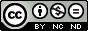 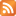 Bank: 
Account name: 
BSB: 
Account number: 
SWIFT BIC Code:Australia New Zealand Banking Group (ANZ) 
Fiona Caroline Cristian 
012 547 
5576 81376 
ANZBAU3M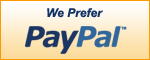 